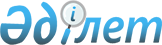 Об утверждении перечня объектов коммунальной собственности Северо-Казахстанской области, подлежащих приватизации в 2009 году
					
			Утративший силу
			
			
		
					Постановление акимата Северо-Казахстанской области от 20 апреля 2009 года N 101. Зарегистрировано Департаментом юстиции Северо-Казахстанской области 21 мая 2009 года N 1711. Утратило силу в связи с истечением срока действия (письмо аппарата акима Северо-Казахстанской области от 1 июля 2015 года N 1.14-7/1840)      Сноска. Утратило силу в связи с истечением срока действия (письмо аппарата акима Северо-Казахстанской области от 01.07.2015 N 1.14-7/1840).

      В соответствии с подпунктом 2) пункта 1 статьи 27 Закона Республики Казахстан от 23 января 2001 года № 148 "О местном государственном управлении и самоуправлении в Республике Казахстан" акимат области ПОСТАНОВЛЯЕТ: 

      1. Утвердить прилагаемый перечень объектов коммунальной собственности Северо-Казахстанской области, подлежащих приватизации в 2009 году. 

      2. Контроль за исполнением настоящего постановления возложить на заместителя акима области Чжена А.М. 

      3. Настоящее постановление вводится в действие по истечении десяти календарных дней после дня его первого официального опубликования. 

 Перечень объектов коммунальной собственности Северо-Казахстанской области, подлежащих приватизации в 2009 году      Сноска. Приложение с изменениями, внесенными постановлением акимата Северо-Казахстанской области от 27.10.2009 N 285 (вводится в действие по истечении десяти календарных дней после дня его первого официального опубликования).

      Примечание: 

      Расшифровка аббривиатур, использованных в перечне. 

      ГУ - Государственное учреждение 

      к.в. - квадратные метры 

      с.- село 

      ул. - улица 

      КГКП - коммунальное государственное казенное предприятие 

      ГККП государственное коммунальное казенное предприятие 

      кВТ - киловатт 

      г.в. - год выпуска 

      г\н - государственный номер 

      ВРУ - водно-распределительное устройство 

      г. - город 

      п. - поселок 

      КГП - коммунальное государственное предприятие 

      Г.Мусрепова - Габита Мусрепова 

      М.Жумабаева - Магжана Жумабаева 

      К.Маркса - Карла Маркса 

      К.Сутюшева - Карима Сутюшева 

      Ш.Уалиханова - Шокана Уалиханова 

      Я.Гашека - Ярослава Гашека 

      П.Васильева - Павла Васильева 

      А.Кунанбаева - Абая Кунанбаева 

      пр. - проезд 

      ж.д. - железная дорога 

      пер. - переулок 

      У.Громовой - Ульяны Громовой 

      С.Муканова - Сабита Муканова 

      К.Цеткин - Клары Цеткин 

      К.Либкнехта - Карла Либкнехта 

      Б.Петрова - Бориса Петрова 

      ТП - тепловой пункт 

      ТП - трансформаторная подстаниция (для кабельной линии) 

      сущ.- существующая 

      перем - перемычка 

      перем-ка - перемычка 

      н.- новый 

      щ.2 - щит 2 

      щ.1 - щит 1 

      щ.2 на щ.3 - щит 2 на щит 3 

      АО - акционерное общество 


					© 2012. РГП на ПХВ «Институт законодательства и правовой информации Республики Казахстан» Министерства юстиции Республики Казахстан
				
      Аким области

С. Билялов
Утвержден
постановлением акимата области
от 20 апреля 2009 года N 101 №

п/п

Наименование

объекта

Наименование

объекта

Коли-

чество

объектов

Балансодержатель

Местонахождение

Местонахождение

1

2

2

3

4

5

5

1

Здание врачебной амбулатории "Темиржол"

Здание врачебной амбулатории "Темиржол"

1

Акимат района

Тайыншинский район, г.Тайынша, мкр.Железнодорож-ный

Тайыншинский район, г.Тайынша, мкр.Железнодорож-ный

2

Автомобиль "Москвич АЗЛК-2141", г\н Т 209 АО, 1993 г.в.

Автомобиль "Москвич АЗЛК-2141", г\н Т 209 АО, 1993 г.в.

1

ГУ "Аппарат акима Донецкого сельского округа Тайыншинского района"

Тайыншинский район, с.Донецкое

Тайыншинский район, с.Донецкое

3

Автомобиль "ГАЗ-31029", г\н Т 693 ВЕ, 1993 г.в.

Автомобиль "ГАЗ-31029", г\н Т 693 ВЕ, 1993 г.в.

1

ГУ "Кызылжарский районный отдел сельского хозяйства"

Кызылжарский район, п.Бишкуль

Кызылжарский район, п.Бишкуль

4

Автомобиль "ВАЗ-2106", 1994 г.в., г\н Т 570 АN

Автомобиль "ВАЗ-2106", 1994 г.в., г\н Т 570 АN

1

ГУ "Отдел образования района имени Г.Мусрепова"

район Г.Мусрепова, с.Новоишимское

район Г.Мусрепова, с.Новоишимское

5

Автомобиль "ГАЗ-САЗ 35-07", 1988 г.в., г\н 78-68 КТЛ

Автомобиль "ГАЗ-САЗ 35-07", 1988 г.в., г\н 78-68 КТЛ

1

ГУ "Отдел образования района имени Г.Мусрепова"

район Г.Мусрепова, с.Кырымбет

район Г.Мусрепова, с.Кырымбет

6

Здание бывшего склада КГП "Изумруд"

Здание бывшего склада КГП "Изумруд"

1

Акимат района

район Шал акына, г.Сергеевка

район Шал акына, г.Сергеевка

7

Здание центральной конторы

Здание центральной конторы

1

Акимат района

район Шал акына, с.Крещенка

район Шал акына, с.Крещенка

8

Здание очистных сооружений

Здание очистных сооружений

1

Акимат района

район Шал акына, г.Сергеевка, ул.Степная

район Шал акына, г.Сергеевка, ул.Степная

9

Здание бывшей распределитель-ной электростанции

Здание бывшей распределитель-ной электростанции

1

Акимат района

район Шал акына, г.Сергеевка, переулок Ленинградский, 2

район Шал акына, г.Сергеевка, переулок Ленинградский, 2

10

Здание центральной котельной

Здание центральной котельной

1

Акимат района

район Шал акына, с.Акан-барак

район Шал акына, с.Акан-барак

11

Здание бывшей мельницы

Здание бывшей мельницы

1

Акимат района

район Шал акына, с.Афанасьевка

район Шал акына, с.Афанасьевка

12

Здание клуба

Здание клуба

1

Акимат района

Аккайынский район, с.Борки

Аккайынский район, с.Борки

13

Здание почты

Здание почты

1

Акимат района

Аккайынский район, с.Аралагаш

Аккайынский район, с.Аралагаш

14

Здание бывшего склада

Здание бывшего склада

1

Акимат района

Аккайынский район, с.Борки

Аккайынский район, с.Борки

15

Здание бывшего детского сада

Здание бывшего детского сада

1

Акимат района

Тимирязевский район, Мичуринский сельский округ, с.Мичурино, ул.Абая, 8

Тимирязевский район, Мичуринский сельский округ, с.Мичурино, ул.Абая, 8

16

Железнодорожный туупик

Железнодорожный туупик

1

Акимат района

Тимирязевский район, с.Тимирязево

Тимирязевский район, с.Тимирязево

17

Здание бывшего пункта технического обслуживания

Здание бывшего пункта технического обслуживания

1

Акимат района

Тимирязевский район, с. Интымак

Тимирязевский район, с. Интымак

18

Животноводчес-

кая база

Животноводчес-

кая база

1

Акимат района

Тимирязевский район, с.Интернациональное, ул.Строитель-

ная, 34

Тимирязевский район, с.Интернациональное, ул.Строитель-

ная, 34

19

Зерноочисти-

тельная машина ЗАВ-40

Зерноочисти-

тельная машина ЗАВ-40

1

Акимат района

Тимирязевский район, с.Интернацио-

нальное, ул.Молодежная, 2/5

Тимирязевский район, с.Интернацио-

нальное, ул.Молодежная, 2/5

20

Зерноочисти-

тельная машина ЗАВ-40

Зерноочисти-

тельная машина ЗАВ-40

1

Акимат района

Тимирязевский район, с.Интернацио-

нальное, ул.Молодежная, 2/6

Тимирязевский район, с.Интернацио-

нальное, ул.Молодежная, 2/6

21

Зерноочисти-

тельная машина ЗАВ-40

Зерноочисти-

тельная машина ЗАВ-40

1

Акимат района

Тимирязевский район, с.Интернацио-

нальное, ул.Молодежная, 2/7

Тимирязевский район, с.Интернацио-

нальное, ул.Молодежная, 2/7

22

Зерноочисти-

тельная машина ЗАВ-40

Зерноочисти-

тельная машина ЗАВ-40

1

Акимат района

Тимирязевский район, с.Интернацио-

нальное, ул.Молодежная, 2/8

Тимирязевский район, с.Интернацио-

нальное, ул.Молодежная, 2/8

23

Зерноочисти-

тельная машина ЗАВ-40

Зерноочисти-

тельная машина ЗАВ-40

1

Акимат района

Тимирязевский район, с.Интернацио-

нальное, ул.Молодежная, 2/10

Тимирязевский район, с.Интернацио-

нальное, ул.Молодежная, 2/10

24

Животноводчес-

кие базы

Животноводчес-

кие базы

2

Акимат района

Тимирязевский район, с.Степное, ул.Фермерская, №1, №2

Тимирязевский район, с.Степное, ул.Фермерская, №1, №2

25

Здание бывшего магазина

Здание бывшего магазина

1

Акимат района

Тимирязевский район, с.Белоградовка ул.Школьная, 14

Тимирязевский район, с.Белоградовка ул.Школьная, 14

26

Здание бывшей столовой

Здание бывшей столовой

1

Акимат района

Тимирязевский район, с.Дзержинское, ул.Аксуатская, 24/2

Тимирязевский район, с.Дзержинское, ул.Аксуатская, 24/2

27

Здание бывшего магазина

Здание бывшего магазина

1

Акимат района

Тимирязевский район, с.Степное, ул.Элеваторная 119

Тимирязевский район, с.Степное, ул.Элеваторная 119

28

Здание гаража и кладовой

Здание гаража и кладовой

Акимат района

район М.Жумабаева, г.Булаево, ул. Привокзальная площадь

район М.Жумабаева, г.Булаево, ул. Привокзальная площадь

29

Разрушенная пристройка животноводчес-

кого помещения

Разрушенная пристройка животноводчес-

кого помещения

1

Акимат района

район М.Жумабаева, Молодежный сельский округ, с.Молодежное

район М.Жумабаева, Молодежный сельский округ, с.Молодежное

30

Здание бывшей котельной

Здание бывшей котельной

1

Акимат района

район М.Жумабаева, с.Октябрьское

район М.Жумабаева, с.Октябрьское

31

Автомобиль "ГАЗ-31029", 1993 г.в., г\н Т 308 АО

Автомобиль "ГАЗ-31029", 1993 г.в., г\н Т 308 АО

1

ГУ "Аппарат акима Карасуского сельского округа"

Уалихановский район, с.Аккудык

Уалихановский район, с.Аккудык

32

Автомобиль "ГАЗ-2410", 1991 г.в., г\н Т 359 АЕ

Автомобиль "ГАЗ-2410", 1991 г.в., г\н Т 359 АЕ

1

ГУ "Аппарат акима Актуесайского сельского округа"

Уалихановский район, с.Актуйесай

Уалихановский район, с.Актуйесай

33

Здание тракторного гаража

Здание тракторного гаража

1

Акимат района

Уалихановский район, с.Чернигово

Уалихановский район, с.Чернигово

34

Автогараж

Автогараж

1

Акимат района

Уалихановский район, с.Чернигово

Уалихановский район, с.Чернигово

35

База

База

1

Акимат района

Уалихановский район, с.Чернигово

Уалихановский район, с.Чернигово

36

Автомобиль "ВАЗ-21074", 2005 г.в., г\н Т 125 ВЕ

Автомобиль "ВАЗ-21074", 2005 г.в., г\н Т 125 ВЕ

1

ГУ "Отдел строительства Уалихановского района"

Уалихановский район, с.Кишкенеколь

Уалихановский район, с.Кишкенеколь

37

Здание бывшей школы

Здание бывшей школы

1

Акимат района

Уалихановский район, с.Кайрат

Уалихановский район, с.Кайрат

38

Спорткомплекс

Спорткомплекс

1

Акимат района

Уалихановский район, с.Кайрат

Уалихановский район, с.Кайрат

39

Здание машинно-

тракторной мастерской

Здание машинно-

тракторной мастерской

1

Акимат района

Уалихановский район, с.Кайрат

Уалихановский район, с.Кайрат

40

Здание бывшего автогаража

Здание бывшего автогаража

1

Акимат района

Уалихановский район, с.Кайрат

Уалихановский район, с.Кайрат

41

Здание бывшего инкубатора

Здание бывшего инкубатора

1

Акимат района

Уалихановский район, с.Актуйесай

Уалихановский район, с.Актуйесай

42

Здание бывшей столовой

Здание бывшей столовой

1

Акимат района

Уалихановский район, с.Актуйесай

Уалихановский район, с.Актуйесай

43

Здание бывшего детского сада

Здание бывшего детского сада

1

Акимат района

Уалихановский район, с.Тельжан

Уалихановский район, с.Тельжан

44

Здание бывшей столовой детского сада

Здание бывшей столовой детского сада

1

Акимат района

Уалихановский район, с.Тельжан

Уалихановский район, с.Тельжан

45

Здание бывшего кормоцеха

Здание бывшего кормоцеха

1

Акимат района

Уалихановский район, с.Тельжан

Уалихановский район, с.Тельжан

46

Здание бывшей гостиницы

Здание бывшей гостиницы

1

Акимат района

Уалихановский район, с.Тельжан

Уалихановский район, с.Тельжан

47

Здание бывшего электроцеха

Здание бывшего электроцеха

1

Акимат района

Уалихановский район, с.Тельжан

Уалихановский район, с.Тельжан

48

Здание бывшей бани

Здание бывшей бани

1

Акимат района

Уалихановский район, с.Тельжан

Уалихановский район, с.Тельжан

49

Здание бывшего клуба

Здание бывшего клуба

1

Акимат района

Уалихановский район, с.Тельжан

Уалихановский район, с.Тельжан

50

Бывший подвал

Бывший подвал

1

Акимат района

Уалихановский район, с.Тельжан

Уалихановский район, с.Тельжан

51

Здание бывшей заправки горюче-

смазочных материалов

Здание бывшей заправки горюче-

смазочных материалов

1

Акимат района

Уалихановский район, с.Тельжан

Уалихановский район, с.Тельжан

52

Здание бывшего склада

Здание бывшего склада

1

Акимат района

Уалихановский район, с.Коктерек

Уалихановский район, с.Коктерек

53

Здание бывшей бани

Здание бывшей бани

1

Акимат района

Акжарский район, с.Майское, ул.К.Маркса

Акжарский район, с.Майское, ул.К.Маркса

54

Здание бывшей водонапорной башни

Здание бывшей водонапорной башни

1

Акимат района

Акжарский район, с.Майское, ул.Алтынсарина

Акжарский район, с.Майское, ул.Алтынсарина

55

Здание бывшей бани

Здание бывшей бани

1

Акимат района

Акжарский район, с.Алкатерек

Акжарский район, с.Алкатерек

56

Здание бывшей школы

Здание бывшей школы

1

Акимат района

Мамлютский район, с.Дачное

Мамлютский район, с.Дачное

57

Здание бывшей бани

Здание бывшей бани

1

Акимат района

Мамлютский район, с.Покровка

Мамлютский район, с.Покровка

58

Комплекс (гостиница, столовая)

Комплекс (гостиница, столовая)

1

Акимат района

Мамлютский район, с.Ленино

Мамлютский район, с.Ленино

59

Автомобиль ГАЗ-31029, г/н Т 946BL, 1992 г.в.

Автомобиль ГАЗ-31029, г/н Т 946BL, 1992 г.в.

1

ГУ "Отдел земельных отношений Мамлютского района Северо-

Казахстан-

ской области"

Мамлютский район, г.Мамлютка, ул.Кунанбаева, 5

Мамлютский район, г.Мамлютка, ул.Кунанбаева, 5

60

Здание бывшего пункта технического обслуживания

Здание бывшего пункта технического обслуживания

1

Акимат района

Жамбылский район, с.Айтуар

Жамбылский район, с.Айтуар

61

Здание бывшей бани

Здание бывшей бани

1

Акимат района

Есильский район, с.Бескудук

Есильский район, с.Бескудук

62

Автомобиль "ГАЗ-3102", 1998 г.в., г\н Т107 АА

Автомобиль "ГАЗ-3102", 1998 г.в., г\н Т107 АА

1

ГУ "Управле-ние предприниательства и промышленности Северо-

Казахстанской области"

г.Петропавловск, ул.Конституции Казахстана, 28

г.Петропавловск, ул.Конституции Казахстана, 28

63

Автомобиль "УАЗ-3962", г\н Т 974 АY, 2000 г.в.

Автомобиль "УАЗ-3962", г\н Т 974 АY, 2000 г.в.

1

ГУ "Северо-

Казахстанский областной центр по профилактике борьбе со СПИД"

г.Петропавловск, ул.Пушкина, 103

г.Петропавловск, ул.Пушкина, 103

64

Автомобиль "ГАЗ-2410", 1993 г.в., г\н Т 658 ВА

Автомобиль "ГАЗ-2410", 1993 г.в., г\н Т 658 ВА

1

ГУ "Управление государственного санитарно-эпидемиологическо-го надзора Северо-

Казахстан-

ской области"

г.Петропавловск, ул.Мира, 236

г.Петропавловск, ул.Мира, 236

65

Автомобиль "УАЗ-3962", г\н Т 362 АО, 1999 г.в.

Автомобиль "УАЗ-3962", г\н Т 362 АО, 1999 г.в.

1

КГКП "Городская детская поликлини-

ка"

г.Петропавловск, ул.Ульянова, 64

г.Петропавловск, ул.Ульянова, 64

66

Автомобиль "ВАЗ-21061", 2000 г.в., г\н Т 066 КР

Автомобиль "ВАЗ-21061", 2000 г.в., г\н Т 066 КР

1

ГУ "Департа

мент внутренних дел Северо-

Казахстан-

ской области"

г.Петропавловск, ул.Конституции Казахстана, 58

г.Петропавловск, ул.Конституции Казахстана, 58

67

Помещение

Помещение

1

акимат г.Петропав-ловска

г.Петропавловск, ул.Ж.Жабаева, 154-140а

г.Петропавловск, ул.Ж.Жабаева, 154-140а

68

Автомобиль "УАЗ-3962", 1999 г.в., г\н Т 280 AR

Автомобиль "УАЗ-3962", 1999 г.в., г\н Т 280 AR

1

КГКП "3-я городская больница акимата Северо-

Казахстанской области Министрества здравоохранения Республики Казахстан"

г.Петропавловск, ул.Рижская, 102

г.Петропавловск, ул.Рижская, 102

69

Автомобиль "УАЗ-3962", 1996 г.в., г\н Т 281 AR

Автомобиль "УАЗ-3962", 1996 г.в., г\н Т 281 AR

1

КГКП "3-я городская больница акимата Северо-

Казахстанской области Министрества здравоохранения Республики Казахстан"

г.Петропавловск, ул.Рижская, 102

г.Петропавловск, ул.Рижская, 102

70

Автомобиль "УАЗ-31512", 1995 г.в., г\н Т 487КР

Автомобиль "УАЗ-31512", 1995 г.в., г\н Т 487КР

1

Департамент внутренних дел Северо-

Казахстанской области"

г.Петропавловск, ул.Конституции Казахстана, 58

г.Петропавловск, ул.Конституции Казахстана, 58

71

Автомобиль "ГАЗ-270500" "Газель", 1996 г.в., г\н Т 492AL

Автомобиль "ГАЗ-270500" "Газель", 1996 г.в., г\н Т 492AL

1

ГУ "Дом ребенка"

г.Петропавловск, ул.Ауэзова, 174 А

г.Петропавловск, ул.Ауэзова, 174 А

72

Автоприцеп Пмз-8131, 1993 г.в., г\н Т 6646 ТА

Автоприцеп Пмз-8131, 1993 г.в., г\н Т 6646 ТА

1

ГУ "Дом ребенка"

г.Петропавловск, ул.Ауэзова, 174 А

г.Петропавловск, ул.Ауэзова, 174 А

73

Автомобиль "ГАЗ-31029", г\н Т 137 АU, 1995 г.в.

Автомобиль "ГАЗ-31029", г\н Т 137 АU, 1995 г.в.

1

КГП "Управление капитального строительства акимата СКО при департаменте строитель-

ства Северо-

Казахстан-

ской области"

г.Петропавловск, ул.Конституции Казахстана, 23

г.Петропавловск, ул.Конституции Казахстана, 23

74

Автомобиль "УАЗ-3962-01", 1986 г.в., г\н Т 130 АR

Автомобиль "УАЗ-3962-01", 1986 г.в., г\н Т 130 АR

1

ГУ "Петропав-

ловский детский психоневрологичес-кий дом-интернат"

г.Петропавловск, ул.Г.Мусрепова, 28

г.Петропавловск, ул.Г.Мусрепова, 28

75

Микроавтобус "ГАЗ-322132", г\н Т 094 АО, 2000 г.в., 

Микроавтобус "ГАЗ-322132", г\н Т 094 АО, 2000 г.в., 

1

ГККП "Казахский музыкально-

драматический театр имени С.Муканова"

г.Петропавловск, ул.Жамбыла, 195

г.Петропавловск, ул.Жамбыла, 195

76

Автомобиль "ГАЗ-5204", 1984 г.в., г\н Т 700 АR

Автомобиль "ГАЗ-5204", 1984 г.в., г\н Т 700 АR

1

ГУ "Петропав-

ловский детский психоневрологический дом-интернат"

г.Петропавловск, ул.Г.Мусрепова, 28

г.Петропавловск, ул.Г.Мусрепова, 28

77

Автомобиль "ГАЗ-3110", г\н Т 131 АА, 2000 г.в.

Автомобиль "ГАЗ-3110", г\н Т 131 АА, 2000 г.в.

1

ГУ "Управление сельского хозяйства Северо-

Казахстанской области"

г.Петропавловск, ул.Конституции Казахстана, 38

г.Петропавловск, ул.Конституции Казахстана, 38

78

Теплотрасса

Теплотрасса

ГУ "Отдел жилищно-

коммунального хозяйства, пассажирского транспорта и автомобильных дорог города Петропавло-вска"

г.Петропавловск, ул.Ахременко, 39

г.Петропавловск, ул.Ахременко, 39

79

Теплотрасса

Теплотрасса

ГУ "Отдел жилищно-

коммунального хозяйства, пассажирского транспорта и автомобильных дорог города Петропавловска"

г.Петропавловск, ул.Сатпаева на ОПП

г.Петропавловск, ул.Сатпаева на ОПП

80

Теплотрасса от теплового колодца к частному сектору ул.Московская Средняя школа № 26

Теплотрасса от теплового колодца к частному сектору ул.Московская Средняя школа № 26

ГУ "Отдел жилищно-

коммунального хозяйства, пассажирского транспорта и автомобильных дорог города Петропавло-вска"

г.Петропавловск, ул.Московская

г.Петропавловск, ул.Московская

81

Теплотрасса ул.Панфилова, 258 ул.К.Цеткин, 185

Теплотрасса ул.Панфилова, 258 ул.К.Цеткин, 185

ГУ "Отдел жилищно-

коммунального хозяйства, пассажирского транспорта и автомобильных дорог города Петропавловска"

г.Петропавловск, ул.Панфилова, 258

г.Петропавловск, ул.Панфилова, 258

82

Теплотрасса, ул.Панфилова, 256 школа-

интернат

Теплотрасса, ул.Панфилова, 256 школа-

интернат

ГУ "Отдел жилищно-

коммунального хозяйства, пассажирского транспорта и автомобильных дорог города Петропавловска"

г.Петропавловск, ул.Панфилова, 256

г.Петропавловск, ул.Панфилова, 256

83

Теплотрасса ул.Московская, 50

Теплотрасса ул.Московская, 50

ГУ "Отдел жилищно-

коммунального хозяйства, пассажирс-

кого транспорта и автомобильных дорог города Петропавловска"

г.Петропавловск, ул.Московская, 50

г.Петропавловск, ул.Московская, 50

84

Теплотрасса ул.Пархоменко, 58

Теплотрасса ул.Пархоменко, 58

ГУ "Отдел жилищно-

коммунального хозяйства, пассажирского транспорта и автомобильных дорог города Петропавловска"

г.Петропавловск, ул.Пархоменко, 58

г.Петропавловск, ул.Пархоменко, 58

85

Теплотрасса ул.Сатпаева, 3 1-я городская больница

Теплотрасса ул.Сатпаева, 3 1-я городская больница

ГУ "Отдел жилищно-

коммунального хозяйства, пассажирского транспорта и автомобильных дорог города Петропавловска"

г.Петропавловск, ул.Сатпаева, 3

г.Петропавловск, ул.Сатпаева, 3

86

теплотрасса поселок Бензострой

теплотрасса поселок Бензострой

ГУ "Отдел жилищно-

коммунального хозяйства, пассажирского транспорта и автомобильных дорог города Петропавловска"

г.Петропавловск, поселок Бензострой

г.Петропавловск, поселок Бензострой

87

Теплотрасса от теплового колодца сущ. До Маслосырбазы

Теплотрасса от теплового колодца сущ. До Маслосырбазы

ГУ "Отдел жилищно-

коммунального хозяйства, пассажирского транспорта и автомобильных дорог города Петропавловска"

г.Петропавловск, ул.Ахременко

г.Петропавловск, ул.Ахременко

88

Теплотрасса от АО"Транспорт-

ник" до "Ветлаборато-

рии"

Теплотрасса от АО"Транспорт-

ник" до "Ветлаборато-

рии"

ГУ "Отдел жилищно-

коммунального хозяйства, пассажирского транспорта и автомобильных дорог города Петропавловска"

г.Петропавловск, пр.Универсальный

г.Петропавловск, пр.Универсальный

89

Канализационные сети п.Бензострой

Канализационные сети п.Бензострой

ГУ "Отдел жилищно-

коммунального хозяйства, пассажирского транспорта и автомобильных дорог города Петропавловска"

г.Петропавловск, поселок Бензострой

г.Петропавловск, поселок Бензострой

90

Сеть горячего водоснабжения от ТП №10 к зданиям на ул.Сатпаева, медведева, Воровского, Пархоменко

Сеть горячего водоснабжения от ТП №10 к зданиям на ул.Сатпаева, медведева, Воровского, Пархоменко

ГУ "Отдел жилищно-

коммунального хозяйства, пассажирского транспорта и автомобильных дорог города Петропавловска"

г.Петропавловск, ул.Сатпаева, Медведева, Воровского, Пархоменко

г.Петропавловск, ул.Сатпаева, Медведева, Воровского, Пархоменко

91

Канализация по ул.С.Муканова от ул.Казах-

станской правды до ул.Жумабаева

Канализация по ул.С.Муканова от ул.Казах-

станской правды до ул.Жумабаева

ГУ "Отдел жилищно-

коммунального хозяйства, пассажирс-

кого транспорта и автомобильных дорог города Петропавловска"

г.Петропавловск, ул.С.Муканова

г.Петропавловск, ул.С.Муканова

92

Водонапорная сеть от существующей к "Онкодиспансе-

ру"

Водонапорная сеть от существующей к "Онкодиспансе-

ру"

ГУ "Отдел жилищно-

коммунального хозяйства, пассажирского транспорта и автомобильных дорог города Петропавловска"

г.Петропавловск, ул.Ауэзова, 133

г.Петропавловск, ул.Ауэзова, 133

93

Сеть горячего водоснабжения проезд Жамбыла 1"Б", Володарского 126, Володарского 47

Сеть горячего водоснабжения проезд Жамбыла 1"Б", Володарского 126, Володарского 47

ГУ "Отдел жилищно-

коммунального хозяйства, пассажирского транспорта и автомобильных дорог города Петропавловска"

г.Петропавловск, проезд Жамбыла 1"Б" 1"Г", ул.Володарского 126, проезд Володарского, 47

г.Петропавловск, проезд Жамбыла 1"Б" 1"Г", ул.Володарского 126, проезд Володарского, 47

94

Сеть горячего водоснабжения на ул.Пархо-

менко, Московская, Кошукова

Сеть горячего водоснабжения на ул.Пархо-

менко, Московская, Кошукова

ГУ "Отдел жилищно-

коммунального хозяйства, пассажирского транспорта и автомобильных дорог города Петропавловска"

г.Петропавловск, ул.пархоменко, Московская, Кошукова

г.Петропавловск, ул.пархоменко, Московская, Кошукова

95

Сеть горячего водонапорная на Рузаева, Ауэзова, Заводская, Токсанби

Сеть горячего водонапорная на Рузаева, Ауэзова, Заводская, Токсанби

ГУ "Отдел жилищно-

коммунального хозяйства, пассажирского транспорта и автомобильных дорог города Петропавловска"

г.Петропавловск, ул.Рузаева, Ауэзова, Заводская, Токсанби

г.Петропавловск, ул.Рузаева, Ауэзова, Заводская, Токсанби

96

Сеть горячего водоснабжения на ул.Хименко, 2

Сеть горячего водоснабжения на ул.Хименко, 2

ГУ "Отдел жилищно-

коммунального хозяйства, пассажирского транспорта и автомобильных дорог города Петропавловска"

г.Петропавловск, ул.Хименко, 2

г.Петропавловск, ул.Хименко, 2

97

Сеть горячего водоснабжения от ТП 9 на ул.Сатпаева, ул.Ахременко

Сеть горячего водоснабжения от ТП 9 на ул.Сатпаева, ул.Ахременко

ГУ "Отдел жилищно-

коммунального хозяйства, пассажирского транспорта и автомобильных дорог города Петропавловска"

г.Петропавловск, ул.Сатпаева, ул.Ахременко

г.Петропавловск, ул.Сатпаева, ул.Ахременко

98

Сеть горячего водоснабжения от ТП № 7 по ул.Островского, Украинской

Сеть горячего водоснабжения от ТП № 7 по ул.Островского, Украинской

ГУ "Отдел жилищно-

коммунального хозяйства, пассажирского транспорта и автомобильных дорог города Петропавловска"

г.Петропавловск, ул.Островского, ул.Украинская

г.Петропавловск, ул.Островского, ул.Украинская

99

Трубопровод горячего водоснабжения от ТП №11 по ул.Островского

Трубопровод горячего водоснабжения от ТП №11 по ул.Островского

ГУ "Отдел жилищно-

коммунального хозяйства, пассажирского транспорта и автомобильных дорог города Петропавловска"

г.Петропавловск, ул.Островского

г.Петропавловск, ул.Островского

100

Теплотрасса ул.Хименко, 12

Теплотрасса ул.Хименко, 12

ГУ "Отдел жилищно-

коммунального хозяйства, пассажирского транспорта и автомобильных дорог города Петропавловска"

г.Петропавловск, ул.Хименко, 12

г.Петропавловск, ул.Хименко, 12

101

Теплотрасса ул.Рузаева, 16

Теплотрасса ул.Рузаева, 16

ГУ "Отдел жилищно-

коммунального хозяйства, пассажирского транспорта и автомобильных дорог города Петропавловска"

г.Петропавловск, ул.Рузаева, 16

г.Петропавловск, ул.Рузаева, 16

102

Теплотрасса ул.Каманина, 39

Теплотрасса ул.Каманина, 39

ГУ "Отдел жилищно-

коммунального хозяйства, пассажирского транспорта и автомобильных дорог города Петропавловска"

г.Петропавловск, ул.Каманина, 39

г.Петропавловск, ул.Каманина, 39

103

Теплотрасса ул.Каманина, 37

Теплотрасса ул.Каманина, 37

ГУ "Отдел жилищно-

коммунального хозяйства, пассажирс

кого транспорта и автомобильных дорог города Петропавловска"

г.Петропавловск, ул.Каманина, 37

г.Петропавловск, ул.Каманина, 37

104

Теплотрасса ул.Жабаева, ул.Петрова

Теплотрасса ул.Жабаева, ул.Петрова

ГУ "Отдел жилищно-

коммунального хозяйства, пассажирского транспорта и автомобильных дорог города Петропавловска"

г.Петропавловск, ул.Жабаева, ул.Петрова

г.Петропавловск, ул.Жабаева, ул.Петрова

105

Теплотрасса ул.Интернацианальная, 74, 76, 78 Каманина, 34, 36,38

Теплотрасса ул.Интернацианальная, 74, 76, 78 Каманина, 34, 36,38

ГУ "Отдел жилищно-

коммунального хозяйства, пассажирского транспорта и автомобильных дорог города Петропавловска"

г.Петропавловск, ул.Интернациональная, ул.Каманина

г.Петропавловск, ул.Интернациональная, ул.Каманина

106

Теплотрасса ул.Медведева 47, 49, 53, 55, 51

Теплотрасса ул.Медведева 47, 49, 53, 55, 51

ГУ "Отдел жилищно-

коммунального хозяйства, пассажирского транспорта и автомобильных дорог города Петропавловска"

г.Петропавловск, ул.Медведева

г.Петропавловск, ул.Медведева

107

Теплотрасса ул.Свердлова, 3

Теплотрасса ул.Свердлова, 3

ГУ "Отдел жилищно-

коммунального хозяйства, пассажирского транспорта и автомобильных дорог города Петропавловска"

г.Петропавловск, ул.Свердлова, 3

г.Петропавловск, ул.Свердлова, 3

108

Теплотрасса ул.Радищева,

20а

Теплотрасса ул.Радищева,

20а

ГУ "Отдел жилищно-

коммунального хозяйства, пассажирского транспорта и автомобильных дорог города Петропавловска"

г.Петропавловск, ул.Радищева

г.Петропавловск, ул.Радищева

109

Теплотрасса ул.Победы, 7

Теплотрасса ул.Победы, 7

ГУ "Отдел жилищно-

коммунального хозяйства, пассажирского транспорта и автомобильных дорог города Петропавловска"

г.Петропавловск, ул.Победы, 7

г.Петропавловск, ул.Победы, 7

110

Теплотрасса ул.Победы, 6

Теплотрасса ул.Победы, 6

ГУ "Отдел жилищно-

коммунального хозяйства, пассажирского транспорта и автомобильных дорог города Петропавловска"

г.Петропавловск, ул.Победы, 6

г.Петропавловск, ул.Победы, 6

111

Теплотрасса ул. Алматинская, 50

Теплотрасса ул. Алматинская, 50

ГУ "Отдел жилищно-

коммунального хозяйства, пассажирского транспорта и автомобильных дорог города Петропавловска"

г.Петропавловск, ул.Алматинская, 50

г.Петропавловск, ул.Алматинская, 50

112

Теплотрасса ул.Победы, 14

Теплотрасса ул.Победы, 14

ГУ "Отдел жилищно-

коммунального хозяйства, пассажирского транспорта и автомобильных дорог города Петропавловска"

г.Петропавловск, ул.Победы, 14

г.Петропавловск, ул.Победы, 14

113

Теплотрасса ул.Победы, 3а

Теплотрасса ул.Победы, 3а

ГУ "Отдел жилищно-

коммунального хозяйства, пассажирского транспорта и автомобильных дорог города Петропавловска"

г.Петропавловск, ул.Победы

г.Петропавловск, ул.Победы

114

Теплотрасса ул.Казахстанс-

кой правды, 124, 126

Теплотрасса ул.Казахстанс-

кой правды, 124, 126

ГУ "Отдел жилищно-

коммунального хозяйства, пассажирского транспорта и автомобильных дорог города Петропавловска"

г.Петропавловск, ул.Казахстанской правды

г.Петропавловск, ул.Казахстанской правды

115

Теплотрасса ул.Жамбыла 5, 7 ул.Петрова, 40, 42

ул. Иртышская, 29, 31

Теплотрасса ул.Жамбыла 5, 7 ул.Петрова, 40, 42

ул. Иртышская, 29, 31

ГУ "Отдел жилищно-

коммунального хозяйства, пассажирского транспорта и автомобильных дорог города Петропавловска"

г.Петропавловск, ул.Петрова, ул.Иртышская

г.Петропавловск, ул.Петрова, ул.Иртышская

116

Теплотрасса ул.Ишимская, 34

Теплотрасса ул.Ишимская, 34

ГУ "Отдел жилищно-

коммунального хозяйства, пассажирского транспорта и автомобильных дорог города Петропавловска"

г.Петропавловск, ул.Ишимская

г.Петропавловск, ул.Ишимская

117

Теплотрасса ул.Жумабаева, 117

Теплотрасса ул.Жумабаева, 117

ГУ "Отдел жилищно-

коммунального хозяйства, пассажирского транспорта и автомобильных дорог города Петропавловска"

г.Петропавловск, ул.Жумабаева, 117

г.Петропавловск, ул.Жумабаева, 117

118

Теплотрасса ул.Жукова, 21а, 21б

Теплотрасса ул.Жукова, 21а, 21б

ГУ "Отдел жилищно-

коммунального хозяйства, пассажирского транспорта и автомобильных дорог города Петропавловска"

г.Петропавловск, ул.Жукова

г.Петропавловск, ул.Жукова

119

Теплотрасса ул.Дусухамбето-ва, 13

Теплотрасса ул.Дусухамбето-ва, 13

ГУ "Отдел жилищно-

коммунального хозяйства, пассажирского транспорта и автомобильных дорог города Петропавловска"

г.Петропавловск, ул.Дусухамбетова, 13

г.Петропавловск, ул.Дусухамбетова, 13

120

Теплотрасса ул.Юбилейная, 5а

Теплотрасса ул.Юбилейная, 5а

ГУ "Отдел жилищно-

коммунального хозяйства, пассажирского транспорта и автомобильных дорог города Петропавловска"

г.Петропавловск, ул.Юбилейная, 5а

г.Петропавловск, ул.Юбилейная, 5а

121

Теплотрасса ул.Радищева, 33

Теплотрасса ул.Радищева, 33

ГУ "Отдел жилищно-

коммунального хозяйства, пассажирского транспорта и автомобильных дорог города Петропавловска"

г.Петропавловск, ул.Радищева, 33

г.Петропавловск, ул.Радищева, 33

122

Теплотрасса ул.Ухабова, 19

Теплотрасса ул.Ухабова, 19

ГУ "Отдел жилищно-

коммунального хозяйства, пассажирского транспорта и автомобильных дорог города Петропавловска"

г.Петропавловск, ул.Ухабова, 19

г.Петропавловск, ул.Ухабова, 19

123

Трубопровод горячего водоснабжения от ТП №1 к зданиям по ул.Ахременко, ул.Кошукова, ул.Медведева, ул.Сатпаева

Трубопровод горячего водоснабжения от ТП №1 к зданиям по ул.Ахременко, ул.Кошукова, ул.Медведева, ул.Сатпаева

ГУ "Отдел жилищно-

коммунального хозяйства, пассажирского транспорта и автомобильных дорог города Петропавловска"

г.Петропавловск, ул.Ахременко, ул.Кошукова, ул.Медведева, ул.Сатпаева

г.Петропавловск, ул.Ахременко, ул.Кошукова, ул.Медведева, ул.Сатпаева

124

Трубопровод горячего водоснабжения ТП №12 к ж.д. по ул.Украинской

Трубопровод горячего водоснабжения ТП №12 к ж.д. по ул.Украинской

ГУ "Отдел жилищно-

коммунального хозяйства, пассажирского транспорта и автомобильных дорог города Петропавловска"

г.Петропавловск, ул.Украинская

г.Петропавловск, ул.Украинская

125

Трубопровод горячего водоснабжения по ул.Жамбыла, 154, 152, ул.Горького, 173, 175

Трубопровод горячего водоснабжения по ул.Жамбыла, 154, 152, ул.Горького, 173, 175

ГУ "Отдел жилищно-

коммунального хозяйства, пассажирского транспорта и автомобильных дорог города Петропавловска"

г.Петропавловск, ул.Жамбыла, 154, 152, ул.Горького, 173, 175

г.Петропавловск, ул.Жамбыла, 154, 152, ул.Горького, 173, 175

126

Трубопровод горячего водоснабжения от ТП №3 по ул.Лесная, Пархоменко, Кошукова, Сатпаева

Трубопровод горячего водоснабжения от ТП №3 по ул.Лесная, Пархоменко, Кошукова, Сатпаева

ГУ "Отдел жилищно-

коммунального хозяйства, пассажирского транспорта и автомобильных дорог города Петропавловска"

г.Петропавловск, ул.Лесная, Пархоменко, Кошукова, Сатпаева

г.Петропавловск, ул.Лесная, Пархоменко, Кошукова, Сатпаева

127

Сеть горячего водоснабжения по ул.Хименко, 9

Сеть горячего водоснабжения по ул.Хименко, 9

ГУ "Отдел жилищно-

коммунального хозяйства, пассажирского транспорта и автомобильных дорог города Петропавловска"

г.Петропавловск, ул.Хименко, 9

г.Петропавловск, ул.Хименко, 9

128

Трубопровод горячеого водоснабжения от ТП №5 по ул.Пархоменко, ул.Кошукова, ул.Сатпаева

Трубопровод горячеого водоснабжения от ТП №5 по ул.Пархоменко, ул.Кошукова, ул.Сатпаева

ГУ "Отдел жилищно-

коммунального хозяйства, пассажирского транспорта и автомобильных дорог города Петропавловска"

г.Петропавловск, ул.Пархоменко, ул.Кошукова, ул.Сатпаева

г.Петропавловск, ул.Пархоменко, ул.Кошукова, ул.Сатпаева

129

Трубопровод горячего водоснабжения по ул.Мира, 218

Трубопровод горячего водоснабжения по ул.Мира, 218

ГУ "Отдел жилищно-

коммунального хозяйства, пассажирского транспорта и автомобильных дорог города Петропавловска"

г.Петропавловск, ул.Мира, 218

г.Петропавловск, ул.Мира, 218

130

Трубопровод горячего водоснабжения от теплового колодца сущ.к жилому дому по ул.Ахременко и школе № 20 по ул.Сатпаева

Трубопровод горячего водоснабжения от теплового колодца сущ.к жилому дому по ул.Ахременко и школе № 20 по ул.Сатпаева

ГУ "Отдел жилищно-

коммунального хозяйства, пассажирского транспорта и автомобильных дорог города Петропавловска"

г.Петропавловск, ул.Аременко, ул.Сатпаева

г.Петропавловск, ул.Аременко, ул.Сатпаева

131

трубопровод горячего водоснабжения по ул.К.Сутюшева 21, 23

трубопровод горячего водоснабжения по ул.К.Сутюшева 21, 23

ГУ "Отдел жилищно-

коммунального хозяйства, пассажирского транспорта и автомобильных дорог города Петропавловска"

г.Петропавловск, ул.К.Сутюшева, 21, 23

г.Петропавловск, ул.К.Сутюшева, 21, 23

132

Трубопровод горячего водоснабжения по ул.

Театральная 47, ул.К.Сутюшева, 15

Трубопровод горячего водоснабжения по ул.

Театральная 47, ул.К.Сутюшева, 15

ГУ "Отдел жилищно-

коммунального хозяйства, пассажирского транспорта и автомобильных дорог города Петропавловска"

г.Петропавловск, ул.Театральная, 47, К.Сутюшева, 15

г.Петропавловск, ул.Театральная, 47, К.Сутюшева, 15

133

Трубопровод горячего водоснабжения от ТП № 2 к железной дороге по ул.Сатпаева, Кошукова, Ружейникова

Трубопровод горячего водоснабжения от ТП № 2 к железной дороге по ул.Сатпаева, Кошукова, Ружейникова

ГУ "Отдел жилищно-

коммунального хозяйства, пассажирского транспорта и автомобильных дорог города Петропавловска"

г.Петропавловск, ул.Сатпаева, ул.Кошукова, ул. Ружейникова

г.Петропавловск, ул.Сатпаева, ул.Кошукова, ул. Ружейникова

134

Трубопровод горячего водоснабжения от ТП № 4 к железной дороге по ул.Сатпаева, Медведева, Пархоменко

Трубопровод горячего водоснабжения от ТП № 4 к железной дороге по ул.Сатпаева, Медведева, Пархоменко

ГУ "Отдел жилищно-

коммунального хозяйства, пассажирского транспорта и автомобильных дорог города Петропавловска"

г.Петропавловск, ул.Пархоменко, ул.Медведева, ул.Сатпаева

г.Петропавловск, ул.Пархоменко, ул.Медведева, ул.Сатпаева

135

Трубопровод горячего водоснабжения ул.Абая, 59

Трубопровод горячего водоснабжения ул.Абая, 59

ГУ "Отдел жилищно-

коммунального хозяйства, пассажирского транспорта и автомобильных дорог города Петропавловска"

г.Петропавловск, ул.Абая, 59

г.Петропавловск, ул.Абая, 59

136

Трубопровод горячего водоснабжения ул.Позолотина, 79

Трубопровод горячего водоснабжения ул.Позолотина, 79

ГУ "Отдел жилищно-

коммунального хозяйства, пассажирского транспорта и автомобильных дорог города Петропавловска"

г.Петропавловск, ул.Позолотина, 79

г.Петропавловск, ул.Позолотина, 79

137

Сеть горячего водоснабжения ул.Жукова, 7, 9, 13

Сеть горячего водоснабжения ул.Жукова, 7, 9, 13

ГУ "Отдел жилищно-

коммунального хозяйства, пассажирского транспорта и автомобильных дорог города Петропавловска"

г.Петропавловск, ул.Жукова, 7, 9, 13

г.Петропавловск, ул.Жукова, 7, 9, 13

138

Теплотрасса жилого дома по ул.3 пр. Кирпичного

Теплотрасса жилого дома по ул.3 пр. Кирпичного

ГУ "Отдел жилищно-

коммунального хозяйства, пассажирского транспорта и автомобильных дорог города Петропавловска"

г.Петропавловск, ул.3 пр.Кирпичного

г.Петропавловск, ул.3 пр.Кирпичного

139

Водонапорная сеть жилого поселка

Водонапорная сеть жилого поселка

ГУ "Отдел жилищно-

коммунального хозяйства, пассажирского транспорта и автомобильных дорог города Петропавловска"

г.Петропавловск, ул.3 пр.Кирпичного 1

г.Петропавловск, ул.3 пр.Кирпичного 1

140

Теплотрасса по ул.Юбилейная 6, 6А территория военного училища

Теплотрасса по ул.Юбилейная 6, 6А территория военного училища

ГУ "Отдел жилищно-

коммунального хозяйства, пассажирского транспорта и автомобильных дорог города Петропавловска"

г.Петропавловск, ул.Юбилейная, 6, 6А

г.Петропавловск, ул.Юбилейная, 6, 6А

141

Теплотрасса по ул.Юбилейная

6,6а, 10, 10а, 28, 7, 13

Теплотрасса по ул.Юбилейная

6,6а, 10, 10а, 28, 7, 13

ГУ "Отдел жилищно-

коммунального хозяйства, пассажирского транспорта и автомобильных дорог города Петропавловска"

г.Петропавловск, ул.Юбилейная 6, 6а, 10, 10а, 28, 7, 13

г.Петропавловск, ул.Юбилейная 6, 6а, 10, 10а, 28, 7, 13

142

Сеть канализации по ул.Мира, 250а

Сеть канализации по ул.Мира, 250а

ГУ "Отдел жилищно-

коммунального хозяйства, пассажирского транспорта и автомобильных дорог города Петропавловска"

г.Петропавловск, ул.Мира 250а

г.Петропавловск, ул.Мира 250а

143

Сеть канализациий по ул.Юбилейная 6, 6а, 10, 10а, 26, 28, 7, 13, 24, 22,

Сеть канализациий по ул.Юбилейная 6, 6а, 10, 10а, 26, 28, 7, 13, 24, 22,

ГУ "Отдел жилищно-

коммунального хозяйства, пассажирского транспорта и автомобильных дорог города Петропавловска"

г.Петропавловск, ул.Юбилейная 6, 6а, 8, 10, 10а, 26, 28, 7, 13, 24, 22

г.Петропавловск, ул.Юбилейная 6, 6а, 8, 10, 10а, 26, 28, 7, 13, 24, 22

144

Сеть канализаций по ул.Юбилейная 6, 6а

Сеть канализаций по ул.Юбилейная 6, 6а

ГУ "Отдел жилищно-

коммунального хозяйства, пассажирского транспорта и автомобильных дорог города Петропавловска"

г.Петропавловск, ул.Юбилейная, 6, 6а

г.Петропавловск, ул.Юбилейная, 6, 6а

145

Водопровод по ул.Юбилейная, 6, 6а, 10, 10а, 26, 28, 7, 13, 24, 22, 18

Водопровод по ул.Юбилейная, 6, 6а, 10, 10а, 26, 28, 7, 13, 24, 22, 18

ГУ "Отдел жилищно-

коммунального хозяйства, пассажирского транспорта и автомобильных дорог города Петропавловска"

г.Петропавловск, ул.Юбилейная, 6, 6а, 10, 10а, 26, 28, 7, 13, 24, 22, 18

г.Петропавловск, ул.Юбилейная, 6, 6а, 10, 10а, 26, 28, 7, 13, 24, 22, 18

146

Водопровод по ул.Мира, 250а

Водопровод по ул.Мира, 250а

ГУ "Отдел жилищно-

коммунального хозяйства, пассажирского транспорта и автомобильных дорог города Петропавловска"

г.Петропавловск, ул.Мира, 250а

г.Петропавловск, ул.Мира, 250а

147

Водопровод по ул.Юбилейная, 6, 6а, территория военного училища

Водопровод по ул.Юбилейная, 6, 6а, территория военного училища

ГУ "Отдел жилищно-

коммунального хозяйства, пассажирского транспорта и автомобильных дорог города Петропавловска"

г.Петропавловск, ул.Юбилейная, 6, 6а территория военного училища

г.Петропавловск, ул.Юбилейная, 6, 6а территория военного училища

148

трубопровод горячего водоснабжения по ул. Заводская, 34

трубопровод горячего водоснабжения по ул. Заводская, 34

ГУ "Отдел жилищно-

коммунального хозяйства, пассажирского транспорта и автомобильных дорог города Петропавловска"

г.Петропавловск, ул.Заводская, 34

г.Петропавловск, ул.Заводская, 34

149

Теплотрасса от ТП школы-

интернат ул.Панфилова, 256 по ул.Урожайная

Теплотрасса от ТП школы-

интернат ул.Панфилова, 256 по ул.Урожайная

ГУ "Отдел жилищно-

коммунального хозяйства, пассажирского транспорта и автомобильных дорог города Петропавловска"

г.Петропавловск, ул.Панфилова, 256 по ул.Урожайная до сущ.трассы по ул.Островского

г.Петропавловск, ул.Панфилова, 256 по ул.Урожайная до сущ.трассы по ул.Островского

150

Трубопровод горячего водоснабжения проезд Жамбыла, 16

Трубопровод горячего водоснабжения проезд Жамбыла, 16

ГУ "Отдел жилищно-

коммунального хозяйства, пассажирского транспорта и автомобильных дорог города Петропавловска"

г.Петропавловск, проезд Джамбула, 16

г.Петропавловск, проезд Джамбула, 16

151

Сеть горячего водоснабжения по ул.Жукова, 21, 21а, 23

Сеть горячего водоснабжения по ул.Жукова, 21, 21а, 23

ГУ "Отдел жилищно-

коммунального хозяйства, пассажирского транспорта и автомобильных дорог города Петропавловска"

г.Петропавловск, ул.Жукова, 21, 21а, 23

г.Петропавловск, ул.Жукова, 21, 21а, 23

152

Теплотрасса ул.Базарбаева, 2а

Теплотрасса ул.Базарбаева, 2а

ГУ "Отдел жилищно-

коммунального хозяйства, пассажирского транспорта и автомобильных дорог города Петропавловска"

г.Петропавловск, ул.Базарбаева, 2а

г.Петропавловск, ул.Базарбаева, 2а

153

Теплотрасса ул.Володарского 126

Теплотрасса ул.Володарского 126

ГУ "Отдел жилищно-

коммунального хозяйства, пассажирского транспорта и автомобильных дорог города Петропавловска"

г.Петропавловск, ул.Володарского, 126

г.Петропавловск, ул.Володарского, 126

154

Теплотрасса ул.Пархоменко, 3

Теплотрасса ул.Пархоменко, 3

ГУ "Отдел жилищно-

коммунального хозяйства, пассажирского транспорта и автомобильных дорог города Петропавловска"

г.Петропавловск, ул.Пархоменко, 3

г.Петропавловск, ул.Пархоменко, 3

155

Водонапорная сеть жилого поселка

Водонапорная сеть жилого поселка

ГУ "Отдел жилищно-

коммунального хозяйства, пассажирского транспорта и автомобильных дорог города Петропавловска"

г.Петропавловск, ул.3 пр.Кирпичного 1

г.Петропавловск, ул.3 пр.Кирпичного 1

156

Кабельная линия 0,4 кВт к общежитию по ул.Шухова, 32 протяженностью 30 метров

Кабельная линия 0,4 кВт к общежитию по ул.Шухова, 32 протяженностью 30 метров

ГУ "Отдел жилищно-

коммунального хозяйства, пассажирского транспорта и автомобильных дорог города Петропавловска"

г.Петропавловск, ул.Шухова, 32

г.Петропавловск, ул.Шухова, 32

157

Кабельная линия 0,4 кВт к жилому дому по ул.Советская, 89а протяженностью 70 метров

Кабельная линия 0,4 кВт к жилому дому по ул.Советская, 89а протяженностью 70 метров

ГУ "Отдел жилищно-

коммунального хозяйства, пассажирского транспорта и автомобильных дорог города Петропавловска"

г.Петропавловск, ул.Советская, 89а

г.Петропавловск, ул.Советская, 89а

158

Кабельная линия 0,4 кВт к общежитию к школе №17 протяженностью 134x2 метров

Кабельная линия 0,4 кВт к общежитию к школе №17 протяженностью 134x2 метров

ГУ "Отдел жилищно-

коммунального хозяйства, пассажирского транспорта и автомобильных дорог города Петропавловска"

г.Петропавловск, школа №17

г.Петропавловск, школа №17

159

Кабельная линия 0,4 кВт к жилому дому по ул.Осипенко, 40а протяженностью 85x2 метров

Кабельная линия 0,4 кВт к жилому дому по ул.Осипенко, 40а протяженностью 85x2 метров

ГУ "Отдел жилищно-

коммунального хозяйства, пассажирского транспорта и автомобильных дорог города Петропавловска"

г.Петропавловск, ул.Осипенко, 40а

г.Петропавловск, ул.Осипенко, 40а

160

Кабельная линия 0,4 кВт к жилому дому по проезд Джамбула, 1г протяженностью 100x2,48 метров

Кабельная линия 0,4 кВт к жилому дому по проезд Джамбула, 1г протяженностью 100x2,48 метров

ГУ "Отдел жилищно-

коммунального хозяйства, пассажирского транспорта и автомобильных дорог города Петропавловска"

г.Петропавловск, проезд Джамбула, 1г

г.Петропавловск, проезд Джамбула, 1г

161

Кабельная линия 0,4 кВт к жилому дому по ул.Первомай-

ская, 122 протяженностью 100x2,11 метров

Кабельная линия 0,4 кВт к жилому дому по ул.Первомай-

ская, 122 протяженностью 100x2,11 метров

ГУ "Отдел жилищно-

коммунального хозяйства, пассажирского транспорта и автомобильных дорог города Петропавловска"

г.Петропавловск, ул.Первомайская, 122

г.Петропавловск, ул.Первомайская, 122

162

Кабельная линия 0,4 кВт к жилому дому по проезд Джамбула, 1а протяженностью 95x2 метров

Кабельная линия 0,4 кВт к жилому дому по проезд Джамбула, 1а протяженностью 95x2 метров

ГУ "Отдел жилищно-

коммунального хозяйства, пассажирского транспорта и автомобильных дорог города Петропавловска"

г.Петропавловск, проезд Джамбула, 1а 

г.Петропавловск, проезд Джамбула, 1а 

163

Кабельная линия 0,4 кВт к жилому дому по проезд Джамбула, 1а протяженностью 48x2 метров

Кабельная линия 0,4 кВт к жилому дому по проезд Джамбула, 1а протяженностью 48x2 метров

ГУ "Отдел жилищно-

коммунального хозяйства, пассажирского транспорта и автомобильных дорог города Петропавловска"

г.Петропавловск, проезд Джамбула, 1а 

г.Петропавловск, проезд Джамбула, 1а 

164

Кабельная линия 0,4 кВт к жилому дому по проезд Джамбула, 1а протяженностью 120x2 метров

Кабельная линия 0,4 кВт к жилому дому по проезд Джамбула, 1а протяженностью 120x2 метров

ГУ "Отдел жилищно-

коммунального хозяйства, пассажирского транспорта и автомобильных дорог города Петропавловска"

г.Петропавловск, проезд Джамбула, 1а 

г.Петропавловск, проезд Джамбула, 1а 

165

Кабельная линия 0,4 кВт к жилому дому попароезд Володарского, 45 протяженностью 45 метров

Кабельная линия 0,4 кВт к жилому дому попароезд Володарского, 45 протяженностью 45 метров

ГУ "Отдел жилищно-

коммунального хозяйства, пассажирского транспорта и автомобильных дорог города Петропавловска"

г.Петропавловск, упроезд Володарского, 45

г.Петропавловск, упроезд Володарского, 45

166

Кабельная линия 0,4 кВт к жилому дому по проезд Володарского, 126 протяженностью 2,1 метров

Кабельная линия 0,4 кВт к жилому дому по проезд Володарского, 126 протяженностью 2,1 метров

ГУ "Отдел жилищно-

коммунального хозяйства, пассажирского транспорта и автомобильных дорог города Петропавловска"

г.Петропавловск, проезд Володарского, 126

г.Петропавловск, проезд Володарского, 126

167

Кабельная линия 0,4 кВт к жилому дому по проезд Володарского, 47 протяженностью 50x2 метров

Кабельная линия 0,4 кВт к жилому дому по проезд Володарского, 47 протяженностью 50x2 метров

ГУ "Отдел жилищно-

коммунального хозяйства, пассажирского транспорта и автомобильных дорог города Петропавловска"

г.Петропавловск, ул.Володарского, 47

г.Петропавловск, ул.Володарского, 47

168

Кабельная линия 0,4 кВт к жилому дому по ул.Чайковского, 20 протяженностью 75x2 метров

Кабельная линия 0,4 кВт к жилому дому по ул.Чайковского, 20 протяженностью 75x2 метров

ГУ "Отдел жилищно-

коммунального хозяйства, пассажирского транспорта и автомобильных дорог города Петропавловска"

г.Петропавловск, ул.Чайковского, 20

г.Петропавловск, ул.Чайковского, 20

169

Кабельная линия 0,4 кВт к жилому дому по ул.Ауэзова, 173 протяженностью 32x2 метров

Кабельная линия 0,4 кВт к жилому дому по ул.Ауэзова, 173 протяженностью 32x2 метров

ГУ "Отдел жилищно-

коммунального хозяйства, пассажирского транспорта и автомобильных дорог города Петропавловска"

г.Петропавловск, ул.Ауэзова, 173

г.Петропавловск, ул.Ауэзова, 173

170

Кабельная линия 0,4 кВт к жилому дому по ул.Чайковского, 18 протяженностью 74 метра

Кабельная линия 0,4 кВт к жилому дому по ул.Чайковского, 18 протяженностью 74 метра

ГУ "Отдел жилищно-

коммунального хозяйства, пассажирского транспорта и автомобильных дорог города Петропавловска"

г.Петропавловск, ул.Чайковского, 18

г.Петропавловск, ул.Чайковского, 18

171

Кабельная линия 0,4 кВт к общежитию по ул.Парковая, 161 протяженностью 34x2 метров

Кабельная линия 0,4 кВт к общежитию по ул.Парковая, 161 протяженностью 34x2 метров

ГУ "Отдел жилищно-

коммунального хозяйства, пассажирского транспорта и автомобильных дорог города Петропавловска"

г.Петропавловск, ул.Парковая, 161

г.Петропавловск, ул.Парковая, 161

172

Кабельная линия 0,4 кВт к жилому дому по ул.Ауэзова, 184 протяженностью 93 метра

Кабельная линия 0,4 кВт к жилому дому по ул.Ауэзова, 184 протяженностью 93 метра

ГУ "Отдел жилищно-

коммунального хозяйства, пассажирского транспорта и автомобильных дорог города Петропавловска"

г.Петропавловск, ул.Ауэзова, 184

г.Петропавловск, ул.Ауэзова, 184

173

Кабельная линия 0,4 кВт к жилому дому по ул.Ауэзова, 184 протяженностью 77,136 метра

Кабельная линия 0,4 кВт к жилому дому по ул.Ауэзова, 184 протяженностью 77,136 метра

ГУ "Отдел жилищно-

коммунального хозяйства, пассажирского транспорта и автомобильных дорог города Петропавловска"

г.Петропавловск, ул.Ауэзова, 184

г.Петропавловск, ул.Ауэзова, 184

174

Кабельная линия 0,4 кВт к жилому дому по ул.Театральная, 44 протяженностью 150 метров

Кабельная линия 0,4 кВт к жилому дому по ул.Театральная, 44 протяженностью 150 метров

ГУ "Отдел жилищно-

коммунального хозяйства, пассажирского транспорта и автомобильных дорог города Петропавловска"

г.Петропавловск, ул.Театральная, 44

г.Петропавловск, ул.Театральная, 44

175

Кабельная линия 0,4 кВт к жилому дому по ул.Театральная, 44 протяженностью 150 метров

Кабельная линия 0,4 кВт к жилому дому по ул.Театральная, 44 протяженностью 150 метров

ГУ "Отдел жилищно-

коммунального хозяйства, пассажирского транспорта и автомобильных дорог города Петропавловска"

г.Петропавловск, ул.Театральная, 44

г.Петропавловск, ул.Театральная, 44

176

Кабельная линия 0,4 кВт к жилому дому по ул.Театральная, 44 протяженностью 150 метров

Кабельная линия 0,4 кВт к жилому дому по ул.Театральная, 44 протяженностью 150 метров

ГУ "Отдел жилищно-

коммунального хозяйства, пассажирского транспорта и автомобильных дорог города Петропавловска"

г.Петропавловск, ул.Театральная, 44

г.Петропавловск, ул.Театральная, 44

177

Кабельная линия 0,4 кВт к жилому дому по ул.Жумабаева, 296 протяженностью 250x2 метра

Кабельная линия 0,4 кВт к жилому дому по ул.Жумабаева, 296 протяженностью 250x2 метра

ГУ "Отдел жилищно-

коммунального хозяйства, пассажирского транспорта и автомобильных дорог города Петропавловска"

г.Петропавловск, ул.Жумабаева, 296

г.Петропавловск, ул.Жумабаева, 296

178

Кабельная линия 0,4 кВт к жилому дому по ул. Алматинская, 13 протяженностью 100 метров

Кабельная линия 0,4 кВт к жилому дому по ул. Алматинская, 13 протяженностью 100 метров

ГУ "Отдел жилищно-

коммунального хозяйства, пассажирского транспорта и автомобильных дорог города Петропавловска"

г.Петропавловск, ул.Алматинская, 13

г.Петропавловск, ул.Алматинская, 13

179

Кабельная линия 0,4 кВт к жилому дому протяженностью 65x2, военная кафедра

Кабельная линия 0,4 кВт к жилому дому протяженностью 65x2, военная кафедра

ГУ "Отдел жилищно-

коммунального хозяйства, пассажирского транспорта и автомобильных дорог города Петропавловска"

г.Петропавловск, военная кафедра

г.Петропавловск, военная кафедра

180

Кабельная линия 0,4 кВт к жилому дому по ул.Университетская, 18 протяженностью 355x2 метра

Кабельная линия 0,4 кВт к жилому дому по ул.Университетская, 18 протяженностью 355x2 метра

ГУ "Отдел жилищно-

коммунального хозяйства, пассажирского транспорта и автомобильных дорог города Петропавловска"

г.Петропавловск, ул.Университетская, 18

г.Петропавловск, ул.Университетская, 18

181

Кабельная линия 0,4 кВт к жилому дому по ул.Гуденко, 7 протяженностью 70 метров

Кабельная линия 0,4 кВт к жилому дому по ул.Гуденко, 7 протяженностью 70 метров

ГУ "Отдел жилищно-

коммунального хозяйства, пассажирского транспорта и автомобильных дорог города Петропавловска"

г.Петропавловск, ул.Гуденко, 7

г.Петропавловск, ул.Гуденко, 7

182

Кабельная линия 0,4 кВт к жилому дому по ул.Алтынсарина, 216, протяженностью 60 метров

Кабельная линия 0,4 кВт к жилому дому по ул.Алтынсарина, 216, протяженностью 60 метров

ГУ "Отдел жилищно-

коммунального хозяйства, пассажирского транспорта и автомобильных дорог города Петропавловска"

г.Петропавловск, ул.Алтынсарина, 216

г.Петропавловск, ул.Алтынсарина, 216

183

Кабельная линия 0,4 кВт к жилому дому по ул.Мира, 131 протяженностью 80 метров

Кабельная линия 0,4 кВт к жилому дому по ул.Мира, 131 протяженностью 80 метров

ГУ "Отдел жилищно-

коммунального хозяйства, пассажирского транспорта и автомобильных дорог города Петропавловска"

г.Петропавловск, ул.Мира, 131

г.Петропавловск, ул.Мира, 131

184

Кабельная линия 0,4 кВт к жилому дому по ул.Володарско-

го, 94 протяженностью 140x2 метра

Кабельная линия 0,4 кВт к жилому дому по ул.Володарско-

го, 94 протяженностью 140x2 метра

ГУ "Отдел жилищно-

коммунального хозяйства, пассажирского транспорта и автомобильных дорог города Петропавловска"

г.Петропавловск, ул.Володарского, 94

г.Петропавловск, ул.Володарского, 94

185

Кабельная линия 0,4 кВт к жилому дому по ул.Алтынсарина, 194 протяженностью 260x2 метра

Кабельная линия 0,4 кВт к жилому дому по ул.Алтынсарина, 194 протяженностью 260x2 метра

ГУ "Отдел жилищно-

коммунального хозяйства, пассажирского транспорта и автомобильных дорог города Петропавловска"

г.Петропавловск, ул.Алтынсарина, 194

г.Петропавловск, ул.Алтынсарина, 194

186

Кабельная линия 0,4 кВт к жилому дому по ул.Первомайс-

кая, 118

Кабельная линия 0,4 кВт к жилому дому по ул.Первомайс-

кая, 118

ГУ "Отдел жилищно-

коммунального хозяйства, пассажирского транспорта и автомобильных дорог города Петропавловска"

г.Петропавловск, ул.Первомайская, 118

г.Петропавловск, ул.Первомайская, 118

187

Кабельная линия 0,4 кВт к жилому дому по ул.Жумабаева, 113 протяженностью 35 метров

Кабельная линия 0,4 кВт к жилому дому по ул.Жумабаева, 113 протяженностью 35 метров

ГУ "Отдел жилищно-

коммунального хозяйства, пассажирского транспорта и автомобильных дорог города Петропавловска"

г.Петропавловск, ул.Жумабаева, 113

г.Петропавловск, ул.Жумабаева, 113

188

Кабельная линия 0,4 кВт к общежитию по ул.Жумабаева, 115 протяженностью 102x4 метров

Кабельная линия 0,4 кВт к общежитию по ул.Жумабаева, 115 протяженностью 102x4 метров

ГУ "Отдел жилищно-

коммунального хозяйства, пассажирского транспорта и автомобильных дорог города Петропавловска"

г.Петропавловск, ул.Жумабаева, 115

г.Петропавловск, ул.Жумабаева, 115

189

Кабельная линия 0,4 кВт к жилому дому по ул.Амангельды, 167 протяженностью 56x2 метров

Кабельная линия 0,4 кВт к жилому дому по ул.Амангельды, 167 протяженностью 56x2 метров

ГУ "Отдел жилищно-

коммунального хозяйства, пассажирского транспорта и автомобильных дорог города Петропавловска"

г.Петропавловск, ул.Амангельды, 167

г.Петропавловск, ул.Амангельды, 167

190

Кабельная линия 0,4 кВт к жилому дому по ул.Университет-ская, 31 протяженностью 90x2 метров

Кабельная линия 0,4 кВт к жилому дому по ул.Университет-ская, 31 протяженностью 90x2 метров

ГУ "Отдел жилищно-

коммунального хозяйства, пассажирского транспорта и автомобильных дорог города Петропавловска"

г.Петропавловск, ул.Университетская, 31

г.Петропавловск, ул.Университетская, 31

191

Кабельная линия 0,4 кВт к жилому дому по ул.Советская 119 протяженностью 220x2 метров

Кабельная линия 0,4 кВт к жилому дому по ул.Советская 119 протяженностью 220x2 метров

ГУ "Отдел жилищно-

коммунального хозяйства, пассажирского транспорта и автомобильных дорог города Петропавловска"

г.Петропавловск, ул.Советская, 119

г.Петропавловск, ул.Советская, 119

192

Кабельная линия 0,4 кВт к жилому дому по ул.Мира, 111 протяженностью 140x2 метров

Кабельная линия 0,4 кВт к жилому дому по ул.Мира, 111 протяженностью 140x2 метров

ГУ "Отдел жилищно-

коммунального хозяйства, пассажирского транспорта и автомобильных дорог города Петропавловска"

г.Петропавловск, ул.Мира, 111

г.Петропавловск, ул.Мира, 111

193

Кабельная линия 0,4 кВт к жилому дому по ул.Университет-ская, 47 протяженностью 90x2 метров

Кабельная линия 0,4 кВт к жилому дому по ул.Университет-ская, 47 протяженностью 90x2 метров

ГУ "Отдел жилищно-

коммунального хозяйства, пассажирского транспорта и автомобильных дорог города Петропавловска"

г.Петропавловск, ул.Университетская, 47

г.Петропавловск, ул.Университетская, 47

194

Кабельная линия 0,4 кВт к жилому дому по ул.Университет-ская, 49 протяженностью 120x2 метров

Кабельная линия 0,4 кВт к жилому дому по ул.Университет-ская, 49 протяженностью 120x2 метров

ГУ "Отдел жилищно-

коммунального хозяйства, пассажирского транспорта и автомобильных дорог города Петропавловска"

г.Петропавловск, ул.Университетская, 49

г.Петропавловск, ул.Университетская, 49

195

Кабельная линия 0,4 кВт к жилому дому по ул.Интернацио-

нальная, 18 ПО

Кабельная линия 0,4 кВт к жилому дому по ул.Интернацио-

нальная, 18 ПО

ГУ "Отдел жилищно-

коммунального хозяйства, пассажирского транспорта и автомобильных дорог города Петропавловска"

г.Петропавловск, ул.Интернациональная, 18

г.Петропавловск, ул.Интернациональная, 18

196

Кабельная линия 0,4 кВт к жилому дому по ул.Бостандыкс-

кая, 1 протяженностью 90x2 метров

Кабельная линия 0,4 кВт к жилому дому по ул.Бостандыкс-

кая, 1 протяженностью 90x2 метров

ГУ "Отдел жилищно-

коммунального хозяйства, пассажирского транспорта и автомобильных дорог города Петропавловска"

г.Петропавловск, ул.Бостандыкская, 1

г.Петропавловск, ул.Бостандыкская, 1

197

Кабельная линия 0,4 кВт к жилому дому по ул.Пушкина, 82 протяженностью 110x2 метров

Кабельная линия 0,4 кВт к жилому дому по ул.Пушкина, 82 протяженностью 110x2 метров

ГУ "Отдел жилищно-

коммунального хозяйства, пассажирского транспорта и автомобильных дорог города Петропавловска"

г.Петропавловск, ул.Пушкина, 82

г.Петропавловск, ул.Пушкина, 82

198

Кабельная линия 0,4 кВт к жилому дому по ул.Жумабаева, 114 протяженностью 50 метров

Кабельная линия 0,4 кВт к жилому дому по ул.Жумабаева, 114 протяженностью 50 метров

ГУ "Отдел жилищно-

коммунального хозяйства, пассажирского транспорта и автомобильных дорог города Петропавловска"

г.Петропавловск, ул.Жумабаева, 114

г.Петропавловск, ул.Жумабаева, 114

199

Кабельная линия 0,4 кВт к жилому дому по ул.Интернацио-

нальная протяженностью 50 метров

Кабельная линия 0,4 кВт к жилому дому по ул.Интернацио-

нальная протяженностью 50 метров

ГУ "Отдел жилищно-

коммунального хозяйства, пассажирского транспорта и автомобильных дорог города Петропавловска"

г.Петропавловск, ул.Интернациональная, 

г.Петропавловск, ул.Интернациональная, 

200

Кабельная линия 0,4 кВт к жилому дому по ул.Интернацио-

нальная, 8 протяженностью 30х2 метров

Кабельная линия 0,4 кВт к жилому дому по ул.Интернацио-

нальная, 8 протяженностью 30х2 метров

ГУ "Отдел жилищно-

коммунального хозяйства, пассажирского транспорта и автомобильных дорог города Петропавловска"

г.Петропавловск, ул.Интернациональная, 8

г.Петропавловск, ул.Интернациональная, 8

201

Кабельная линия 0,4 кВт к жилому дому по ул.Итернацио-

нальная, протяженностью 40х2 метров

Кабельная линия 0,4 кВт к жилому дому по ул.Итернацио-

нальная, протяженностью 40х2 метров

ГУ "Отдел жилищно-

коммунального хозяйства, пассажирского транспорта и автомобильных дорог города Петропавловска"

г.Петропавловск, ул.Интернациональная

г.Петропавловск, ул.Интернациональная

202

Кабельная линия 0,4 кВт к жилому дому по ул.Итернацио-

нальная, протяженностью 40х2 метров

Кабельная линия 0,4 кВт к жилому дому по ул.Итернацио-

нальная, протяженностью 40х2 метров

ГУ "Отдел жилищно-

коммунального хозяйства, пассажирского транспорта и автомобильных дорог города Петропавловска"

г.Петропавловск, ул.Интернациональная

г.Петропавловск, ул.Интернациональная

203

Кабельная линия 0,4 кВт к жилому дому по ул.Театральная, 48 протяженностью 48х2 метров

Кабельная линия 0,4 кВт к жилому дому по ул.Театральная, 48 протяженностью 48х2 метров

ГУ "Отдел жилищно-

коммунального хозяйства, пассажирского транспорта и автомобильных дорог города Петропавловска"

г.Петропавловск, ул.Театральная, 48

г.Петропавловск, ул.Театральная, 48

204

Кабельная линия 0,4 кВт к жилому дому по ул.Пушкина, 81 протяженностью 145 метров

Кабельная линия 0,4 кВт к жилому дому по ул.Пушкина, 81 протяженностью 145 метров

ГУ "Отдел жилищно-

коммунального хозяйства, пассажирского транспорта и автомобильных дорог города Петропавловска"

г.Петропавловск, ул.Пушкина, 81

г.Петропавловск, ул.Пушкина, 81

205

Кабельная линия 0,4 кВт к жилому дому по ул.Театральная, 55 протяженностью 59х2 метров

Кабельная линия 0,4 кВт к жилому дому по ул.Театральная, 55 протяженностью 59х2 метров

ГУ "Отдел жилищно-

коммунального хозяйства, пассажирского транспорта и автомобильных дорог города Петропавловска"

г.Петропавловск, ул.Театральная, 55

г.Петропавловск, ул.Театральная, 55

206

Кабельная линия 0,4 кВт к жилому дому по ул.Театральная, 63 протяженностью 60х2 метров

Кабельная линия 0,4 кВт к жилому дому по ул.Театральная, 63 протяженностью 60х2 метров

ГУ "Отдел жилищно-

коммунального хозяйства, пассажирского транспорта и автомобильных дорог города Петропавловска"

г.Петропавловск, ул.Театральная, 63

г.Петропавловск, ул.Театральная, 63

207

Кабельная линия 0,4 кВт к жилому дому по ул.Пушкина, 76 протяженностью 80х1 метров

Кабельная линия 0,4 кВт к жилому дому по ул.Пушкина, 76 протяженностью 80х1 метров

ГУ "Отдел жилищно-

коммунального хозяйства, пассажирского транспорта и автомобильных дорог города Петропавловска"

г.Петропавловск, ул.Пушкина, 76

г.Петропавловск, ул.Пушкина, 76

208

Кабельная линия 0,4 кВт к жилому дому по ул.Интернацио-

нальная, 19 протяженностью 80х1 метров

Кабельная линия 0,4 кВт к жилому дому по ул.Интернацио-

нальная, 19 протяженностью 80х1 метров

ГУ "Отдел жилищно-

коммунального хозяйства, пассажирского транспорта и автомобильных дорог города Петропавловска"

г.Петропавловск, ул.Интернациональная, 19

г.Петропавловск, ул.Интернациональная, 19

209

Кабельная линия 0,4 кВт к жилому дому по ул.Интернацио-

нальная, 27 протяженностью 50х2 метров

Кабельная линия 0,4 кВт к жилому дому по ул.Интернацио-

нальная, 27 протяженностью 50х2 метров

ГУ "Отдел жилищно-

коммунального хозяйства, пассажирского транспорта и автомобильных дорог города Петропавловска"

г.Петропавловск, ул.Интернациональная, 27

г.Петропавловск, ул.Интернациональная, 27

210

Кабельная линия 0,4 кВт к жилому дому по ул.Жумабаева, 93 протяженностью 95х2 метров

Кабельная линия 0,4 кВт к жилому дому по ул.Жумабаева, 93 протяженностью 95х2 метров

ГУ "Отдел жилищно-

коммунального хозяйства, пассажирского транспорта и автомобильных дорог города Петропавловска"

г.Петропавловск, ул.Жумабаева, 93

г.Петропавловск, ул.Жумабаева, 93

211

Кабельная линия 0,4 кВт к жилому дому по ул.Жумабаева, 95 протяженностью 95х2 метров

Кабельная линия 0,4 кВт к жилому дому по ул.Жумабаева, 95 протяженностью 95х2 метров

ГУ "Отдел жилищно-

коммунального хозяйства, пассажирского транспорта и автомобильных дорог города Петропавловска"

г.Петропавловск, ул.Жумабаева, 95

г.Петропавловск, ул.Жумабаева, 95

212

Кабельная линия 0,4 кВт к жилому дому по ул.Мира, 124 протяженностью 60 метров

Кабельная линия 0,4 кВт к жилому дому по ул.Мира, 124 протяженностью 60 метров

ГУ "Отдел жилищно-

коммунального хозяйства, пассажирского транспорта и автомобильных дорог города Петропавловска"

г.Петропавловск, ул.Мира, 124

г.Петропавловск, ул.Мира, 124

213

Кабельная линия 0,4 кВт к жилому дому по ул.Жумабаева, 101 протяженностью 35х2 метров

Кабельная линия 0,4 кВт к жилому дому по ул.Жумабаева, 101 протяженностью 35х2 метров

ГУ "Отдел жилищно-

коммунального хозяйства, пассажирского транспорта и автомобильных дорог города Петропавловска"

г.Петропавловск, ул.Жумабаева, 101

г.Петропавловск, ул.Жумабаева, 101

214

Кабельная линия 0,4 кВт к жилому дому по ул.Интернацио-

нальная, протяженностью 210х1 метров

Кабельная линия 0,4 кВт к жилому дому по ул.Интернацио-

нальная, протяженностью 210х1 метров

ГУ "Отдел жилищно-

коммунального хозяйства, пассажирского транспорта и автомобильных дорог города Петропавловска"

г.Петропавловск, ул.Интернациональная,

г.Петропавловск, ул.Интернациональная,

215

Кабельная линия 0,4 кВт к жилому дому по ул.Бостандыкс-

кая, 13 протяженностью 90х2 метров

Кабельная линия 0,4 кВт к жилому дому по ул.Бостандыкс-

кая, 13 протяженностью 90х2 метров

ГУ "Отдел жилищно-

коммунального хозяйства, пассажирского транспорта и автомобильных дорог города Петропавловска"

г.Петропавловск, ул.Бостандыкская, 13

г.Петропавловск, ул.Бостандыкская, 13

216

Кабельная линия 0,4 кВт к жилому дому по ул.Жумабаева, 105 протяженностью 50х2 метров

Кабельная линия 0,4 кВт к жилому дому по ул.Жумабаева, 105 протяженностью 50х2 метров

ГУ "Отдел жилищно-

коммунального хозяйства, пассажирского транспорта и автомобильных дорог города Петропавловска"

г.Петропавловск, ул.Жумабаева, 105

г.Петропавловск, ул.Жумабаева, 105

217

Кабельная линия 0,4 кВт к жилому дому по ул.Жумабаева, 107 протяженностью 60х1 метров

Кабельная линия 0,4 кВт к жилому дому по ул.Жумабаева, 107 протяженностью 60х1 метров

ГУ "Отдел жилищно-

коммунального хозяйства, пассажирского транспорта и автомобильных дорог города Петропавловска"

г.Петропавловск, ул.Жумабаева, 107

г.Петропавловск, ул.Жумабаева, 107

218

Кабельная линия 0,4 кВт к жилому дому по ул.Амангельды, 143 протяженностью 70х1 метров

Кабельная линия 0,4 кВт к жилому дому по ул.Амангельды, 143 протяженностью 70х1 метров

ГУ "Отдел жилищно-

коммунального хозяйства, пассажирского транспорта и автомобильных дорог города Петропавловска"

г.Петропавловск, ул.Амангельды, 143

г.Петропавловск, ул.Амангельды, 143

219

Кабельная линия 0,4 кВт к жилому дому по ул.Брусиловско-го, 44 протяженностью 150х2 метров

Кабельная линия 0,4 кВт к жилому дому по ул.Брусиловско-го, 44 протяженностью 150х2 метров

ГУ "Отдел жилищно-

коммунального хозяйства, пассажирского транспорта и автомобильных дорог города Петропавловска"

г.Петропавловск, ул.Брусиловского, 44

г.Петропавловск, ул.Брусиловского, 44

220

Кабельная линия 0,4 кВт к жилому дому по ул.Букетова, 20 протяженностью 60х1 метров

Кабельная линия 0,4 кВт к жилому дому по ул.Букетова, 20 протяженностью 60х1 метров

ГУ "Отдел жилищно-

коммунального хозяйства, пассажирского транспорта и автомобильных дорог города Петропавловска"

г.Петропавловск, ул.Букетова, 20

г.Петропавловск, ул.Букетова, 20

221

Кабельная линия 0,4 кВт к жилому дому по ул.Интернацио-

нальная, протяженностью 110х1 метров

Кабельная линия 0,4 кВт к жилому дому по ул.Интернацио-

нальная, протяженностью 110х1 метров

ГУ "Отдел жилищно-

коммунального хозяйства, пассажирского транспорта и автомобильных дорог города Петропавловска"

г.Петропавловск, ул.Интернациональная

г.Петропавловск, ул.Интернациональная

222

Кабельная линия 0,4 кВт к жилому дому по ул.Букетова, 38 протяженностью 80х1 метров

Кабельная линия 0,4 кВт к жилому дому по ул.Букетова, 38 протяженностью 80х1 метров

ГУ "Отдел жилищно-

коммунального хозяйства, пассажирского транспорта и автомобильных дорог города Петропавловска"

г.Петропавловск, ул.Букетова, 38

г.Петропавловск, ул.Букетова, 38

223

Кабельная линия 0,4 кВт к жилому дому по ул.Интернацио-

нальная, протяженностью 70х2 метров

Кабельная линия 0,4 кВт к жилому дому по ул.Интернацио-

нальная, протяженностью 70х2 метров

ГУ "Отдел жилищно-

коммунального хозяйства, пассажирского транспорта и автомобильных дорог города Петропавловска"

г.Петропавловск, ул.Интернациональная, 

г.Петропавловск, ул.Интернациональная, 

224

Кабельная линия 0,4 кВт к жилому дому по ул.Мира, 107 (перем-ка) протяженностью 45х1 метров

Кабельная линия 0,4 кВт к жилому дому по ул.Мира, 107 (перем-ка) протяженностью 45х1 метров

ГУ "Отдел жилищно-

коммунального хозяйства, пассажирского транспорта и автомобильных дорог города Петропавловска"

г.Петропавловск, ул.Мира, 107

г.Петропавловск, ул.Мира, 107

225

Кабельная линия 0,4 кВт к жилому дому по ул.Интернацио-

нальная, протяженностью 50х1 метров

Кабельная линия 0,4 кВт к жилому дому по ул.Интернацио-

нальная, протяженностью 50х1 метров

ГУ "Отдел жилищно-

коммунального хозяйства, пассажирского транспорта и автомобильных дорог города Петропавловска"

г.Петропавловск, ул.Интернациональная, 

г.Петропавловск, ул.Интернациональная, 

226

Кабельная линия 0,4 кВт к жилому дому по ул.Жабаева, 137 (н.129) протяженностью 70х2 метров

Кабельная линия 0,4 кВт к жилому дому по ул.Жабаева, 137 (н.129) протяженностью 70х2 метров

ГУ "Отдел жилищно-

коммунального хозяйства, пассажирского транспорта и автомобильных дорог города Петропавловска"

г.Петропавловск, ул.Жабаева, 137

г.Петропавловск, ул.Жабаева, 137

227

Кабельная линия 0,4 кВт к жилому дому по ул.Парковая, 137 протяженностью 50х2 метров

Кабельная линия 0,4 кВт к жилому дому по ул.Парковая, 137 протяженностью 50х2 метров

ГУ "Отдел жилищно-

коммунального хозяйства, пассажирского транспорта и автомобильных дорог города Петропавловска"

г.Петропавловск, ул.Парковая, 137

г.Петропавловск, ул.Парковая, 137

228

Кабельная линия 0,4 кВт к жилому дому по ул.Жабаева, 133 (нов.125) протяженностью 70х1 метров

Кабельная линия 0,4 кВт к жилому дому по ул.Жабаева, 133 (нов.125) протяженностью 70х1 метров

ГУ "Отдел жилищно-

коммунального хозяйства, пассажирского транспорта и автомобильных дорог города Петропавловска"

г.Петропавловск, ул.Жабаева, 133

г.Петропавловск, ул.Жабаева, 133

229

Кабельная линия 0,4 кВт к жилому дому по ул.Жабаева, 163 (н.153) протяженностью 150х2 метров

Кабельная линия 0,4 кВт к жилому дому по ул.Жабаева, 163 (н.153) протяженностью 150х2 метров

ГУ "Отдел жилищно-

коммунального хозяйства, пассажирского транспорта и автомобильных дорог города Петропавловска"

г.Петропавловск, ул.Жабаева, 163

г.Петропавловск, ул.Жабаева, 163

230

Кабельная линия 0,4 кВт к жилому дому по ул.Алтынсарина, 165 протяженностью 155х2 метров

Кабельная линия 0,4 кВт к жилому дому по ул.Алтынсарина, 165 протяженностью 155х2 метров

ГУ "Отдел жилищно-

коммунального хозяйства, пассажирского транспорта и автомобильных дорог города Петропавловска"

г.Петропавловск, ул.Алтынсарина, 165

г.Петропавловск, ул.Алтынсарина, 165

231

Кабельная линия 0,4 кВт к жилому дому по ул.Интернацио-

нальная, протяженностью 35 метров

Кабельная линия 0,4 кВт к жилому дому по ул.Интернацио-

нальная, протяженностью 35 метров

ГУ "Отдел жилищно-

коммунального хозяйства, пассажирского транспорта и автомобильных дорог города Петропавловска"

г.Петропавловск, ул.Интернациональная

г.Петропавловск, ул.Интернациональная

232

Кабельная линия 0,4 кВт к жилому дому по ул.Интернацио-

нальная, протяженностью 155х1 метров

Кабельная линия 0,4 кВт к жилому дому по ул.Интернацио-

нальная, протяженностью 155х1 метров

ГУ "Отдел жилищно-

коммунального хозяйства, пассажирского транспорта и автомобильных дорог города Петропавловска"

г.Петропавловск, ул.Интернациональная

г.Петропавловск, ул.Интернациональная

233

Кабельная линия 0,4 кВт к жилому дому по ул.Интернацио-

нальная, протяженностью 68х1 метров

Кабельная линия 0,4 кВт к жилому дому по ул.Интернацио-

нальная, протяженностью 68х1 метров

ГУ "Отдел жилищно-

коммунального хозяйства, пассажирского транспорта и автомобильных дорог города Петропавловска"

г.Петропавловск, ул.Интернациональная

г.Петропавловск, ул.Интернациональная

234

Кабельная линия 0,4 кВт к жилому дому по ул.Университет-ская, 86 протяженностью 80х2 метров

Кабельная линия 0,4 кВт к жилому дому по ул.Университет-ская, 86 протяженностью 80х2 метров

ГУ "Отдел жилищно-

коммунального хозяйства, пассажирского транспорта и автомобильных дорог города Петропавловска"

г.Петропавловск, ул.Университетская, 86

г.Петропавловск, ул.Университетская, 86

235

Кабельная линия 0,4 кВт к жилому дому по ул.Ауэзова, 147 протяженностью 160х2 метров

Кабельная линия 0,4 кВт к жилому дому по ул.Ауэзова, 147 протяженностью 160х2 метров

ГУ "Отдел жилищно-

коммунального хозяйства, пассажирского транспорта и автомобильных дорог города Петропавловска"

г.Петропавловск, ул.Ауэзова, 147

г.Петропавловск, ул.Ауэзова, 147

236

Кабельная линия 0,4 кВт к жилому дому по ул.Букетова, 53 протяженностью 30х2 метров

Кабельная линия 0,4 кВт к жилому дому по ул.Букетова, 53 протяженностью 30х2 метров

ГУ "Отдел жилищно-

коммунального хозяйства, пассажирского транспорта и автомобильных дорог города Петропавловска"

г.Петропавловск, ул.Букетова, 53

г.Петропавловск, ул.Букетова, 53

237

Кабельная линия 0,4 кВт к жилому дому по ул.Интернацио-

нальная протяженностью 110х1 метров

Кабельная линия 0,4 кВт к жилому дому по ул.Интернацио-

нальная протяженностью 110х1 метров

ГУ "Отдел жилищно-

коммунального хозяйства, пассажирского транспорта и автомобильных дорог города Петропавловска"

г.Петропавловск, ул.Интернациональная

г.Петропавловск, ул.Интернациональная

238

Кабельная линия 0,4 кВт к жилому дому по ул.Жабаева, 153 протяженностью 36х2 метров

Кабельная линия 0,4 кВт к жилому дому по ул.Жабаева, 153 протяженностью 36х2 метров

ГУ "Отдел жилищно-

коммунального хозяйства, пассажирского транспорта и автомобильных дорог города Петропавловска"

г.Петропавловск, ул.Жабаева, 153

г.Петропавловск, ул.Жабаева, 153

239

Кабельная линия 0,4 кВт к жилому дому по ул.Жабаева, 175 протяженностью 60х2 метров

Кабельная линия 0,4 кВт к жилому дому по ул.Жабаева, 175 протяженностью 60х2 метров

ГУ "Отдел жилищно-

коммунального хозяйства, пассажирского транспорта и автомобильных дорог города Петропавловска"

г.Петропавловск, ул.Жабаева, 175

г.Петропавловск, ул.Жабаева, 175

240

Кабельная линия 0,4 кВт к жилому дому по ул.Чайковского, 7 протяженностью 100х1 метров

Кабельная линия 0,4 кВт к жилому дому по ул.Чайковского, 7 протяженностью 100х1 метров

ГУ "Отдел жилищно-

коммунального хозяйства, пассажирского транспорта и автомобильных дорог города Петропавловска"

г.Петропавловск, ул.Чайковского, 7

г.Петропавловск, ул.Чайковского, 7

241

Кабельная линия 0,4 кВт к жилому дому по ул.Чайковского, 9 протяженностью 58х1 метров

Кабельная линия 0,4 кВт к жилому дому по ул.Чайковского, 9 протяженностью 58х1 метров

ГУ "Отдел жилищно-

коммунального хозяйства, пассажирского транспорта и автомобильных дорог города Петропавловска"

г.Петропавловск, ул.Чайковского, 9

г.Петропавловск, ул.Чайковского, 9

242

Кабельная линия 0,4 кВт к жилому дому по ул.Абая, 80 протяженностью 70х1 метров

Кабельная линия 0,4 кВт к жилому дому по ул.Абая, 80 протяженностью 70х1 метров

ГУ "Отдел жилищно-

коммунального хозяйства, пассажирского транспорта и автомобильных дорог города Петропавловска"

г.Петропавловск, ул.Абая, 80

г.Петропавловск, ул.Абая, 80

243

Кабельная линия 0,4 кВт к жилому дому по ул.Абая, 90 протяженностью 90х1 метров

Кабельная линия 0,4 кВт к жилому дому по ул.Абая, 90 протяженностью 90х1 метров

ГУ "Отдел жилищно-

коммунального хозяйства, пассажирского транспорта и автомобильных дорог города Петропавловска"

г.Петропавловск, ул.Абая, 90

г.Петропавловск, ул.Абая, 90

244

Кабельная линия 0,4 кВт к жилому дому по ул.Жабаева, 137 (н.129) протяженностью 70х2 метров

Кабельная линия 0,4 кВт к жилому дому по ул.Жабаева, 137 (н.129) протяженностью 70х2 метров

ГУ "Отдел жилищно-

коммунального хозяйства, пассажирского транспорта и автомобильных дорог города Петропавловска"

г.Петропавловск, ул.Жабаева, 137

г.Петропавловск, ул.Жабаева, 137

245

Кабельная линия 0,4 кВт к жилому дому по ул.Жабаева, 137 (н.129) протяженностью 70х2 метров

Кабельная линия 0,4 кВт к жилому дому по ул.Жабаева, 137 (н.129) протяженностью 70х2 метров

ГУ "Отдел жилищно-

коммунального хозяйства, пассажирского транспорта и автомобильных дорог города Петропавловска"

г.Петропавловск, ул.Жабаева, 137

г.Петропавловск, ул.Жабаева, 137

246

Кабельная линия 0,4 кВт к общежитию по ул.Абая, 84 протяженностью 60х2 метров

Кабельная линия 0,4 кВт к общежитию по ул.Абая, 84 протяженностью 60х2 метров

ГУ "Отдел жилищно-

коммунального хозяйства, пассажирского транспорта и автомобильных дорог города Петропавловска"

г.Петропавловск, ул.Абая, 84

г.Петропавловск, ул.Абая, 84

247

Кабельная линия 0,4 кВт к жилому дому по ул.Университет-ская, 65 протяженностью 95х1 метров

Кабельная линия 0,4 кВт к жилому дому по ул.Университет-ская, 65 протяженностью 95х1 метров

ГУ "Отдел жилищно-

коммунального хозяйства, пассажирского транспорта и автомобильных дорог города Петропавловска"

г.Петропавловск, ул.Университетская, 65

г.Петропавловск, ул.Университетская, 65

248

Кабельная линия 0,4 кВт к жилому дому по ул.Университет-ская, 69 протяженностью 80х1 метров

Кабельная линия 0,4 кВт к жилому дому по ул.Университет-ская, 69 протяженностью 80х1 метров

ГУ "Отдел жилищно-

коммунального хозяйства, пассажирского транспорта и автомобильных дорог города Петропавловска"

г.Петропавловск, ул.Университетская, 69

г.Петропавловск, ул.Университетская, 69

249

Кабельная линия 0,4 кВт к жилому дому по ул.Абая, 82 протяженностью 58х2 метров

Кабельная линия 0,4 кВт к жилому дому по ул.Абая, 82 протяженностью 58х2 метров

ГУ "Отдел жилищно-

коммунального хозяйства, пассажирского транспорта и автомобильных дорог города Петропавловска"

г.Петропавловск, ул.Абая, 82

г.Петропавловск, ул.Абая, 82

250

Кабельная линия 0,4 кВт к жилому дому по ул.Интернацио-

нальная, протяженностью 80х1 метров

Кабельная линия 0,4 кВт к жилому дому по ул.Интернацио-

нальная, протяженностью 80х1 метров

ГУ "Отдел жилищно-

коммунального хозяйства, пассажирского транспорта и автомобильных дорог города Петропавловска"

г.Петропавловск, ул.Интернациональная

г.Петропавловск, ул.Интернациональная

251

Кабельная линия 0,4 кВт к жилому дому по ул.Каманина, 36 протяженностью 140х1 метров

Кабельная линия 0,4 кВт к жилому дому по ул.Каманина, 36 протяженностью 140х1 метров

ГУ "Отдел жилищно-

коммунального хозяйства, пассажирского транспорта и автомобильных дорог города Петропавловска"

г.Петропавловск, ул.Каманина, 36

г.Петропавловск, ул.Каманина, 36

252

Кабельная линия 0,4 кВт к жилому дому по ул.Интернацио-

нальная, 76 протяженностью 80х1 метров

Кабельная линия 0,4 кВт к жилому дому по ул.Интернацио-

нальная, 76 протяженностью 80х1 метров

ГУ "Отдел жилищно-

коммунального хозяйства, пассажирского транспорта и автомобильных дорог города Петропавловска"

г.Петропавловск, ул.Интернациональная, 76

г.Петропавловск, ул.Интернациональная, 76

253

Кабельная линия 0,4 кВт к жилому дому по ул.Абая, 21 протяженностью 70х1 метров

Кабельная линия 0,4 кВт к жилому дому по ул.Абая, 21 протяженностью 70х1 метров

ГУ "Отдел жилищно-

коммунального хозяйства, пассажирского транспорта и автомобильных дорог города Петропавловска"

г.Петропавловск, ул.Абая, 21

г.Петропавловск, ул.Абая, 21

254

Кабельная линия 0,4 кВт к жилому дому по ул.Абая, 23 протяженностью 90х1 метров

Кабельная линия 0,4 кВт к жилому дому по ул.Абая, 23 протяженностью 90х1 метров

ГУ "Отдел жилищно-

коммунального хозяйства, пассажирского транспорта и автомобильных дорог города Петропавловска"

г.Петропавловск, ул.Абая, 23

г.Петропавловск, ул.Абая, 23

255

Кабельная линия 0,4 кВт к жилому дому по ул.Абая, 25 протяженностью 110х1 метров

Кабельная линия 0,4 кВт к жилому дому по ул.Абая, 25 протяженностью 110х1 метров

ГУ "Отдел жилищно-

коммунального хозяйства, пассажирского транспорта и автомобильных дорог города Петропавловска"

г.Петропавловск, ул.Абая, 25

г.Петропавловск, ул.Абая, 25

256

Кабельная линия 0,4 кВт к жилому дому по ул.Абая, 27 протяженностью 130х1 метров

Кабельная линия 0,4 кВт к жилому дому по ул.Абая, 27 протяженностью 130х1 метров

ГУ "Отдел жилищно-

коммунального хозяйства, пассажирского транспорта и автомобильных дорог города Петропавловска"

г.Петропавловск, ул.Абая, 27

г.Петропавловск, ул.Абая, 27

257

Кабельная линия 0,4 кВт к жилому дому по ул.Каманина, 38 протяженностью 280х1 метров

Кабельная линия 0,4 кВт к жилому дому по ул.Каманина, 38 протяженностью 280х1 метров

ГУ "Отдел жилищно-

коммунального хозяйства, пассажирского транспорта и автомобильных дорог города Петропавловска"

г.Петропавловск, ул.Каманина, 38

г.Петропавловск, ул.Каманина, 38

258

Кабельная линия 0,4 кВт к жилому дому по ул.Абая, 49 (перем-ка) протяженностью 60х1 метров

Кабельная линия 0,4 кВт к жилому дому по ул.Абая, 49 (перем-ка) протяженностью 60х1 метров

ГУ "Отдел жилищно-

коммунального хозяйства, пассажирского транспорта и автомобильных дорог города Петропавловска"

г.Петропавловск, ул.Абая, 49

г.Петропавловск, ул.Абая, 49

259

Кабельная линия 0,4 кВт к по ул.Заводская, 20 (детский сад) протяженностью 90х2 метров

Кабельная линия 0,4 кВт к по ул.Заводская, 20 (детский сад) протяженностью 90х2 метров

ГУ "Отдел жилищно-

коммунального хозяйства, пассажирского транспорта и автомобильных дорог города Петропавловска"

г.Петропавловск, ул.Заводская, 20

г.Петропавловск, ул.Заводская, 20

260

Кабельная линия 0,4 кВт к жилому дому по ул.Заводская, 18 протяженностью 40х1 метров

Кабельная линия 0,4 кВт к жилому дому по ул.Заводская, 18 протяженностью 40х1 метров

ГУ "Отдел жилищно-

коммунального хозяйства, пассажирского транспорта и автомобильных дорог города Петропавловска"

г.Петропавловск, ул.Заводская, 18

г.Петропавловск, ул.Заводская, 18

261

Кабельная линия 0,4 кВт к жилому дому по ул.Алматинская, 28 протяженностью 70х1 метров

Кабельная линия 0,4 кВт к жилому дому по ул.Алматинская, 28 протяженностью 70х1 метров

ГУ "Отдел жилищно-

коммунального хозяйства, пассажирского транспорта и автомобильных дорог города Петропавловска"

г.Петропавловск, ул.Алматинская, 28

г.Петропавловск, ул.Алматинская, 28

262

Кабельная линия 0,4 кВт к жилому дому по ул.Заводская, 22 протяженностью 110х1 метров

Кабельная линия 0,4 кВт к жилому дому по ул.Заводская, 22 протяженностью 110х1 метров

ГУ "Отдел жилищно-

коммунального хозяйства, пассажирского транспорта и автомобильных дорог города Петропавловска"

г.Петропавловск, ул.Заводская, 22

г.Петропавловск, ул.Заводская, 22

263

Кабельная линия 0,4 кВт к жилому дому по ул.Алматинская, 39 протяженностью 210х1 метров

Кабельная линия 0,4 кВт к жилому дому по ул.Алматинская, 39 протяженностью 210х1 метров

ГУ "Отдел жилищно-

коммунального хозяйства, пассажирского транспорта и автомобильных дорог города Петропавловска"

г.Петропавловск, ул.Алматинская, 39

г.Петропавловск, ул.Алматинская, 39

264

Кабельная линия 0,4 кВт к жилому дому по ул.Чайковского, 19 протяженностью 130х1 метров

Кабельная линия 0,4 кВт к жилому дому по ул.Чайковского, 19 протяженностью 130х1 метров

ГУ "Отдел жилищно-

коммунального хозяйства, пассажирского транспорта и автомобильных дорог города Петропавловска"

г.Петропавловск, ул.Чайковского, 19

г.Петропавловск, ул.Чайковского, 19

265

Кабельная линия 0,4 кВт к жилому дому по ул.Гоголя, 14 протяженностью 70х1 метров

Кабельная линия 0,4 кВт к жилому дому по ул.Гоголя, 14 протяженностью 70х1 метров

ГУ "Отдел жилищно-

коммунального хозяйства, пассажирского транспорта и автомобильных дорог города Петропавловска"

г.Петропавловск, ул.Гоголя, 14

г.Петропавловск, ул.Гоголя, 14

266

Кабельная линия 0,4 кВт к жилому дому по ул.Интернацио-

нальная, 7 протяженностью 50х2 метров

Кабельная линия 0,4 кВт к жилому дому по ул.Интернацио-

нальная, 7 протяженностью 50х2 метров

ГУ "Отдел жилищно- коммунального хозяйства, пассажирского транспорта и автомобильных дорог города Петропавловска"

г.Петропавловск, ул.Интернациональная, 7

г.Петропавловск, ул.Интернациональная, 7

267

Кабельная линия 0,4 кВт к жилому дому по ул.Парковая, 145 протяженностью 90х2 метров

Кабельная линия 0,4 кВт к жилому дому по ул.Парковая, 145 протяженностью 90х2 метров

ГУ "Отдел жилищно-

коммунального хозяйства, пассажирского транспорта и автомобильных дорог города Петропавловска"

г.Петропавловск, ул.Парковая, 145

г.Петропавловск, ул.Парковая, 145

268

Кабельная линия 0,4 кВт к жилому дому по ул.Конституции Казахстана, 50 протяженностью 50х3 метров

Кабельная линия 0,4 кВт к жилому дому по ул.Конституции Казахстана, 50 протяженностью 50х3 метров

ГУ "Отдел жилищно-

коммунального хозяйства, пассажирского транспорта и автомобильных дорог города Петропавловска"

г.Петропавловск, ул.Конституции Казахстана, 50

г.Петропавловск, ул.Конституции Казахстана, 50

269

Кабельная линия 0,4 кВт к жилому дому по ул.Алтынсарина, 170 протяженностью 150х1 метров

Кабельная линия 0,4 кВт к жилому дому по ул.Алтынсарина, 170 протяженностью 150х1 метров

ГУ "Отдел жилищно-

коммунального хозяйства, пассажирского транспорта и автомобильных дорог города Петропавловска"

г.Петропавловск, ул.Алтынсарина, 170

г.Петропавловск, ул.Алтынсарина, 170

270

Кабельная линия 0,4 кВт ГлКС1ЧШ11, 32 протяженностью 68х2 метров

Кабельная линия 0,4 кВт ГлКС1ЧШ11, 32 протяженностью 68х2 метров

ГУ "Отдел жилищно-

коммунального хозяйства, пассажирского транспорта и автомобильных дорог города Петропавловска"

г.Петропавловск

г.Петропавловск

271

Кабельная линия 0,4 кВт к жилому дому по ул.Горького, 209 протяженностью 160х1 метров

Кабельная линия 0,4 кВт к жилому дому по ул.Горького, 209 протяженностью 160х1 метров

ГУ "Отдел жилищно-

коммунального хозяйства, пассажирского транспорта и автомобильных дорог города Петропавловска"

г.Петропавловск, ул.Горького, 209

г.Петропавловск, ул.Горького, 209

272

Кабельная линия 0,4 кВт к жилому дому по ул.Интернацио-

нальная протяженностью 90х2 метров

Кабельная линия 0,4 кВт к жилому дому по ул.Интернацио-

нальная протяженностью 90х2 метров

ГУ "Отдел жилищно-

коммунального хозяйства, пассажирского транспорта и автомобильных дорог города Петропавловска"

г.Петропавловск, ул.Интернациональная

г.Петропавловск, ул.Интернациональная

273

Кабельная линия 0,4 кВт к жилому дому по ул.Осипенко, 40 протяженностью 77х1 метров

Кабельная линия 0,4 кВт к жилому дому по ул.Осипенко, 40 протяженностью 77х1 метров

ГУ "Отдел жилищно-

коммунального хозяйства, пассажирского транспорта и автомобильных дорог города Петропавловска"

г.Петропавловск, ул.Осипенко, 40

г.Петропавловск, ул.Осипенко, 40

274

Кабельная линия 0,4 кВт к жилому дому по ул.Кошукова, 20 протяженностью 70х1 метров

Кабельная линия 0,4 кВт к жилому дому по ул.Кошукова, 20 протяженностью 70х1 метров

ГУ "Отдел жилищно-

коммунального хозяйства, пассажирского транспорта и автомобильных дорог города Петропавловска"

г.Петропавловск, ул.Кошукова, 20

г.Петропавловск, ул.Кошукова, 20

275

Кабельная линия 0,4 кВт к жилому дому по ул.Пархоменко, 58 протяженностью 80х1 метров

Кабельная линия 0,4 кВт к жилому дому по ул.Пархоменко, 58 протяженностью 80х1 метров

ГУ "Отдел жилищно-

коммунального хозяйства, пассажирского транспорта и автомобильных дорог города Петропавловска"

г.Петропавловск, ул.Пархоменко, 58

г.Петропавловск, ул.Пархоменко, 58

276

Кабельная линия 0,4 кВт к жилому дому по ул.Университет-ская, 1 протяженностью 250х2 метров

Кабельная линия 0,4 кВт к жилому дому по ул.Университет-ская, 1 протяженностью 250х2 метров

ГУ "Отдел жилищно-

коммунального хозяйства, пассажирского транспорта и автомобильных дорог города Петропавловска"

г.Петропавловск, ул.Университетская, 1

г.Петропавловск, ул.Университетская, 1

277

Кабельная линия 0,4 кВт к жилому дому по ул.Каманина, 41а протяженностью 70х1 метров

Кабельная линия 0,4 кВт к жилому дому по ул.Каманина, 41а протяженностью 70х1 метров

ГУ "Отдел жилищно-

коммунального хозяйства, пассажирского транспорта и автомобильных дорог города Петропавловска"

г.Петропавловск, ул.Каманина, 41а

г.Петропавловск, ул.Каманина, 41а

278

Кабельная линия 0,4 кВт к жилому дому по ул.Университет-ская, 96 протяженностью 130х2 метров

Кабельная линия 0,4 кВт к жилому дому по ул.Университет-ская, 96 протяженностью 130х2 метров

ГУ "Отдел жилищно-

коммунального хозяйства, пассажирского транспорта и автомобильных дорог города Петропавловска"

г.Петропавловск, ул.Университетская, 96

г.Петропавловск, ул.Университетская, 96

279

Кабельная линия 0,4 кВт к жилому дому по ул.Университет-ская, 94 протяженностью 175х2 метров

Кабельная линия 0,4 кВт к жилому дому по ул.Университет-ская, 94 протяженностью 175х2 метров

ГУ "Отдел жилищно-

коммунального хозяйства, пассажирского транспорта и автомобильных дорог города Петропавловска"

г.Петропавловск, ул.Университетская, 94

г.Петропавловск, ул.Университетская, 94

280

Кабельная линия 0,4 кВт к жилому дому по ул.Парковая, 187 протяженностью 130х2 метров

Кабельная линия 0,4 кВт к жилому дому по ул.Парковая, 187 протяженностью 130х2 метров

ГУ "Отдел жилищно-

коммунального хозяйства, пассажирского транспорта и автомобильных дорог города Петропавловска"

г.Петропавловск, ул.Парковая, 187

г.Петропавловск, ул.Парковая, 187

281

Кабельная линия 0,4 кВт к жилому дому по ул.Букетова, 59 протяженностью 60х1 метров

Кабельная линия 0,4 кВт к жилому дому по ул.Букетова, 59 протяженностью 60х1 метров

ГУ "Отдел жилищно-

коммунального хозяйства, пассажирского транспорта и автомобильных дорог города Петропавловска"

г.Петропавловск, ул.Букетова, 59

г.Петропавловск, ул.Букетова, 59

282

Кабельная линия 0,4 кВт к жилому дому по ул.К.Сутюшева, 70 протяженностью 110х2 метров

Кабельная линия 0,4 кВт к жилому дому по ул.К.Сутюшева, 70 протяженностью 110х2 метров

ГУ "Отдел жилищно-

коммунального хозяйства, пассажирского транспорта и автомобильных дорог города Петропавловска"

г.Петропавловск, ул.К.Сутюшева, 70

г.Петропавловск, ул.К.Сутюшева, 70

283

Кабельная линия 0,4 кВт к жилому дому по ул.Ульянова, 54 протяженностью 30х1 метров

Кабельная линия 0,4 кВт к жилому дому по ул.Ульянова, 54 протяженностью 30х1 метров

ГУ "Отдел жилищно-

коммунального хозяйства, пассажирского транспорта и автомобильных дорог города Петропавловска"

г.Петропавловск, ул.Ульянова, 54

г.Петропавловск, ул.Ульянова, 54

284

Кабельная линия 0,4 кВт к жилому дому по ул.К.Сутюшева, 59 протяженностью 200х1 метров

Кабельная линия 0,4 кВт к жилому дому по ул.К.Сутюшева, 59 протяженностью 200х1 метров

ГУ "Отдел жилищно-

коммунального хозяйства, пассажирского транспорта и автомобильных дорог города Петропавловска"

г.Петропавловск, ул.К.Сутюшева, 59

г.Петропавловск, ул.К.Сутюшева, 59

285

Кабельная линия 0,4 кВт к жилому дому по ул.К.Сутюшева, 61 протяженностью 230х1 метров

Кабельная линия 0,4 кВт к жилому дому по ул.К.Сутюшева, 61 протяженностью 230х1 метров

ГУ "Отдел жилищно-

коммунального хозяйства, пассажирского транспорта и автомобильных дорог города Петропавловска"

г.Петропавловск, ул.К.Сутюшева, 61

г.Петропавловск, ул.К.Сутюшева, 61

286

Кабельная линия 0,4 кВт к жилому дому по ул.Мира, 100 протяженностью 60х1 метров

Кабельная линия 0,4 кВт к жилому дому по ул.Мира, 100 протяженностью 60х1 метров

ГУ "Отдел жилищно-

коммунального хозяйства, пассажирского транспорта и автомобильных дорог города Петропавловска"

г.Петропавловск, ул.Мира, 100

г.Петропавловск, ул.Мира, 100

287

Кабельная линия 0,4 кВт к жилому дому по ул.Партизан-

ская, 44 протяженностью 90х2 метров

Кабельная линия 0,4 кВт к жилому дому по ул.Партизан-

ская, 44 протяженностью 90х2 метров

ГУ "Отдел жилищно-

коммунального хозяйства, пассажирского транспорта и автомобильных дорог города Петропавловска"

г.Петропавловск, ул.Партизанская, 44

г.Петропавловск, ул.Партизанская, 44

288

Кабельная линия 0,4 кВт к жилому дому по ул.Сатпаева, 46 протяженностью 60х1 метров

Кабельная линия 0,4 кВт к жилому дому по ул.Сатпаева, 46 протяженностью 60х1 метров

ГУ "Отдел жилищно-

коммунального хозяйства, пассажирского транспорта и автомобильных дорог города Петропавловска"

г.Петропавловск, ул.Сатпаева, 46

г.Петропавловск, ул.Сатпаева, 46

289

Кабельная линия 0,4 кВт к жилому дому по ул.Пархоменко, 65 протяженностью 70х1 метров

Кабельная линия 0,4 кВт к жилому дому по ул.Пархоменко, 65 протяженностью 70х1 метров

ГУ "Отдел жилищно-

коммунального хозяйства, пассажирского транспорта и автомобильных дорог города Петропавловска"

г.Петропавловск, ул.Пархоменко, 65

г.Петропавловск, ул.Пархоменко, 65

290

Кабельная линия 0,4 кВт к жилому дому по ул.Пархоменко, 67 протяженностью 80х2 метров

Кабельная линия 0,4 кВт к жилому дому по ул.Пархоменко, 67 протяженностью 80х2 метров

ГУ "Отдел жилищно-

коммунального хозяйства, пассажирского транспорта и автомобильных дорог города Петропавловска"

г.Петропавловск, ул.Пархоменко, 67

г.Петропавловск, ул.Пархоменко, 67

291

Кабельная линия 0,4 кВт к жилому дому по ул.Брусиловско-го, 74 протяженностью 70х1 метров

Кабельная линия 0,4 кВт к жилому дому по ул.Брусиловско-го, 74 протяженностью 70х1 метров

ГУ "Отдел жилищно-

коммунального хозяйства, пассажирского транспорта и автомобильных дорог города Петропавловска"

г.Петропавловск, ул.Брусиловского, 74

г.Петропавловск, ул.Брусиловского, 74

292

Кабельная линия 0,4 кВт к жилому дому по ул.Букетова, 77 протяженностью 160х2 метров

Кабельная линия 0,4 кВт к жилому дому по ул.Букетова, 77 протяженностью 160х2 метров

ГУ "Отдел жилищно- коммунального хозяйства, пассажирского транспорта и автомобильных дорог города Петропавловска"

г.Петропавловск, ул.Букетова, 77

г.Петропавловск, ул.Букетова, 77

293

Кабельная линия 0,4 кВт к жилому дому по ул.Букетова, 79 протяженностью 70х1 метров

Кабельная линия 0,4 кВт к жилому дому по ул.Букетова, 79 протяженностью 70х1 метров

ГУ "Отдел жилищно- коммунального хозяйства, пассажирского транспорта и автомобильных дорог города Петропавловска"

г.Петропавловск, ул.Букетова, 79

г.Петропавловск, ул.Букетова, 79

294

Кабельная линия 0,4 кВт к жилому дому по ул.Каманина, 9 протяженностью 84х2 метров

Кабельная линия 0,4 кВт к жилому дому по ул.Каманина, 9 протяженностью 84х2 метров

ГУ "Отдел жилищно- коммунального хозяйства, пассажирского транспорта и автомобильных дорог города Петропавловска"

г.Петропавловск, ул.Каманина, 9

г.Петропавловск, ул.Каманина, 9

295

Кабельная линия 0,4 кВт к жилому дому по ул.Каманина, 11 протяженностью 70х2 метров

Кабельная линия 0,4 кВт к жилому дому по ул.Каманина, 11 протяженностью 70х2 метров

ГУ "Отдел жилищно- коммунального хозяйства, пассажирского транспорта и автомобильных дорог города Петропавловска"

г.Петропавловск, ул.Каманина, 11

г.Петропавловск, ул.Каманина, 11

296

Кабельная линия 0,4 кВт к жилому дому по ул.Ауэзова, 157 протяженностью 330х2 метров

Кабельная линия 0,4 кВт к жилому дому по ул.Ауэзова, 157 протяженностью 330х2 метров

ГУ "Отдел жилищно- коммунального хозяйства, пассажирского транспорта и автомобильных дорог города Петропавловска"

г.Петропавловск, ул.Ауэзова, 157

г.Петропавловск, ул.Ауэзова, 157

297

Кабельная линия 0,4 кВт к жилому дому по ул.Интернацио-

нальная протяженностью 100х2 метров

Кабельная линия 0,4 кВт к жилому дому по ул.Интернацио-

нальная протяженностью 100х2 метров

ГУ "Отдел жилищно- коммунального хозяйства, пассажирского транспорта и автомобильных дорог города Петропавловска"

г.Петропавловск, ул.Интернациональная

г.Петропавловск, ул.Интернациональная

298

Кабельная линия 0,4 кВт к жилому дому по ул.Университет-ская, 61 протяженностью 150х2 метров

Кабельная линия 0,4 кВт к жилому дому по ул.Университет-ская, 61 протяженностью 150х2 метров

ГУ "Отдел жилищно- коммунального хозяйства, пассажирского транспорта и автомобильных дорог города Петропавловска"

г.Петропавловск, ул.Университетская, 61

г.Петропавловск, ул.Университетская, 61

299

Кабельная линия 0,4 кВт к жилому дому по ул.Университет-ская, 63 протяженностью 50х4 метров

Кабельная линия 0,4 кВт к жилому дому по ул.Университет-ская, 63 протяженностью 50х4 метров

ГУ "Отдел жилищно- коммунального хозяйства, пассажирского транспорта и автомобильных дорог города Петропавловска"

г.Петропавловск, ул.Университетская, 63

г.Петропавловск, ул.Университетская, 63

300

Кабельная линия 0,4 кВт к общежитию по ул.Гоголя, 19 протяженностью 60х2 метров

Кабельная линия 0,4 кВт к общежитию по ул.Гоголя, 19 протяженностью 60х2 метров

ГУ "Отдел жилищно- коммунального хозяйства, пассажирского транспорта и автомобильных дорог города Петропавловска"

г.Петропавловск, ул.Гоголя, 19

г.Петропавловск, ул.Гоголя, 19

301

Кабельная линия 0,4 кВт к жилому дому по ул.Университет-ская, 1 протяженностью 60х5 метров

Кабельная линия 0,4 кВт к жилому дому по ул.Университет-ская, 1 протяженностью 60х5 метров

ГУ "Отдел жилищно- коммунального хозяйства, пассажирского транспорта и автомобильных дорог города Петропавловска"

г.Петропавловск, ул.Университетская, 1

г.Петропавловск, ул.Университетская, 1

302

Кабельная линия 0,4 кВт к жилому дому по ул.Университет-ская, 71 протяженностью 60х1 метров

Кабельная линия 0,4 кВт к жилому дому по ул.Университет-ская, 71 протяженностью 60х1 метров

ГУ "Отдел жилищно- коммунального хозяйства, пассажирского транспорта и автомобильных дорог города Петропавловска"

г.Петропавловск, ул.Университетская, 71

г.Петропавловск, ул.Университетская, 71

303

Кабельная линия 0,4 кВт к жилому дому по ул.Каманина, 40 протяженностью 70х2 метров

Кабельная линия 0,4 кВт к жилому дому по ул.Каманина, 40 протяженностью 70х2 метров

ГУ "Отдел жилищно- коммунального хозяйства, пассажирского транспорта и автомобильных дорог города Петропавловска"

г.Петропавловск, ул.Каманина, 40

г.Петропавловск, ул.Каманина, 40

304

Кабельная линия 0,4 кВт к жилому дому по ул.Жабаева, 121 протяженностью 50х2 метров

Кабельная линия 0,4 кВт к жилому дому по ул.Жабаева, 121 протяженностью 50х2 метров

ГУ "Отдел жилищно- коммунального хозяйства, пассажирского транспорта и автомобильных дорог города Петропавловска"

г.Петропавловск, ул.Жабаева, 121

г.Петропавловск, ул.Жабаева, 121

305

Кабельная линия 0,4 кВт к жилому дому по ул.С.Муканова, 46 протяженностью 200х2 метров

Кабельная линия 0,4 кВт к жилому дому по ул.С.Муканова, 46 протяженностью 200х2 метров

ГУ "Отдел жилищно- коммунального хозяйства, пассажирского транспорта и автомобильных дорог города Петропавловска"

г.Петропавловск, ул.С.Муканова, 46

г.Петропавловск, ул.С.Муканова, 46

306

Кабельная линия 0,4 кВт к жилому дому по ул.Советская, 82 протяженностью 20х1 метров

Кабельная линия 0,4 кВт к жилому дому по ул.Советская, 82 протяженностью 20х1 метров

ГУ "Отдел жилищно- коммунального хозяйства, пассажирского транспорта и автомобильных дорог города Петропавловска"

г.Петропавловск, ул.Советская, 82

г.Петропавловск, ул.Советская, 82

307

Кабельная линия 0,4 кВт к жилому дому по ул.К.Сутюшева, 19 протяженностью 2х70 метров

Кабельная линия 0,4 кВт к жилому дому по ул.К.Сутюшева, 19 протяженностью 2х70 метров

ГУ "Отдел жилищно- коммунального хозяйства, пассажирского транспорта и автомобильных дорог города Петропавловска"

г.Петропавловск, ул.К.Сутюшева, 19

г.Петропавловск, ул.К.Сутюшева, 19

308

Кабельная линия 0,4 кВт к общежитию по ул.5-я линия, 4 протяженностью 60х2 метров

Кабельная линия 0,4 кВт к общежитию по ул.5-я линия, 4 протяженностью 60х2 метров

ГУ "Отдел жилищно- коммунального хозяйства, пассажирского транспорта и автомобильных дорог города Петропавловска"

г.Петропавловск, ул.5-я линия, 4

г.Петропавловск, ул.5-я линия, 4

309

Кабельная линия 0,4 кВт к общежитию по ул.5-я линия, 22а протяженностью 70х2метров

Кабельная линия 0,4 кВт к общежитию по ул.5-я линия, 22а протяженностью 70х2метров

ГУ "Отдел жилищно- коммунального хозяйства, пассажирского транспорта и автомобильных дорог города Петропавловска"

г.Петропавловск, ул.5-я линия, 22а

г.Петропавловск, ул.5-я линия, 22а

310

Кабельная линия 0,4 кВт к общежитию по ул.Хименко, 7 протяженностью 70х2 метров

Кабельная линия 0,4 кВт к общежитию по ул.Хименко, 7 протяженностью 70х2 метров

ГУ "Отдел жилищно- коммунального хозяйства, пассажирского транспорта и автомобильных дорог города Петропавловска"

г.Петропавловск, ул.Хименко, 7

г.Петропавловск, ул.Хименко, 7

311

Кабельная линия 0,4 кВт к жилому дому по ул.Мира, 254 ГТС протяженностью 25х1метров

Кабельная линия 0,4 кВт к жилому дому по ул.Мира, 254 ГТС протяженностью 25х1метров

ГУ "Отдел жилищно- коммунального хозяйства, пассажирского транспорта и автомобильных дорог города Петропавловска"

г.Петропавловск, ул.Мира, 254

г.Петропавловск, ул.Мира, 254

312

Кабельная линия 0,4 кВт к жилому дому по ул.Мира, 284а протяженностью 250х1метров

Кабельная линия 0,4 кВт к жилому дому по ул.Мира, 284а протяженностью 250х1метров

ГУ "Отдел жилищно- коммунального хозяйства, пассажирского транспорта и автомобильных дорог города Петропавловска"

г.Петропавловск, ул.Мира, 284а

г.Петропавловск, ул.Мира, 284а

313

Кабельная линия 0,4 кВт к жилому дому по ул.Шухова, 16 протяженностью 150х1 метров

Кабельная линия 0,4 кВт к жилому дому по ул.Шухова, 16 протяженностью 150х1 метров

ГУ "Отдел жилищно- коммунального хозяйства, пассажирского транспорта и автомобильных дорог города Петропавловска"

г.Петропавловск, ул.Шухова, 16

г.Петропавловск, ул.Шухова, 16

314

Кабельная линия 0,4 кВт к жилому дому по ул.Жумабаева, 326 протяженностью 138х2 метров

Кабельная линия 0,4 кВт к жилому дому по ул.Жумабаева, 326 протяженностью 138х2 метров

ГУ "Отдел жилищно- коммунального хозяйства, пассажирского транспорта и автомобильных дорог города Петропавловска"

г.Петропавловск, ул.Жумабаева, 326

г.Петропавловск, ул.Жумабаева, 326

315

Кабельная линия 0,4 кВт к жилому дому по ул.Жумабаева, 322 протяженностью 87х1 метров

Кабельная линия 0,4 кВт к жилому дому по ул.Жумабаева, 322 протяженностью 87х1 метров

ГУ "Отдел жилищно- коммунального хозяйства, пассажирского транспорта и автомобильных дорог города Петропавловска"

г.Петропавловск, ул.Жумабаева, 322

г.Петропавловск, ул.Жумабаева, 322

316

Кабельная линия 0,4 кВт к жилому дому по ул.Жумабаева, 328 протяженностью 135х2 метров

Кабельная линия 0,4 кВт к жилому дому по ул.Жумабаева, 328 протяженностью 135х2 метров

ГУ "Отдел жилищно- коммунального хозяйства, пассажирского транспорта и автомобильных дорог города Петропавловска"

г.Петропавловск, ул.Жумабаева, 328

г.Петропавловск, ул.Жумабаева, 328

317

Кабельная линия 0,4 кВт к жилому дому по ул.Жумабаева, 300 протяженностью 70х1 метров

Кабельная линия 0,4 кВт к жилому дому по ул.Жумабаева, 300 протяженностью 70х1 метров

ГУ "Отдел жилищно- коммунального хозяйства, пассажирского транспорта и автомобильных дорог города Петропавловска"

г.Петропавловск, ул.Жумабаева, 300

г.Петропавловск, ул.Жумабаева, 300

318

Кабельная линия 0,4 кВт к жилому дому по ул.Жумабаева, 332 протяженностью 70х1 метров

Кабельная линия 0,4 кВт к жилому дому по ул.Жумабаева, 332 протяженностью 70х1 метров

ГУ "Отдел жилищно- коммунального хозяйства, пассажирского транспорта и автомобильных дорог города Петропавловска"

г.Петропавловск, ул.Жумабаева, 332

г.Петропавловск, ул.Жумабаева, 332

319

Кабельная линия 0,4 кВт к жилому дому по ул.Я.Гашека, 26 протяженностью 320х2 метров

Кабельная линия 0,4 кВт к жилому дому по ул.Я.Гашека, 26 протяженностью 320х2 метров

ГУ "Отдел жилищно- коммунального хозяйства, пассажирского транспорта и автомобильных дорог города Петропавловска"

г.Петропавловск, ул.Я.Гашека, 26

г.Петропавловск, ул.Я.Гашека, 26

320

Кабельная линия 0,4 кВт к общежитию по ул.Мира, 221 протяженностью 210х2 метров

Кабельная линия 0,4 кВт к общежитию по ул.Мира, 221 протяженностью 210х2 метров

ГУ "Отдел жилищно- коммунального хозяйства, пассажирского транспорта и автомобильных дорог города Петропавловска"

г.Петропавловск, ул.Мира, 221

г.Петропавловск, ул.Мира, 221

321

Кабельная линия 0,4 кВт к общежитию по ул.Шухова, 30 протяженностью 210х1 метров

Кабельная линия 0,4 кВт к общежитию по ул.Шухова, 30 протяженностью 210х1 метров

ГУ "Отдел жилищно- коммунального хозяйства, пассажирского транспорта и автомобильных дорог города Петропавловска"

г.Петропавловск, ул.Шухова, 30

г.Петропавловск, ул.Шухова, 30

322

Кабельная линия 0,4 кВт к жилому дому по ул.Мира, 270 протяженностью 80х1 метров

Кабельная линия 0,4 кВт к жилому дому по ул.Мира, 270 протяженностью 80х1 метров

ГУ "Отдел жилищно- коммунального хозяйства, пассажирского транспорта и автомобильных дорог города Петропавловска"

г.Петропавловск, ул.Мира, 270

г.Петропавловск, ул.Мира, 270

323

Кабельная линия 0,4 кВт к жилому дому по ул.Жабаева, 294(92) протяженностью 60х2 метров

Кабельная линия 0,4 кВт к жилому дому по ул.Жабаева, 294(92) протяженностью 60х2 метров

ГУ "Отдел жилищно- коммунального хозяйства, пассажирского транспорта и автомобильных дорог города Петропавловска"

г.Петропавловск, ул.Жабаева, 294 (92)

г.Петропавловск, ул.Жабаева, 294 (92)

324

Кабельная линия 0,4 кВт к жилому дому по ул.Жабаева, 298 (96) протяженностью 95х1 метров

Кабельная линия 0,4 кВт к жилому дому по ул.Жабаева, 298 (96) протяженностью 95х1 метров

ГУ "Отдел жилищно- коммунального хозяйства, пассажирского транспорта и автомобильных дорог города Петропавловска"

г.Петропавловск, ул.Жабаева, 298 (96)

г.Петропавловск, ул.Жабаева, 298 (96)

325

Кабельная линия 0,4 кВт к жилому дому по ул.Жабаева, 298а (98) протяженностью 100х1 метров

Кабельная линия 0,4 кВт к жилому дому по ул.Жабаева, 298а (98) протяженностью 100х1 метров

ГУ "Отдел жилищно- коммунального хозяйства, пассажирского транспорта и автомобильных дорог города Петропавловска"

г.Петропавловск, ул.Жабаева, 298а (98)

г.Петропавловск, ул.Жабаева, 298а (98)

326

Кабельная линия 0,4 кВт к жилому дому по ул.Я.Гашека, 17 протяженностью 86х1 метров

Кабельная линия 0,4 кВт к жилому дому по ул.Я.Гашека, 17 протяженностью 86х1 метров

ГУ "Отдел жилищно- коммунального хозяйства, пассажирского транспорта и автомобильных дорог города Петропавловска"

г.Петропавловск, ул.Гашека, 17

г.Петропавловск, ул.Гашека, 17

327

Кабельная линия 0,4 кВт к жилому дому по ул.Я.Гашека, 17а протяженностью 80х1 метров

Кабельная линия 0,4 кВт к жилому дому по ул.Я.Гашека, 17а протяженностью 80х1 метров

ГУ "Отдел жилищно- коммунального хозяйства, пассажирского транспорта и автомобильных дорог города Петропавловска"

г.Петропавловск, ул.Я.Гашека, 17а

г.Петропавловск, ул.Я.Гашека, 17а

328

Кабельная линия 0,4 кВт к жилому дому по ул.Мира, 211 протяженностью120х1 метров

Кабельная линия 0,4 кВт к жилому дому по ул.Мира, 211 протяженностью120х1 метров

ГУ "Отдел жилищно- коммунального хозяйства, пассажирского транспорта и автомобильных дорог города Петропавловска"

г.Петропавловск, ул.Мира, 211

г.Петропавловск, ул.Мира, 211

329

Кабельная линия 0,4 кВт к жилому дому по ул.Мира, 201 протяженностью 105х2 метров

Кабельная линия 0,4 кВт к жилому дому по ул.Мира, 201 протяженностью 105х2 метров

ГУ "Отдел жилищно- коммунального хозяйства, пассажирского транспорта и автомобильных дорог города Петропавловска"

г.Петропавловск, ул.Мира, 201

г.Петропавловск, ул.Мира, 201

330

Кабельная линия 0,4 кВт к жилому дому по ул.Мира, 209 протяженностью 160х2 метров

Кабельная линия 0,4 кВт к жилому дому по ул.Мира, 209 протяженностью 160х2 метров

ГУ "Отдел жилищно- коммунального хозяйства, пассажирского транспорта и автомобильных дорог города Петропавловска"

г.Петропавловск, ул.Мира, 209

г.Петропавловск, ул.Мира, 209

331

Кабельная линия 0,4 кВт к жилому дому по ул.Мусрепова, 14 протяженностью 135х2 метров

Кабельная линия 0,4 кВт к жилому дому по ул.Мусрепова, 14 протяженностью 135х2 метров

ГУ "Отдел жилищно- коммунального хозяйства, пассажирского транспорта и автомобильных дорог города Петропавловска"

г.Петропавловск, ул.Мусрепова, 14

г.Петропавловск, ул.Мусрепова, 14

332

Кабельная линия 0,4 кВт к жилому дому по ул.Мира, 191 протяженностью 65х1 метров

Кабельная линия 0,4 кВт к жилому дому по ул.Мира, 191 протяженностью 65х1 метров

ГУ "Отдел жилищно- коммунального хозяйства, пассажирского транспорта и автомобильных дорог города Петропавловска"

г.Петропавловск, ул.Мира, 191

г.Петропавловск, ул.Мира, 191

333

Кабельная линия 0,4 кВт к жилому дому по ул.Мира, 189 протяженностью 74х1 метров

Кабельная линия 0,4 кВт к жилому дому по ул.Мира, 189 протяженностью 74х1 метров

ГУ "Отдел жилищно- коммунального хозяйства, пассажирского транспорта и автомобильных дорог города Петропавловска"

г.Петропавловск, ул.Мира, 189

г.Петропавловск, ул.Мира, 189

334

Кабельная линия 0,4 кВт к жилому дому по ул.Мусрепова, 18а протяженностью 160х1 метров

Кабельная линия 0,4 кВт к жилому дому по ул.Мусрепова, 18а протяженностью 160х1 метров

ГУ "Отдел жилищно- коммунального хозяйства, пассажирского транспорта и автомобильных дорог города Петропавловска"

г.Петропавловск, ул.Мусрепова, 18а

г.Петропавловск, ул.Мусрепова, 18а

335

Кабельная линия 0,4 кВт к жилому дому по ул.Новая, 108 протяженностью 70х1 метров

Кабельная линия 0,4 кВт к жилому дому по ул.Новая, 108 протяженностью 70х1 метров

ГУ "Отдел жилищно- коммунального хозяйства, пассажирского транспорта и автомобильных дорог города Петропавловска"

г.Петропавловск, ул.Новая, 108

г.Петропавловск, ул.Новая, 108

336

Кабельная линия 0,4 кВт к жилому дому по ул.Новая, 112 протяженностью 96х2 метров

Кабельная линия 0,4 кВт к жилому дому по ул.Новая, 112 протяженностью 96х2 метров

ГУ "Отдел жилищно- коммунального хозяйства, пассажирского транспорта и автомобильных дорог города Петропавловска"

г.Петропавловск, ул.Новая, 112

г.Петропавловск, ул.Новая, 112

337

Кабельная линия 0,4 кВт к жилому дому по ул.Жумабаева, 302 протяженностью 100х1 метров

Кабельная линия 0,4 кВт к жилому дому по ул.Жумабаева, 302 протяженностью 100х1 метров

ГУ "Отдел жилищно- коммунального хозяйства, пассажирского транспорта и автомобильных дорог города Петропавловска"

г.Петропавловск, ул.Жумабаева, 302

г.Петропавловск, ул.Жумабаева, 302

338

Кабельная линия 0,4 кВт к жилому дому по ул.Ч.Валихано-

ва, 1 протяженностью 40х1 метров

Кабельная линия 0,4 кВт к жилому дому по ул.Ч.Валихано-

ва, 1 протяженностью 40х1 метров

ГУ "Отдел жилищно- коммунального хозяйства, пассажирского транспорта и автомобильных дорог города Петропавловска"

г.Петропавловск, ул.Ч.Валиханова, 1

г.Петропавловск, ул.Ч.Валиханова, 1

339

Кабельная линия 0,4 кВт к жилому дому по ул.Ч.Валихано-

ва, 13 протяженностью 95х1 метров

Кабельная линия 0,4 кВт к жилому дому по ул.Ч.Валихано-

ва, 13 протяженностью 95х1 метров

ГУ "Отдел жилищно- коммунального хозяйства, пассажирского транспорта и автомобильных дорог города Петропавловска"

г.Петропавловск, ул.Ч.Валиханова, 13

г.Петропавловск, ул.Ч.Валиханова, 13

340

Кабельная линия 0,4 кВт к жилому дому по ул.Ч.Валихано-

ва, 3 протяженностью 120х2 метров

Кабельная линия 0,4 кВт к жилому дому по ул.Ч.Валихано-

ва, 3 протяженностью 120х2 метров

ГУ "Отдел жилищно- коммунального хозяйства, пассажирского транспорта и автомобильных дорог города Петропавловска"

г.Петропавловск, ул.ч.Валиханова, 3

г.Петропавловск, ул.ч.Валиханова, 3

341

Кабельная линия 0,4 кВт к жилому дому по ул.Жумабаева, 304 (10) протяженностью 70х1 метров

Кабельная линия 0,4 кВт к жилому дому по ул.Жумабаева, 304 (10) протяженностью 70х1 метров

ГУ "Отдел жилищно- коммунального хозяйства, пассажирского транспорта и автомобильных дорог города Петропавловска"

г.Петропавловск, ул.Жумабаева, 304 (10)

г.Петропавловск, ул.Жумабаева, 304 (10)

342

Кабельная линия 0,4 кВт к жилому дому по ул.Жумабаева, 306 (12) протяженностью 90х1метров

Кабельная линия 0,4 кВт к жилому дому по ул.Жумабаева, 306 (12) протяженностью 90х1метров

ГУ "Отдел жилищно- коммунального хозяйства, пассажирского транспорта и автомобильных дорог города Петропавловска"

г.Петропавловск, ул.Жумабаева, 306 (12)

г.Петропавловск, ул.Жумабаева, 306 (12)

343

Кабельная линия 0,4 кВт к жилому дому по ул.Жумабаева, 296 протяженностью 25х1 метров

Кабельная линия 0,4 кВт к жилому дому по ул.Жумабаева, 296 протяженностью 25х1 метров

ГУ "Отдел жилищно- коммунального хозяйства, пассажирского транспорта и автомобильных дорог города Петропавловска"

г.Петропавловск, ул.Жумабаева, 296

г.Петропавловск, ул.Жумабаева, 296

344

Кабельная линия 0,4 кВт к жилому дому по ул.Я.Гашека, 9 протяженностью 140х1,8 метров

Кабельная линия 0,4 кВт к жилому дому по ул.Я.Гашека, 9 протяженностью 140х1,8 метров

ГУ "Отдел жилищно- коммунального хозяйства, пассажирского транспорта и автомобильных дорог города Петропавловска"

г.Петропавловск, ул.Я.Гашека, 9

г.Петропавловск, ул.Я.Гашека, 9

345

Перемычка Я.Гашека

Перемычка Я.Гашека

ГУ "Отдел жилищно- коммунального хозяйства, пассажирского транспорта и автомобильных дорог города Петропавловска"

г.Петропавловск, ул.Я.Гашека

г.Петропавловск, ул.Я.Гашека

346

Кабельная линия 0,4 кВт к жилому дому по ул.Рижская, 106 протяженностью 200х1 метров

Кабельная линия 0,4 кВт к жилому дому по ул.Рижская, 106 протяженностью 200х1 метров

ГУ "Отдел жилищно- коммунального хозяйства, пассажирского транспорта и автомобильных дорог города Петропавловска"

г.Петропавловск, ул.Рижская, 106

г.Петропавловск, ул.Рижская, 106

347

Кабельная линия 0,4 кВт к жилому дому по ул.Рижская, 108 протяженностью 65х2 метров

Кабельная линия 0,4 кВт к жилому дому по ул.Рижская, 108 протяженностью 65х2 метров

ГУ "Отдел жилищно- коммунального хозяйства, пассажирского транспорта и автомобильных дорог города Петропавловска"

г.Петропавловск, ул.Рижская, 108

г.Петропавловск, ул.Рижская, 108

348

Кабельная линия 0,4 кВт к жилому дому по ул.Рижская, 110 протяженностью 100х1 метров

Кабельная линия 0,4 кВт к жилому дому по ул.Рижская, 110 протяженностью 100х1 метров

ГУ "Отдел жилищно- коммунального хозяйства, пассажирского транспорта и автомобильных дорог города Петропавловска"

г.Петропавловск, ул.Рижская, 110

г.Петропавловск, ул.Рижская, 110

349

Кабельная линия 0,4 кВт к жилому дому по ул.Мусрепова, 12 протяженностью 60х1 метров

Кабельная линия 0,4 кВт к жилому дому по ул.Мусрепова, 12 протяженностью 60х1 метров

ГУ "Отдел жилищно- коммунального хозяйства, пассажирского транспорта и автомобильных дорог города Петропавловска"

г.Петропавловск, ул.Мусрепова, 12

г.Петропавловск, ул.Мусрепова, 12

350

Кабельная линия 0,4 кВт к жилому дому по ул.Мусрепова, 8а протяженностью 220х2 метров

Кабельная линия 0,4 кВт к жилому дому по ул.Мусрепова, 8а протяженностью 220х2 метров

ГУ "Отдел жилищно- коммунального хозяйства, пассажирского транспорта и автомобильных дорог города Петропавловска"

г.Петропавловск, ул.Мусрепова, 8а

г.Петропавловск, ул.Мусрепова, 8а

351

Кабельная линия 0,4 кВт к жилому дому по ул.Мусрепова, 4а протяженностью 30х1 метров

Кабельная линия 0,4 кВт к жилому дому по ул.Мусрепова, 4а протяженностью 30х1 метров

ГУ "Отдел жилищно- коммунального хозяйства, пассажирского транспорта и автомобильных дорог города Петропавловска"

г.Петропавловск, ул.Мусрепова, 4а

г.Петропавловск, ул.Мусрепова, 4а

352

Кабельная линия 0,4 кВт к жилому дому по ул.Мусрепова, 6 протяженностью 30х1 метров

Кабельная линия 0,4 кВт к жилому дому по ул.Мусрепова, 6 протяженностью 30х1 метров

ГУ "Отдел жилищно- коммунального хозяйства, пассажирского транспорта и автомобильных дорог города Петропавловска"

г.Петропавловск, ул.Мусрепова, 6

г.Петропавловск, ул.Мусрепова, 6

353

Кабельная линия 0,4 кВт к жилому дому по ул.Жумабаева, 290 протяженностью 180х2 метров

Кабельная линия 0,4 кВт к жилому дому по ул.Жумабаева, 290 протяженностью 180х2 метров

ГУ "Отдел жилищно- коммунального хозяйства, пассажирского транспорта и автомобильных дорог города Петропавловска"

г.Петропавловск, ул.Жумабаева, 290

г.Петропавловск, ул.Жумабаева, 290

354

Кабельная линия 0,4 кВт к жилому дому по ул.Мира, 187 протяженностью 95х1 метров

Кабельная линия 0,4 кВт к жилому дому по ул.Мира, 187 протяженностью 95х1 метров

ГУ "Отдел жилищно- коммунального хозяйства, пассажирского транспорта и автомобильных дорог города Петропавловска"

г.Петропавловск, ул.Мира, 187

г.Петропавловск, ул.Мира, 187

355

Кабельная линия 0,4 кВт к жилому дому по ул.Чкалова, 65 протяженностью 76х2 метров

Кабельная линия 0,4 кВт к жилому дому по ул.Чкалова, 65 протяженностью 76х2 метров

ГУ "Отдел жилищно- коммунального хозяйства, пассажирского транспорта и автомобильных дорог города Петропавловска"

г.Петропавловск, ул.Чкалова, 65

г.Петропавловск, ул.Чкалова, 65

356

Кабельная линия 0,4 кВт к жилому дому по ул.Мусрепова, 9 протяженностью 180х1 метров

Кабельная линия 0,4 кВт к жилому дому по ул.Мусрепова, 9 протяженностью 180х1 метров

ГУ "Отдел жилищно- коммунального хозяйства, пассажирского транспорта и автомобильных дорог города Петропавловска"

г.Петропавловск, ул.Мусрепова, 9

г.Петропавловск, ул.Мусрепова, 9

357

Кабельная линия 0,4 кВт к жилому дому по ул.Мира, 179 протяженностью 40х1 метров

Кабельная линия 0,4 кВт к жилому дому по ул.Мира, 179 протяженностью 40х1 метров

ГУ "Отдел жилищно- коммунального хозяйства, пассажирского транспорта и автомобильных дорог города Петропавловска"

г.Петропавловск, ул.Мира, 179

г.Петропавловск, ул.Мира, 179

358

Кабельная линия 0,4 кВт к жилому дому попр.К.Либкнех-та, М протяженностью 140х1 метров

Кабельная линия 0,4 кВт к жилому дому попр.К.Либкнех-та, М протяженностью 140х1 метров

ГУ "Отдел жилищно- коммунального хозяйства, пассажирского транспорта и автомобильных дорог города Петропавловска"

г.Петропавловск, пр.К.Либкнехта, М

г.Петропавловск, пр.К.Либкнехта, М

359

Кабельная линия 0,4 кВт к жилому дому по ул.Мира, 351 протяженностью 73х1метров

Кабельная линия 0,4 кВт к жилому дому по ул.Мира, 351 протяженностью 73х1метров

ГУ "Отдел жилищно- коммунального хозяйства, пассажирского транспорта и автомобильных дорог города Петропавловска"

г.Петропавловск, ул.Мира, 351

г.Петропавловск, ул.Мира, 351

360

Кабельная линия 0,4 кВт к жилому дому по ул.5-я линия, 32 протяженностью 80х2 метров

Кабельная линия 0,4 кВт к жилому дому по ул.5-я линия, 32 протяженностью 80х2 метров

ГУ "Отдел жилищно- коммунального хозяйства, пассажирского транспорта и автомобильных дорог города Петропавловска"

г.Петропавловск, ул.5-я линия, 32

г.Петропавловск, ул.5-я линия, 32

361

Кабельная линия 0,4 кВт к жилому дому по ул.Мира, 292 протяженностью 315х2 метров

Кабельная линия 0,4 кВт к жилому дому по ул.Мира, 292 протяженностью 315х2 метров

ГУ "Отдел жилищно- коммунального хозяйства, пассажирского транспорта и автомобильных дорог города Петропавловска"

г.Петропавловск, ул.Мира, 292

г.Петропавловск, ул.Мира, 292

362

Кабельная линия 0,4 кВт к жилому дому по ул.Победы, 8а протяженностью 240х2 метров

Кабельная линия 0,4 кВт к жилому дому по ул.Победы, 8а протяженностью 240х2 метров

ГУ "Отдел жилищно- коммунального хозяйства, пассажирского транспорта и автомобильных дорог города Петропавловска"

г.Петропавловск, ул.Победы, 8а

г.Петропавловск, ул.Победы, 8а

363

Кабельная линия 0,4 кВт к жилому дому по ул.Жукова, 23 протяженностью 120х2,22 метров

Кабельная линия 0,4 кВт к жилому дому по ул.Жукова, 23 протяженностью 120х2,22 метров

ГУ "Отдел жилищно- коммунального хозяйства, пассажирского транспорта и автомобильных дорог города Петропавловска"

г.Петропавловск, ул.Жукова, 23

г.Петропавловск, ул.Жукова, 23

364

Кабельная линия 0,4 кВт к жилому дому по ул.Новая, 73 протяженностью 98х1 метров

Кабельная линия 0,4 кВт к жилому дому по ул.Новая, 73 протяженностью 98х1 метров

ГУ "Отдел жилищно- коммунального хозяйства, пассажирского транспорта и автомобильных дорог города Петропавловска"

г.Петропавловск, ул.Новая, 73

г.Петропавловск, ул.Новая, 73

365

Кабельная линия 0,4 кВт к жилому дому по ул.Новая, 75 протяженностью 48х1 метров

Кабельная линия 0,4 кВт к жилому дому по ул.Новая, 75 протяженностью 48х1 метров

ГУ "Отдел жилищно- коммунального хозяйства, пассажирского транспорта и автомобильных дорог города Петропавловска"

г.Петропавловск, ул.Новая, 75

г.Петропавловск, ул.Новая, 75

366

Кабельная линия 0,4 кВт к жилому дому по ул.Новая, 79 протяженностью 112х1 метров

Кабельная линия 0,4 кВт к жилому дому по ул.Новая, 79 протяженностью 112х1 метров

ГУ "Отдел жилищно- коммунального хозяйства, пассажирского транспорта и автомобильных дорог города Петропавловска"

г.Петропавловск, ул.Новая, 79

г.Петропавловск, ул.Новая, 79

367

Кабельная линия 0,4 кВт к жилому дому по ул.Новая, 81 протяженностью 73х1 метров

Кабельная линия 0,4 кВт к жилому дому по ул.Новая, 81 протяженностью 73х1 метров

ГУ "Отдел жилищно- коммунального хозяйства, пассажирского транспорта и автомобильных дорог города Петропавловска"

г.Петропавловск, ул.Новая, 81

г.Петропавловск, ул.Новая, 81

368

Кабельная линия 0,4 кВт к жилому дому по ул.Жамбыла, 280 протяженностью 40х1 метров

Кабельная линия 0,4 кВт к жилому дому по ул.Жамбыла, 280 протяженностью 40х1 метров

ГУ "Отдел жилищно- коммунального хозяйства, пассажирского транспорта и автомобильных дорог города Петропавловска"

г.Петропавловск, ул.Жамбыла, 280

г.Петропавловск, ул.Жамбыла, 280

369

Кабельная линия 0,4 кВт к жилому дому по ул.Жамбыла 2Х4 протяженностью 58х1 метров

Кабельная линия 0,4 кВт к жилому дому по ул.Жамбыла 2Х4 протяженностью 58х1 метров

ГУ "Отдел жилищно- коммунального хозяйства, пассажирского транспорта и автомобильных дорог города Петропавловска"

г.Петропавловск, ул.Жамбыла, 2Х4

г.Петропавловск, ул.Жамбыла, 2Х4

370

Кабельная линия 0,4 кВт к жилому дому по ул.Жамбыла, 2Хб протяженностью 104х1 метров

Кабельная линия 0,4 кВт к жилому дому по ул.Жамбыла, 2Хб протяженностью 104х1 метров

ГУ "Отдел жилищно- коммунального хозяйства, пассажирского транспорта и автомобильных дорог города Петропавловска"

г.Петропавловск, ул.Жамбыла, 2хб

г.Петропавловск, ул.Жамбыла, 2хб

371

Кабельная линия 0,4 кВт к жилому дому по ул.Новая, 77 протяженностью 50х1 метров

Кабельная линия 0,4 кВт к жилому дому по ул.Новая, 77 протяженностью 50х1 метров

ГУ "Отдел жилищно- коммунального хозяйства, пассажирского транспорта и автомобильных дорог города Петропавловска"

г.Петропавловск, ул.Новая, 77

г.Петропавловск, ул.Новая, 77

372

Кабельная линия 0,4 кВт к жилому дому по ул.Джамбула, 76 (и 276) протяженностью 58х1 метров

Кабельная линия 0,4 кВт к жилому дому по ул.Джамбула, 76 (и 276) протяженностью 58х1 метров

ГУ "Отдел жилищно- коммунального хозяйства, пассажирского транспорта и автомобильных дорог города Петропавловска"

г.Петропавловск, ул.Джамбула, 76 (276)

г.Петропавловск, ул.Джамбула, 76 (276)

373

Кабельная линия 0,4 кВт к жилому дому по ул.Джамбула, 86 (и 288) протяженностью 80х1 метров

Кабельная линия 0,4 кВт к жилому дому по ул.Джамбула, 86 (и 288) протяженностью 80х1 метров

ГУ "Отдел жилищно- коммунального хозяйства, пассажирского транспорта и автомобильных дорог города Петропавловска"

г.Петропавловск, ул.Джамбула, 86 (и 288)

г.Петропавловск, ул.Джамбула, 86 (и 288)

374

Кабельная линия 0,4 кВт к жилому дому по ул.К.Туиская, 1 протяженностью 40х1 метров

Кабельная линия 0,4 кВт к жилому дому по ул.К.Туиская, 1 протяженностью 40х1 метров

ГУ "Отдел жилищно- коммунального хозяйства, пассажирского транспорта и автомобильных дорог города Петропавловска"

г.Петропавловск, ул.К.Туиская, 1

г.Петропавловск, ул.К.Туиская, 1

375

Кабельная линия 0,4 кВт к жилому дому по ул.Назарбаева, 2 протяженностью 40х1 метров

Кабельная линия 0,4 кВт к жилому дому по ул.Назарбаева, 2 протяженностью 40х1 метров

ГУ "Отдел жилищно- коммунального хозяйства, пассажирского транспорта и автомобильных дорог города Петропавловска"

г.Петропавловск, ул.Назарбаева, 2

г.Петропавловск, ул.Назарбаева, 2

376

Кабельная линия 0,4 кВт к жилому дому по ул.Назарбаева, 20 протяженностью 200х1 метров

Кабельная линия 0,4 кВт к жилому дому по ул.Назарбаева, 20 протяженностью 200х1 метров

ГУ "Отдел жилищно- коммунального хозяйства, пассажирского транспорта и автомобильных дорог города Петропавловска"

г.Петропавловск, ул.Назарбаева, 20

г.Петропавловск, ул.Назарбаева, 20

377

Кабельная линия 0,4 кВт к жилому дому по ул.Юбилейная, 26 протяженностью 120х1 метров

Кабельная линия 0,4 кВт к жилому дому по ул.Юбилейная, 26 протяженностью 120х1 метров

ГУ "Отдел жилищно- коммунального хозяйства, пассажирского транспорта и автомобильных дорог города Петропавловска"

г.Петропавловск, ул.Юбилейная, 26

г.Петропавловск, ул.Юбилейная, 26

378

Кабельная линия 0,4 кВт к жилому дому по ул.Алтынсарина, 4 протяженностью 80х1 метров

Кабельная линия 0,4 кВт к жилому дому по ул.Алтынсарина, 4 протяженностью 80х1 метров

ГУ "Отдел жилищно- коммунального хозяйства, пассажирского транспорта и автомобильных дорог города Петропавловска"

г.Петропавловск, ул.Алтынсарина, 4

г.Петропавловск, ул.Алтынсарина, 4

379

Кабельная линия 0,4 кВт к жилому дому по ул.Амангельды, 1а протяженностью 90х1 метров

Кабельная линия 0,4 кВт к жилому дому по ул.Амангельды, 1а протяженностью 90х1 метров

ГУ "Отдел жилищно- коммунального хозяйства, пассажирского транспорта и автомобильных дорог города Петропавловска"

г.Петропавловск, ул.Амангельды, 1а

г.Петропавловск, ул.Амангельды, 1а

380

Кабельная линия 0,4 кВт к жилому дому по ул.314 стрелковой дивизии, 7 протяженностью 80х1 метров

Кабельная линия 0,4 кВт к жилому дому по ул.314 стрелковой дивизии, 7 протяженностью 80х1 метров

ГУ "Отдел жилищно- коммунального хозяйства, пассажирского транспорта и автомобильных дорог города Петропавловска"

г.Петропавловск, ул.314 стрелковой дивизии, 7

г.Петропавловск, ул.314 стрелковой дивизии, 7

381

Кабельная линия 0,4 кВт к жилому дому по ул.Труда, 51 протяженностью 100х1 метров

Кабельная линия 0,4 кВт к жилому дому по ул.Труда, 51 протяженностью 100х1 метров

ГУ "Отдел жилищно- коммунального хозяйства, пассажирского транспорта и автомобильных дорог города Петропавловска"

г.Петропавловск, ул.Труда, 51

г.Петропавловск, ул.Труда, 51

382

Кабельная линия 0,4 кВт к жилому дому по ул.Труда, 43 протяженностью 50х1 метров

Кабельная линия 0,4 кВт к жилому дому по ул.Труда, 43 протяженностью 50х1 метров

ГУ "Отдел жилищно- коммунального хозяйства, пассажирского транспорта и автомобильных дорог города Петропавловска"

г.Петропавловск, ул.Труда, 43

г.Петропавловск, ул.Труда, 43

383

Кабельная линия 0,4 кВт к жилому дому по ул.Труда, 30 протяженностью 60х1 метров

Кабельная линия 0,4 кВт к жилому дому по ул.Труда, 30 протяженностью 60х1 метров

ГУ "Отдел жилищно- коммунального хозяйства, пассажирского транспорта и автомобильных дорог города Петропавловска"

г.Петропавловск, ул.Труда, 30

г.Петропавловск, ул.Труда, 30

384

Кабельная линия 0,4 кВт к жилому дому по ул.Парковая, 53 протяженностью 120х2 метров

Кабельная линия 0,4 кВт к жилому дому по ул.Парковая, 53 протяженностью 120х2 метров

ГУ "Отдел жилищно- коммунального хозяйства, пассажирского транспорта и автомобильных дорог города Петропавловска"

г.Петропавловск, ул.Парковая, 53

г.Петропавловск, ул.Парковая, 53

385

Кабельная линия 0,4 кВт к жилому дому по ул.Жабаева, 8 протяженностью 80х1 метров

Кабельная линия 0,4 кВт к жилому дому по ул.Жабаева, 8 протяженностью 80х1 метров

ГУ "Отдел жилищно- коммунального хозяйства, пассажирского транспорта и автомобильных дорог города Петропавловска"

г.Петропавловск, ул.Жабаева, 8

г.Петропавловск, ул.Жабаева, 8

386

Кабельная линия 0,4 кВт к жилому дому по ул.Жабаева, 8 протяженностью 80х1 метров

Кабельная линия 0,4 кВт к жилому дому по ул.Жабаева, 8 протяженностью 80х1 метров

ГУ "Отдел жилищно- коммунального хозяйства, пассажирского транспорта и автомобильных дорог города Петропавловска"

г.Петропавловск, ул.Жабаева, 8

г.Петропавловск, ул.Жабаева, 8

387

Кабельная линия 0,4 кВт к общежитию по ул.Васильева, 18 протяженностью 130х4 метров

Кабельная линия 0,4 кВт к общежитию по ул.Васильева, 18 протяженностью 130х4 метров

ГУ "Отдел жилищно- коммунального хозяйства, пассажирского транспорта и автомобильных дорог города Петропавловска"

г.Петропавловск, ул.Васильева, 18

г.Петропавловск, ул.Васильева, 18

388

Кабельная линия 0,4 кВт к жилому дому по ул.Радищева, 28 протяженностью 86х2 метров

Кабельная линия 0,4 кВт к жилому дому по ул.Радищева, 28 протяженностью 86х2 метров

ГУ "Отдел жилищно- коммунального хозяйства, пассажирского транспорта и автомобильных дорог города Петропавловска"

г.Петропавловск, ул.Радищева, 28

г.Петропавловск, ул.Радищева, 28

389

Кабельная линия 0,4 кВт к жилому дому по ул.Ухабова, 5 протяженностью 60х1 метров

Кабельная линия 0,4 кВт к жилому дому по ул.Ухабова, 5 протяженностью 60х1 метров

ГУ "Отдел жилищно- коммунального хозяйства, пассажирского транспорта и автомобильных дорог города Петропавловска"

г.Петропавловск, ул.Ухабова, 5

г.Петропавловск, ул.Ухабова, 5

390

Кабельная линия 0,4 кВт к жилому дому по ул.Ухабова, 3 протяженностью 100х1 метров

Кабельная линия 0,4 кВт к жилому дому по ул.Ухабова, 3 протяженностью 100х1 метров

ГУ "Отдел жилищно- коммунального хозяйства, пассажирского транспорта и автомобильных дорог города Петропавловска"

г.Петропавловск, ул.Ухабова, 3

г.Петропавловск, ул.Ухабова, 3

391

Кабельная линия 0,4 кВт к жилому дому по ул.Ухабова,5 протяженностью 80х1 метров

Кабельная линия 0,4 кВт к жилому дому по ул.Ухабова,5 протяженностью 80х1 метров

ГУ "Отдел жилищно- коммунального хозяйства, пассажирского транспорта и автомобильных дорог города Петропавловска"

г.Петропавловск, ул.Ухабова, 5

г.Петропавловск, ул.Ухабова, 5

392

Кабельная линия 0,4 кВт к жилому дому по ул.Гагарина, 5 протяженностью 70х2 метров

Кабельная линия 0,4 кВт к жилому дому по ул.Гагарина, 5 протяженностью 70х2 метров

ГУ "Отдел жилищно- коммунального хозяйства, пассажирского транспорта и автомобильных дорог города Петропавловска"

г.Петропавловск, ул.Гагарина, 5

г.Петропавловск, ул.Гагарина, 5

393

Кабельная линия 0,4 кВт к жилому дому по ул.Гагарина, 7 протяженностью 80х2 метров

Кабельная линия 0,4 кВт к жилому дому по ул.Гагарина, 7 протяженностью 80х2 метров

ГУ "Отдел жилищно- коммунального хозяйства, пассажирского транспорта и автомобильных дорог города Петропавловска"

г.Петропавловск, ул.Гагарина, 7

г.Петропавловск, ул.Гагарина, 7

394

Кабельная линия 0,4 кВт к жилому дому по ул.У.Громовой, 2а протяженностью 60х2 метров

Кабельная линия 0,4 кВт к жилому дому по ул.У.Громовой, 2а протяженностью 60х2 метров

ГУ "Отдел жилищно- коммунального хозяйства, пассажирского транспорта и автомобильных дорог города Петропавловска"

г.Петропавловск, ул.У.Громовой, 2а

г.Петропавловск, ул.У.Громовой, 2а

395

Кабельная линия 0,4 кВт к жилому дому по ул.Радищева, 24 протяженностью 90х1 метров

Кабельная линия 0,4 кВт к жилому дому по ул.Радищева, 24 протяженностью 90х1 метров

ГУ "Отдел жилищно- коммунального хозяйства, пассажирского транспорта и автомобильных дорог города Петропавловска"

г.Петропавловск, ул.Радищева, 24

г.Петропавловск, ул.Радищева, 24

396

Кабельная линия 0,4 кВт к жилому дому по пр.Дусухамбето-ва, 10 протяженностью 60х1 метров

Кабельная линия 0,4 кВт к жилому дому по пр.Дусухамбето-ва, 10 протяженностью 60х1 метров

ГУ "Отдел жилищно- коммунального хозяйства, пассажирского транспорта и автомобильных дорог города Петропавловска"

г.Петропавловск, пр.Дусухамбетова, 10

г.Петропавловск, пр.Дусухамбетова, 10

397

Кабельная линия 0,4 кВт к жилому дому по пр.Дусухамбето-ва, 11 протяженностью 80х2 метров

Кабельная линия 0,4 кВт к жилому дому по пр.Дусухамбето-ва, 11 протяженностью 80х2 метров

ГУ "Отдел жилищно- коммунального хозяйства, пассажирского транспорта и автомобильных дорог города Петропавловска"

г.Петропавловск, пр.Дусухамбетова, 11

г.Петропавловск, пр.Дусухамбетова, 11

398

Кабельная линия 0,4 кВт к жилому дому по пр.Дусухамбето-ва, 8 протяженностью 90х2 метров

Кабельная линия 0,4 кВт к жилому дому по пр.Дусухамбето-ва, 8 протяженностью 90х2 метров

ГУ "Отдел жилищно- коммунального хозяйства, пассажирского транспорта и автомобильных дорог города Петропавловска"

г.Петропавловск, ул.пр.Дусухамбетова, 8

г.Петропавловск, ул.пр.Дусухамбетова, 8

399

Кабельная линия 0,4 кВт к жилому дому по ул.Ухабова, 17протяженностью 70х2 метров

Кабельная линия 0,4 кВт к жилому дому по ул.Ухабова, 17протяженностью 70х2 метров

ГУ "Отдел жилищно- коммунального хозяйства, пассажирского транспорта и автомобильных дорог города Петропавловска"

г.Петропавловск, ул.Ухабова, 17

г.Петропавловск, ул.Ухабова, 17

400

Кабельная линия 0,4 кВт к жилому дому по ул.Студенчес-

кая, 6 протяженностью 90х1 метров

Кабельная линия 0,4 кВт к жилому дому по ул.Студенчес-

кая, 6 протяженностью 90х1 метров

ГУ "Отдел жилищно- коммунального хозяйства, пассажирского транспорта и автомобильных дорог города Петропавловска"

г.Петропавловск, ул.Студенческая, 6

г.Петропавловск, ул.Студенческая, 6

401

Кабельная линия 0,4 кВт к жилому дому по ул.Зеленая, 20 протяженностью 60х1 метров

Кабельная линия 0,4 кВт к жилому дому по ул.Зеленая, 20 протяженностью 60х1 метров

ГУ "Отдел жилищно- коммунального хозяйства, пассажирского транспорта и автомобильных дорог города Петропавловска"

г.Петропавловск, ул.Зеленая, 20

г.Петропавловск, ул.Зеленая, 20

402

Кабельная линия 0,4 кВт к жилому дому по ул.Алтынсарина, 165 протяженностью 155 метров

Кабельная линия 0,4 кВт к жилому дому по ул.Алтынсарина, 165 протяженностью 155 метров

ГУ "Отдел жилищно- коммунального хозяйства, пассажирского транспорта и автомобильных дорог города Петропавловска"

г.Петропавловск, ул.Алтынсарина, 165

г.Петропавловск, ул.Алтынсарина, 165

403

Кабельная линия 0,4 кВт к жилому дому по ул.Интернацио-

нальная, 50 протяженностью 170 метров

Кабельная линия 0,4 кВт к жилому дому по ул.Интернацио-

нальная, 50 протяженностью 170 метров

ГУ "Отдел жилищно- коммунального хозяйства, пассажирского транспорта и автомобильных дорог города Петропавловска"

г.Петропавловск, ул.Интернациональная, 50

г.Петропавловск, ул.Интернациональная, 50

404

Кабельная линия 0,4 кВт к жилому дому по ул.Алтынсарина, 178 протяженностью 250 метров

Кабельная линия 0,4 кВт к жилому дому по ул.Алтынсарина, 178 протяженностью 250 метров

ГУ "Отдел жилищно- коммунального хозяйства, пассажирского транспорта и автомобильных дорог города Петропавловска"

г.Петропавловск, ул.Алтынсарина, 178

г.Петропавловск, ул.Алтынсарина, 178

405

Кабельная линия 0,4 кВт к жилому дому по ул. Интернациональ-ная, 52, -Жабаева 262 перемычка протяженностью 110 метров

Кабельная линия 0,4 кВт к жилому дому по ул. Интернациональ-ная, 52, -Жабаева 262 перемычка протяженностью 110 метров

ГУ "Отдел жилищно- коммунального хозяйства, пассажирского транспорта и автомобильных дорог города Петропавловска"

г.Петропавловск, ул.Интернациональная, 52-Жабаева, 262

г.Петропавловск, ул.Интернациональная, 52-Жабаева, 262

406

Кабельная линия 0,4 кВт к жилому дому по ул.Осипенко, 40а протяженностью 134 метра

Кабельная линия 0,4 кВт к жилому дому по ул.Осипенко, 40а протяженностью 134 метра

ГУ "Отдел жилищно- коммунального хозяйства, пассажирского транспорта и автомобильных дорог города Петропавловска"

г.Петропавловск, ул.Осипенко, 40а

г.Петропавловск, ул.Осипенко, 40а

407

Кабельная линия 0,4 кВт к жилому дому по ул.Пархоменко-

Университетская (Пархоменко 24) протяженностью 242 метра

Кабельная линия 0,4 кВт к жилому дому по ул.Пархоменко-

Университетская (Пархоменко 24) протяженностью 242 метра

ГУ "Отдел жилищно- коммунального хозяйства, пассажирского транспорта и автомобильных дорог города Петропавловска"

г.Петропавловск, ул.Пархоменко-Университетская (Пархоменко 24)

г.Петропавловск, ул.Пархоменко-Университетская (Пархоменко 24)

408

Кабельная линия 0,4 кВт к жилому дому по ул.пр.Володарс-кого, 47 перемычка щ.1-щ.2 протяженностью 100 метров

Кабельная линия 0,4 кВт к жилому дому по ул.пр.Володарс-кого, 47 перемычка щ.1-щ.2 протяженностью 100 метров

ГУ "Отдел жилищно- коммунального хозяйства, пассажирского транспорта и автомобильных дорог города Петропавловска"

г.Петропавловск, ул.пр.Володарского, 47

г.Петропавловск, ул.пр.Володарского, 47

409

Кабельная линия 0,4 кВт к жилому дому по ул.Жамбыла, 193а протяженностью 240 метров

Кабельная линия 0,4 кВт к жилому дому по ул.Жамбыла, 193а протяженностью 240 метров

ГУ "Отдел жилищно- коммунального хозяйства, пассажирского транспорта и автомобильных дорог города Петропавловска"

г.Петропавловск, ул.Жамбыла, 193а

г.Петропавловск, ул.Жамбыла, 193а

410

Кабельная линия 0,4 кВт к жилому дому по ул.Театральная, 40 (от траверсы до ВРУ) 

Кабельная линия 0,4 кВт к жилому дому по ул.Театральная, 40 (от траверсы до ВРУ) 

ГУ "Отдел жилищно- коммунального хозяйства, пассажирского транспорта и автомобильных дорог города Петропавловска"

г.Петропавловск, ул.Театральная, 40

г.Петропавловск, ул.Театральная, 40

411

Кабельная линия 0,4 кВт к жилому дому по ул.К.Сутюшева, 8 (от траверсы до ВРУ)

Кабельная линия 0,4 кВт к жилому дому по ул.К.Сутюшева, 8 (от траверсы до ВРУ)

ГУ "Отдел жилищно- коммунального хозяйства, пассажирского транспорта и автомобильных дорог города Петропавловска"

г.Петропавловск, ул.К.Сутюшева, 8

г.Петропавловск, ул.К.Сутюшева, 8

412

Кабельная линия 0,4 кВт к жилому дому по ул.К.Сутюшева, 10 (от траверсы до ВРУ)

Кабельная линия 0,4 кВт к жилому дому по ул.К.Сутюшева, 10 (от траверсы до ВРУ)

ГУ "Отдел жилищно- коммунального хозяйства, пассажирского транспорта и автомобильных дорог города Петропавловска"

г.Петропавловск, ул.К.Сутюшева, 10

г.Петропавловск, ул.К.Сутюшева, 10

413

Кабельная линия 0,4 кВт к общежитию по ул.Театральная, 44 протяженностью 300 метров

Кабельная линия 0,4 кВт к общежитию по ул.Театральная, 44 протяженностью 300 метров

ГУ "Отдел жилищно- коммунального хозяйства, пассажирского транспорта и автомобильных дорог города Петропавловска"

г.Петропавловск, ул.Театральная, 44

г.Петропавловск, ул.Театральная, 44

414

Кабельная линия 0,4 кВт к жилому дому по ул.Гуденко, 3 (от траверсы до ВРУ)

Кабельная линия 0,4 кВт к жилому дому по ул.Гуденко, 3 (от траверсы до ВРУ)

ГУ "Отдел жилищно- коммунального хозяйства, пассажирского транспорта и автомобильных дорог города Петропавловска"

г.Петропавловск, ул.Гуденко, 3

г.Петропавловск, ул.Гуденко, 3

415

Кабельная линия 0,4 кВт к жилому дому по ул.Гуденко, 9 (от траверсы до ВРУ) протяженностью 25 метров

Кабельная линия 0,4 кВт к жилому дому по ул.Гуденко, 9 (от траверсы до ВРУ) протяженностью 25 метров

ГУ "Отдел жилищно- коммунального хозяйства, пассажирского транспорта и автомобильных дорог города Петропавловска"

г.Петропавловск, ул.Гуденко, 9

г.Петропавловск, ул.Гуденко, 9

416

Кабельная линия 0,4 кВт к жилому дому по ул.Гуденко, 7 (от траверсы до ВРУ)

Кабельная линия 0,4 кВт к жилому дому по ул.Гуденко, 7 (от траверсы до ВРУ)

ГУ "Отдел жилищно- коммунального хозяйства, пассажирского транспорта и автомобильных дорог города Петропавловска"

г.Петропавловск, ул.Гуденко, 7

г.Петропавловск, ул.Гуденко, 7

417

Кабельная линия 0,4 кВт к жилому дому по ул.Алтынсарина, 215 протяженностью 90 метров

Кабельная линия 0,4 кВт к жилому дому по ул.Алтынсарина, 215 протяженностью 90 метров

ГУ "Отдел жилищно- коммунального хозяйства, пассажирского транспорта и автомобильных дорог города Петропавловска"

г.Петропавловск, ул.Алтынсарина, 215

г.Петропавловск, ул.Алтынсарина, 215

418

Кабельная линия 0,4 кВт к жилому дому по ул.Алтынсарина, 216 протяженностью 60 метров

Кабельная линия 0,4 кВт к жилому дому по ул.Алтынсарина, 216 протяженностью 60 метров

ГУ "Отдел жилищно- коммунального хозяйства, пассажирского транспорта и автомобильных дорог города Петропавловска"

г.Петропавловск, ул.Алтынсарина, 216

г.Петропавловск, ул.Алтынсарина, 216

419

Кабельная линия 0,4 кВт к жилому дому по ул.Володарско-

го, 75 протяженностью 100 метров

Кабельная линия 0,4 кВт к жилому дому по ул.Володарско-

го, 75 протяженностью 100 метров

ГУ "Отдел жилищно- коммунального хозяйства, пассажирского транспорта и автомобильных дорог города Петропавловска"

г.Петропавловск, ул.Володарского, 75

г.Петропавловск, ул.Володарского, 75

420

Кабельная линия 0,4 кВт к жилому дому по ул.Володарско-

го, 74 протяженностью 280 метров

Кабельная линия 0,4 кВт к жилому дому по ул.Володарско-

го, 74 протяженностью 280 метров

ГУ "Отдел жилищно- коммунального хозяйства, пассажирского транспорта и автомобильных дорог города Петропавловска"

г.Петропавловск, ул.Володарского, 74

г.Петропавловск, ул.Володарского, 74

421

Кабельная линия 0,4 кВт к жилому дому по ул.Мира, 131 протяженностью 80 метров

Кабельная линия 0,4 кВт к жилому дому по ул.Мира, 131 протяженностью 80 метров

ГУ "Отдел жилищно- коммунального хозяйства, пассажирского транспорта и автомобильных дорог города Петропавловска"

г.Петропавловск, ул.Мира, 131

г.Петропавловск, ул.Мира, 131

422

Кабельная линия 0,4 кВт к жилому дому по ул.Алтынсарина, 194 перем-щ.1 на щ.2 протяженностью 80 метров

Кабельная линия 0,4 кВт к жилому дому по ул.Алтынсарина, 194 перем-щ.1 на щ.2 протяженностью 80 метров

ГУ "Отдел жилищно- коммунального хозяйства, пассажирского транспорта и автомобильных дорог города Петропавловска"

г.Петропавловск, ул.Алтынсарина, 194

г.Петропавловск, ул.Алтынсарина, 194

423

Кабельная линия 0,4 кВт к жилому дому по ул.Мира, 119 протяженностью 220 метров

Кабельная линия 0,4 кВт к жилому дому по ул.Мира, 119 протяженностью 220 метров

ГУ "Отдел жилищно- коммунального хозяйства, пассажирского транспорта и автомобильных дорог города Петропавловска"

г.Петропавловск, ул.Мира, 119

г.Петропавловск, ул.Мира, 119

424

Кабельная линия 0,4 кВт к жилому дому по ул.Амангельды, 167 протяженностью 112 метров

Кабельная линия 0,4 кВт к жилому дому по ул.Амангельды, 167 протяженностью 112 метров

ГУ "Отдел жилищно- коммунального хозяйства, пассажирского транспорта и автомобильных дорог города Петропавловска"

г.Петропавловск, ул.Амангельды, 167

г.Петропавловск, ул.Амангельды, 167

425

Кабельная линия 0,4 кВт к жилому дому по ул.Амангельды, 169 протяженностью 100 метров

Кабельная линия 0,4 кВт к жилому дому по ул.Амангельды, 169 протяженностью 100 метров

ГУ "Отдел жилищно- коммунального хозяйства, пассажирского транспорта и автомобильных дорог города Петропавловска"

г.Петропавловск, ул.Амангельды, 169

г.Петропавловск, ул.Амангельды, 169

426

Кабельная линия 0,4 кВт к жилому дому по ул.Абая, 62 протяженностью 141 метров

Кабельная линия 0,4 кВт к жилому дому по ул.Абая, 62 протяженностью 141 метров

ГУ "Отдел жилищно- коммунального хозяйства, пассажирского транспорта и автомобильных дорог города Петропавловска"

г.Петропавловск, ул.Абая, 62

г.Петропавловск, ул.Абая, 62

427

Кабельная линия 0,4 кВт к жилому дому по ул.Алматинская, 6 протяженностью 400 метров

Кабельная линия 0,4 кВт к жилому дому по ул.Алматинская, 6 протяженностью 400 метров

ГУ "Отдел жилищно- коммунального хозяйства, пассажирского транспорта и автомобильных дорог города Петропавловска"

г.Петропавловск, ул.Алматинская, 6

г.Петропавловск, ул.Алматинская, 6

428

Кабельная линия 0,4 кВт к жилому дому по ул.Абая, 66 протяженностью 136 метров

Кабельная линия 0,4 кВт к жилому дому по ул.Абая, 66 протяженностью 136 метров

ГУ "Отдел жилищно- коммунального хозяйства, пассажирского транспорта и автомобильных дорог города Петропавловска"

г.Петропавловск, ул.Абая, 66

г.Петропавловск, ул.Абая, 66

429

Кабельная линия 0,4 кВт к жилому дому по ул.Абая, 68 протяженностью 170 метров

Кабельная линия 0,4 кВт к жилому дому по ул.Абая, 68 протяженностью 170 метров

ГУ "Отдел жилищно- коммунального хозяйства, пассажирского транспорта и автомобильных дорог города Петропавловска"

г.Петропавловск, ул.Абая, 68

г.Петропавловск, ул.Абая, 68

430

Кабельная линия 0,4 кВт к жилому дому по ул.Мира, 134 протяженностью 140 метров

Кабельная линия 0,4 кВт к жилому дому по ул.Мира, 134 протяженностью 140 метров

ГУ "Отдел жилищно- коммунального хозяйства, пассажирского транспорта и автомобильных дорог города Петропавловска"

г.Петропавловск, ул.Мира, 134

г.Петропавловск, ул.Мира, 134

431

Кабельная линия 0,4 кВт к жилому дому по ул.Абая, 35-ул.Мира, 132 протяженностью 150 метров

Кабельная линия 0,4 кВт к жилому дому по ул.Абая, 35-ул.Мира, 132 протяженностью 150 метров

ГУ "Отдел жилищно- коммунального хозяйства, пассажирского транспорта и автомобильных дорог города Петропавловска"

г.Петропавловск, ул.Абая, 35-ул.Мира, 131

г.Петропавловск, ул.Абая, 35-ул.Мира, 131

432

Кабельная линия 0,4 кВт к жилому дому по ул.Советская, 119 протяженностью 440 метров

Кабельная линия 0,4 кВт к жилому дому по ул.Советская, 119 протяженностью 440 метров

ГУ "Отдел жилищно- коммунального хозяйства, пассажирского транспорта и автомобильных дорог города Петропавловска"

г.Петропавловск, ул.Советская, 119

г.Петропавловск, ул.Советская, 119

433

Кабельная линия 0,4 кВт к жилому дому по ул.Абая, 41 протяженностью 170 метров

Кабельная линия 0,4 кВт к жилому дому по ул.Абая, 41 протяженностью 170 метров

ГУ "Отдел жилищно- коммунального хозяйства, пассажирского транспорта и автомобильных дорог города Петропавловска"

г.Петропавловск, ул.Абая, 41

г.Петропавловск, ул.Абая, 41

434

Кабельная линия 0,4 кВт к жилому дому по ул.Абая, 47 протяженностью 90 метров

Кабельная линия 0,4 кВт к жилому дому по ул.Абая, 47 протяженностью 90 метров

ГУ "Отдел жилищно- коммунального хозяйства, пассажирского транспорта и автомобильных дорог города Петропавловска"

г.Петропавловск, ул.Абая, 47

г.Петропавловск, ул.Абая, 47

435

Кабельная линия 0,4 кВт к жилому дому по ул.Мира, 109-ул.Мира, 111 перемычка протяженностью 70 метров

Кабельная линия 0,4 кВт к жилому дому по ул.Мира, 109-ул.Мира, 111 перемычка протяженностью 70 метров

ГУ "Отдел жилищно- коммунального хозяйства, пассажирского транспорта и автомобильных дорог города Петропавловска"

г.Петропавловск, ул.Мира, 109-ул.Мира, 111

г.Петропавловск, ул.Мира, 109-ул.Мира, 111

436

Кабельная линия 0,4 кВт к жилому дому по пр.Володарско-

го, 79 (от траверсы до ВРУ) протяженностью 110 метров

Кабельная линия 0,4 кВт к жилому дому по пр.Володарско-

го, 79 (от траверсы до ВРУ) протяженностью 110 метров

ГУ "Отдел жилищно- коммунального хозяйства, пассажирского транспорта и автомобильных дорог города Петропавловска"

г.Петропавловск, пр.Володарского, 79

г.Петропавловск, пр.Володарского, 79

437

Кабельная линия 0,4 кВт к жилому дому по пр.Пионерский, 32 (от траверсы, до ВРУ) протяженностью 35 метров

Кабельная линия 0,4 кВт к жилому дому по пр.Пионерский, 32 (от траверсы, до ВРУ) протяженностью 35 метров

ГУ "Отдел жилищно- коммунального хозяйства, пассажирского транспорта и автомобильных дорог города Петропавловска"

г.Петропавловск, пр.Пионерский, 32

г.Петропавловск, пр.Пионерский, 32

438

Кабельная линия 0,4 кВт к жилому дому по ул.Жамбыла, 200 протяженностью 230 метров

Кабельная линия 0,4 кВт к жилому дому по ул.Жамбыла, 200 протяженностью 230 метров

ГУ "Отдел жилищно- коммунального хозяйства, пассажирского транспорта и автомобильных дорог города Петропавловска"

г.Петропавловск, ул.Жамбыла, 200

г.Петропавловск, ул.Жамбыла, 200

439

Кабельная линия 0,4 кВт к жилому дому по ул.Жамбыла, 202а протяженностью 111 метров

Кабельная линия 0,4 кВт к жилому дому по ул.Жамбыла, 202а протяженностью 111 метров

ГУ "Отдел жилищно- коммунального хозяйства, пассажирского транспорта и автомобильных дорог города Петропавловска"

г.Петропавловск, ул.Жамбыла, 202а

г.Петропавловск, ул.Жамбыла, 202а

440

Кабельная линия 0,4 кВт к жилому дому по ул.Жамбыла, 196а протяженностью 100 метров

Кабельная линия 0,4 кВт к жилому дому по ул.Жамбыла, 196а протяженностью 100 метров

ГУ "Отдел жилищно- коммунального хозяйства, пассажирского транспорта и автомобильных дорог города Петропавловска"

г.Петропавловск, ул.Жамбыла, 196а

г.Петропавловск, ул.Жамбыла, 196а

441

Кабельная линия 0,4 кВт к жилому дому по ул.Жумабаева, 98 протяженностью 125 метров

Кабельная линия 0,4 кВт к жилому дому по ул.Жумабаева, 98 протяженностью 125 метров

ГУ "Отдел жилищно- коммунального хозяйства, пассажирского транспорта и автомобильных дорог города Петропавловска"

г.Петропавловск, ул.Жумабаева, 98

г.Петропавловск, ул.Жумабаева, 98

442

Кабельная линия 0,4 кВт к жилому дому по ул.Жумабаева, 98 щ.1на щ.2 перемычка

Кабельная линия 0,4 кВт к жилому дому по ул.Жумабаева, 98 щ.1на щ.2 перемычка

ГУ "Отдел жилищно- коммунального хозяйства, пассажирского транспорта и автомобильных дорог города Петропавловска"

г.Петропавловск, ул.Жумабаева, 98

г.Петропавловск, ул.Жумабаева, 98

443

Кабельная линия 0,4 кВт к жилому дому по ул.Интернацио-

нальная, 16 (от траверсы до ВРУ)

Кабельная линия 0,4 кВт к жилому дому по ул.Интернацио-

нальная, 16 (от траверсы до ВРУ)

ГУ "Отдел жилищно- коммунального хозяйства, пассажирского транспорта и автомобильных дорог города Петропавловска"

г.Петропавловск, ул.Интернациональная, 16

г.Петропавловск, ул.Интернациональная, 16

444

Кабельная линия 0,4 кВт к жилому дому по ул.Интернацио-

нальная, 18 (от траверсы до ВРУ)

Кабельная линия 0,4 кВт к жилому дому по ул.Интернацио-

нальная, 18 (от траверсы до ВРУ)

ГУ "Отдел жилищно- коммунального хозяйства, пассажирского транспорта и автомобильных дорог города Петропавловска"

г.Петропавловск, ул.Интернациональная, 18

г.Петропавловск, ул.Интернациональная, 18

445

Кабельная линия 0,4 кВт к жилому дому по ул.Интернацио-

нальная, 20 (от траверсы до ВРУ)

Кабельная линия 0,4 кВт к жилому дому по ул.Интернацио-

нальная, 20 (от траверсы до ВРУ)

ГУ "Отдел жилищно- коммунального хозяйства, пассажирского транспорта и автомобильных дорог города Петропавловска"

г.Петропавловск, ул.Интернациональная, 20

г.Петропавловск, ул.Интернациональная, 20

446

Кабельная линия 0,4 кВт к жилому дому по ул.Бостандык-

ская, 1-3 перемычка протяженностью 160 метров

Кабельная линия 0,4 кВт к жилому дому по ул.Бостандык-

ская, 1-3 перемычка протяженностью 160 метров

ГУ "Отдел жилищно- коммунального хозяйства, пассажирского транспорта и автомобильных дорог города Петропавловска"

г.Петропавловск, ул.Бостандыкская, 1-3

г.Петропавловск, ул.Бостандыкская, 1-3

447

Кабельная линия 0,4 кВт к жилому дому по ул.Рижская, 1 протяженностью 100 метров

Кабельная линия 0,4 кВт к жилому дому по ул.Рижская, 1 протяженностью 100 метров

ГУ "Отдел жилищно- коммунального хозяйства, пассажирского транспорта и автомобильных дорог города Петропавловска"

г.Петропавловск, ул.Рижская, 1

г.Петропавловск, ул.Рижская, 1

448

Кабельная линия 0,4 кВт к жилому дому по ул.Рижская, 3 протяженностью 100 метров

Кабельная линия 0,4 кВт к жилому дому по ул.Рижская, 3 протяженностью 100 метров

ГУ "Отдел жилищно- коммунального хозяйства, пассажирского транспорта и автомобильных дорог города Петропавловска"

г.Петропавловск, ул.Рижская, 3

г.Петропавловск, ул.Рижская, 3

449

Кабельная линия 0,4 кВт к жилому дому по ул.Рижская, 5 протяженностью 230 метров

Кабельная линия 0,4 кВт к жилому дому по ул.Рижская, 5 протяженностью 230 метров

ГУ "Отдел жилищно- коммунального хозяйства, пассажирского транспорта и автомобильных дорог города Петропавловска"

г.Петропавловск, ул.Рижская, 5

г.Петропавловск, ул.Рижская, 5

450

Кабельная линия 0,4 кВт к жилому дому по ул.Рижская, 7 протяженностью 60 метров

Кабельная линия 0,4 кВт к жилому дому по ул.Рижская, 7 протяженностью 60 метров

ГУ "Отдел жилищно- коммунального хозяйства, пассажирского транспорта и автомобильных дорог города Петропавловска"

г.Петропавловск, ул.Рижская, 7

г.Петропавловск, ул.Рижская, 7

451

Кабельная линия 0,4 кВт к жилому дому по ул.Рижская, 9 протяженностью 90 метров

Кабельная линия 0,4 кВт к жилому дому по ул.Рижская, 9 протяженностью 90 метров

ГУ "Отдел жилищно- коммунального хозяйства, пассажирского транспорта и автомобильных дорог города Петропавловска"

г.Петропавловск, ул.Рижская, 9

г.Петропавловск, ул.Рижская, 9

452

Кабельная линия 0,4 кВт к жилому дому по ул.Интернацио-

нальная, 3 протяженностью 150 метров

Кабельная линия 0,4 кВт к жилому дому по ул.Интернацио-

нальная, 3 протяженностью 150 метров

ГУ "Отдел жилищно- коммунального хозяйства, пассажирского транспорта и автомобильных дорог города Петропавловска"

г.Петропавловск, ул.Интернациональная, 3

г.Петропавловск, ул.Интернациональная, 3

453

Кабельная линия 0,4 кВт к жилому дому по ул.Рижская, 3а, ул.Рижская, 3 перемычка протяженностью 80 метров

Кабельная линия 0,4 кВт к жилому дому по ул.Рижская, 3а, ул.Рижская, 3 перемычка протяженностью 80 метров

ГУ "Отдел жилищно- коммунального хозяйства, пассажирского транспорта и автомобильных дорог города Петропавловска"

г.Петропавловск, ул.Рижская, 3а-у.Рижская, 3

г.Петропавловск, ул.Рижская, 3а-у.Рижская, 3

454

Кабельная линия 0,4 кВт к жилому дому по ул.Театральная, 48 протяженностью 96 метров

Кабельная линия 0,4 кВт к жилому дому по ул.Театральная, 48 протяженностью 96 метров

ГУ "Отдел жилищно- коммунального хозяйства, пассажирского транспорта и автомобильных дорог города Петропавловска"

г.Петропавловск, ул.Театральная, 48

г.Петропавловск, ул.Театральная, 48

455

Кабельная линия 0,4 кВт к жилому дому по ул.Театральная, 47 щ.2 протяженностью 210 метров

Кабельная линия 0,4 кВт к жилому дому по ул.Театральная, 47 щ.2 протяженностью 210 метров

ГУ "Отдел жилищно- коммунального хозяйства, пассажирского транспорта и автомобильных дорог города Петропавловска"

г.Петропавловск, ул.Театральная, 47

г.Петропавловск, ул.Театральная, 47

456

Кабельная линия 0,4 кВт к жилому дому по ул.Брусиловско-го, 12 протяженностью 120 метров

Кабельная линия 0,4 кВт к жилому дому по ул.Брусиловско-го, 12 протяженностью 120 метров

ГУ "Отдел жилищно- коммунального хозяйства, пассажирского транспорта и автомобильных дорог города Петропавловска"

г.Петропавловск, ул.Брусиловского, 12

г.Петропавловск, ул.Брусиловского, 12

457

Кабельная линия 0,4 кВт к жилому дому по ул.Театральная, 55 протяженностью 118 метров

Кабельная линия 0,4 кВт к жилому дому по ул.Театральная, 55 протяженностью 118 метров

ГУ "Отдел жилищно- коммунального хозяйства, пассажирского транспорта и автомобильных дорог города Петропавловска"

г.Петропавловск, ул.Театральная, 55

г.Петропавловск, ул.Театральная, 55

458

Кабельная линия 0,4 кВт к жилому дому по ул.Театральная, 63-61 протяженностью 80 метров

Кабельная линия 0,4 кВт к жилому дому по ул.Театральная, 63-61 протяженностью 80 метров

ГУ "Отдел жилищно- коммунального хозяйства, пассажирского транспорта и автомобильных дорог города Петропавловска"

г.Петропавловск, ул.Театральная, 63-61

г.Петропавловск, ул.Театральная, 63-61

459

Кабельная линия 0,4 кВт к жилому дому по ул.Интернацио-

нальная, 11 протяженностью 60 метров

Кабельная линия 0,4 кВт к жилому дому по ул.Интернацио-

нальная, 11 протяженностью 60 метров

ГУ "Отдел жилищно- коммунального хозяйства, пассажирского транспорта и автомобильных дорог города Петропавловска"

г.Петропавловск, ул.Интернациональная, 11

г.Петропавловск, ул.Интернациональная, 11

460

Кабельная линия 0,4 кВт к жилому дому по ул.Интернацио-

нальная, 19 протяженностью 140 метров

Кабельная линия 0,4 кВт к жилому дому по ул.Интернацио-

нальная, 19 протяженностью 140 метров

ГУ "Отдел жилищно- коммунального хозяйства, пассажирского транспорта и автомобильных дорог города Петропавловска"

г.Петропавловск, ул.Интернациональная, 19

г.Петропавловск, ул.Интернациональная, 19

461

Кабельная линия 0,4 кВт к жилому дому по ул.Интернацио-

нальная, 25 протяженностью 97 метров

Кабельная линия 0,4 кВт к жилому дому по ул.Интернацио-

нальная, 25 протяженностью 97 метров

ГУ "Отдел жилищно- коммунального хозяйства, пассажирского транспорта и автомобильных дорог города Петропавловска"

г.Петропавловск, ул.Интернациональная, 25

г.Петропавловск, ул.Интернациональная, 25

462

Кабельная линия 0,4 кВт к жилому дому по ул.Первомай-

ская, 63

Кабельная линия 0,4 кВт к жилому дому по ул.Первомай-

ская, 63

ГУ "Отдел жилищно- коммунального хозяйства, пассажирского транспорта и автомобильных дорог города Петропавловска"

г.Петропавловск, ул.Петрвомайская, 63

г.Петропавловск, ул.Петрвомайская, 63

463

Кабельная линия 0,4 кВт к жилому дому по ул.Первомай-

ская, 73 (от траверсы до ВРУ)

Кабельная линия 0,4 кВт к жилому дому по ул.Первомай-

ская, 73 (от траверсы до ВРУ)

ГУ "Отдел жилищно- коммунального хозяйства, пассажирского транспорта и автомобильных дорог города Петропавловска"

г.Петропавловск, ул.Первомайская, 73

г.Петропавловск, ул.Первомайская, 73

464

Кабельная линия 0,4 кВт к жилому дому по ул.Мира, 124 перемычка Букетова, 9 протяженностью 120 метров

Кабельная линия 0,4 кВт к жилому дому по ул.Мира, 124 перемычка Букетова, 9 протяженностью 120 метров

ГУ "Отдел жилищно- коммунального хозяйства, пассажирского транспорта и автомобильных дорог города Петропавловска"

г.Петропавловск, ул.Мира, 124

г.Петропавловск, ул.Мира, 124

465

Кабельная линия 0,4 кВт к жилому дому по ул.Интернацио-

нальная, 31-29 перемычка протяженностью 75 метров

Кабельная линия 0,4 кВт к жилому дому по ул.Интернацио-

нальная, 31-29 перемычка протяженностью 75 метров

ГУ "Отдел жилищно- коммунального хозяйства, пассажирского транспорта и автомобильных дорог города Петропавловска"

г.Петропавловск, ул.Интернациональная, 31-29

г.Петропавловск, ул.Интернациональная, 31-29

466

Кабельная линия 0,4 кВт к жилому дому по ул.Мира, 126 протяженностью 100 метров

Кабельная линия 0,4 кВт к жилому дому по ул.Мира, 126 протяженностью 100 метров

ГУ "Отдел жилищно- коммунального хозяйства, пассажирского транспорта и автомобильных дорог города Петропавловска"

г.Петропавловск, ул.Мира, 126

г.Петропавловск, ул.Мира, 126

467

Кабельная линия 0,4 кВт к жилому дому по ул.Мира, 126-ул.Букето-

ва, 18 перемычка протяженностью 35 метров

Кабельная линия 0,4 кВт к жилому дому по ул.Мира, 126-ул.Букето-

ва, 18 перемычка протяженностью 35 метров

ГУ "Отдел жилищно- коммунального хозяйства, пассажирского транспорта и автомобильных дорог города Петропавловска"

г.Петропавловск, ул.Мира, 126-ул.Букетова, 18

г.Петропавловск, ул.Мира, 126-ул.Букетова, 18

468

Кабельная линия 0,4 кВт к жилому дому по ул.Жумабаева, 105-107 перемычка протяженностью 96 метров

Кабельная линия 0,4 кВт к жилому дому по ул.Жумабаева, 105-107 перемычка протяженностью 96 метров

ГУ "Отдел жилищно- коммунального хозяйства, пассажирского транспорта и автомобильных дорог города Петропавловска"

г.Петропавловск, ул.Жумабаева, 105-107

г.Петропавловск, ул.Жумабаева, 105-107

469

Кабельная линия 0,4 кВт к жилому дому по ул.Жумабаева, 107 перемычка ул.Бостандык-

ская, 11 протяженностью 60 метров

Кабельная линия 0,4 кВт к жилому дому по ул.Жумабаева, 107 перемычка ул.Бостандык-

ская, 11 протяженностью 60 метров

ГУ "Отдел жилищно- коммунального хозяйства, пассажирского транспорта и автомобильных дорог города Петропавловска"

г.Петропавловск, ул.Жумабаева, 107

г.Петропавловск, ул.Жумабаева, 107

470

Кабельная линия 0,4 кВт к жилому дому по ул.Интернацио-

нальная, 30а протяженностью 76 метров

Кабельная линия 0,4 кВт к жилому дому по ул.Интернацио-

нальная, 30а протяженностью 76 метров

ГУ "Отдел жилищно- коммунального хозяйства, пассажирского транспорта и автомобильных дорог города Петропавловска"

г.Петропавловск, ул.Интернациональная, 30а

г.Петропавловск, ул.Интернациональная, 30а

471

Кабельная линия 0,4 кВт к жилому дому по ул.Мира, 130 перемычка Интернациональ-ная, 34 протяженностью 90 метров

Кабельная линия 0,4 кВт к жилому дому по ул.Мира, 130 перемычка Интернациональ-ная, 34 протяженностью 90 метров

ГУ "Отдел жилищно- коммунального хозяйства, пассажирского транспорта и автомобильных дорог города Петропавловска"

г.Петропавловск, ул.Мира, 130

г.Петропавловск, ул.Мира, 130

472

Кабельная линия 0,4 кВт к жилому дому по ул.Конституции Казахстана, 21 протяженностью 130 метров

Кабельная линия 0,4 кВт к жилому дому по ул.Конституции Казахстана, 21 протяженностью 130 метров

ГУ "Отдел жилищно- коммунального хозяйства, пассажирского транспорта и автомобильных дорог города Петропавловска"

г.Петропавловск, ул.Конституции Казахстана, 21

г.Петропавловск, ул.Конституции Казахстана, 21

473

Кабельная линия 0,4 кВт к жилому дому по ул.Амангельды, 141-143 перемычка протяженностью 110 метров

Кабельная линия 0,4 кВт к жилому дому по ул.Амангельды, 141-143 перемычка протяженностью 110 метров

ГУ "Отдел жилищно- коммунального хозяйства, пассажирского транспорта и автомобильных дорог города Петропавловска"

г.Петропавловск, ул.Амангельды, 141-143

г.Петропавловск, ул.Амангельды, 141-143

474

Кабельная линия 0,4 кВт к жилому дому по ул.Конституции Казахстана, 34-36 перемычка протяженностью 50 метров

Кабельная линия 0,4 кВт к жилому дому по ул.Конституции Казахстана, 34-36 перемычка протяженностью 50 метров

ГУ "Отдел жилищно- коммунального хозяйства, пассажирского транспорта и автомобильных дорог города Петропавловска"

г.Петропавловск, ул.Конституции Казахстана, 34-36

г.Петропавловск, ул.Конституции Казахстана, 34-36

475

Кабельная линия 0,4 кВт к жилому дому по ул.Амангельды, 149, 151 (от траверсы до ВРУ)

Кабельная линия 0,4 кВт к жилому дому по ул.Амангельды, 149, 151 (от траверсы до ВРУ)

ГУ "Отдел жилищно- коммунального хозяйства, пассажирского транспорта и автомобильных дорог города Петропавловска"

г.Петропавловск, ул.Амангельды, 149,151

г.Петропавловск, ул.Амангельды, 149,151

476

Кабельная линия 0,4 кВт к жилому дому по ул.Букетова, 27, 29

Кабельная линия 0,4 кВт к жилому дому по ул.Букетова, 27, 29

ГУ "Отдел жилищно- коммунального хозяйства, пассажирского транспорта и автомобильных дорог города Петропавловска"

г.Петропавловск, ул.Букетова, 27, 29

г.Петропавловск, ул.Букетова, 27, 29

477

Кабельная линия 0,4 кВт к жилому дому по ул.Жамбыла, 182 протяженностью 85 метров

Кабельная линия 0,4 кВт к жилому дому по ул.Жамбыла, 182 протяженностью 85 метров

ГУ "Отдел жилищно- коммунального хозяйства, пассажирского транспорта и автомобильных дорог города Петропавловска"

г.Петропавловск, ул.Жамбыла, 182

г.Петропавловск, ул.Жамбыла, 182

478

Кабельная линия 0,4 кВт к жилому дому по ул.Интернацио-

нальная, 49 протяженностью 110 метров

Кабельная линия 0,4 кВт к жилому дому по ул.Интернацио-

нальная, 49 протяженностью 110 метров

ГУ "Отдел жилищно- коммунального хозяйства, пассажирского транспорта и автомобильных дорог города Петропавловска"

г.Петропавловск, ул.Интернациональная, 49

г.Петропавловск, ул.Интернациональная, 49

479

Кабельная линия 0,4 кВт к жилому дому по ул.Интернацио-

нальная, 41 протяженностью 100 метров

Кабельная линия 0,4 кВт к жилому дому по ул.Интернацио-

нальная, 41 протяженностью 100 метров

ГУ "Отдел жилищно- коммунального хозяйства, пассажирского транспорта и автомобильных дорог города Петропавловска"

г.Петропавловск, ул.Интернациональная, 41

г.Петропавловск, ул.Интернациональная, 41

480

Кабельная линия 0,4 кВт к жилому дому по ул.Интернацио-

нальная, 43 (резерв)

Кабельная линия 0,4 кВт к жилому дому по ул.Интернацио-

нальная, 43 (резерв)

ГУ "Отдел жилищно- коммунального хозяйства, пассажирского транспорта и автомобильных дорог города Петропавловска"

г.Петропавловск, ул.Интернациональная, 43

г.Петропавловск, ул.Интернациональная, 43

481

Кабельная линия 0,4 кВт к жилому дому по ул.Амангельды, 172 перемычка ул.Интернацио-

нальная, 37 протяженностью 90 метров

Кабельная линия 0,4 кВт к жилому дому по ул.Амангельды, 172 перемычка ул.Интернацио-

нальная, 37 протяженностью 90 метров

ГУ "Отдел жилищно- коммунального хозяйства, пассажирского транспорта и автомобильных дорог города Петропавловска"

г.Петропавловск, ул.Амангельды, 172

г.Петропавловск, ул.Амангельды, 172

482

Кабельная линия 0,4 кВт к жилому дому по ул.Жамбыла, 127 протяженностью 180 метров

Кабельная линия 0,4 кВт к жилому дому по ул.Жамбыла, 127 протяженностью 180 метров

ГУ "Отдел жилищно- коммунального хозяйства, пассажирского транспорта и автомобильных дорог города Петропавловска"

г.Петропавловск, ул.Жамбыла, 127

г.Петропавловск, ул.Жамбыла, 127

483

Кабельная линия 0,4 кВт к жилому дому по ул.Жамбыла, 131 протяженностью 45 метров

Кабельная линия 0,4 кВт к жилому дому по ул.Жамбыла, 131 протяженностью 45 метров

ГУ "Отдел жилищно- коммунального хозяйства, пассажирского транспорта и автомобильных дорог города Петропавловска"

г.Петропавловск, ул.Жамбыла, 131

г.Петропавловск, ул.Жамбыла, 131

484

Кабельная линия 0,4 кВт к жилому дому по ул.Жамбыла, 139 протяженностью 45 метров

Кабельная линия 0,4 кВт к жилому дому по ул.Жамбыла, 139 протяженностью 45 метров

ГУ "Отдел жилищно- коммунального хозяйства, пассажирского транспорта и автомобильных дорог города Петропавловска"

г.Петропавловск, ул.Жамбыла, 139

г.Петропавловск, ул.Жамбыла, 139

485

Кабельная линия 0,4 кВт к жилому дому по ул.Парковая, 140 (от траверсы до ВРУ)

Кабельная линия 0,4 кВт к жилому дому по ул.Парковая, 140 (от траверсы до ВРУ)

ГУ "Отдел жилищно- коммунального хозяйства, пассажирского транспорта и автомобильных дорог города Петропавловска"

г.Петропавловск, ул.Парковая, 140

г.Петропавловск, ул.Парковая, 140

486

Кабельная линия 0,4 кВт к жилому дому по ул.Парковая, 134 (от траверсы до ВРУ)

Кабельная линия 0,4 кВт к жилому дому по ул.Парковая, 134 (от траверсы до ВРУ)

ГУ "Отдел жилищно- коммунального хозяйства, пассажирского транспорта и автомобильных дорог города Петропавловска"

г.Петропавловск, ул.Парковая, 134

г.Петропавловск, ул.Парковая, 134

487

Кабельная линия 0,4 кВт к жилому дому по ул.Парковая, 132 (от траверсы до ВРУ)

Кабельная линия 0,4 кВт к жилому дому по ул.Парковая, 132 (от траверсы до ВРУ)

ГУ "Отдел жилищно- коммунального хозяйства, пассажирского транспорта и автомобильных дорог города Петропавловска"

г.Петропавловск, ул.Парковая, 132

г.Петропавловск, ул.Парковая, 132

488

Кабельная линия 0,4 кВт к жилому дому по ул.Парковая, 130 протяженностью 115 метров

Кабельная линия 0,4 кВт к жилому дому по ул.Парковая, 130 протяженностью 115 метров

ГУ "Отдел жилищно- коммунального хозяйства, пассажирского транспорта и автомобильных дорог города Петропавловска"

г.Петропавловск, ул.Парковая, 130

г.Петропавловск, ул.Парковая, 130

489

Кабельная линия 0,4 кВт к жилому дому по ул.Парковая, 126 перемычка К.Сутюшева, 77 протяженностью 80 метров

Кабельная линия 0,4 кВт к жилому дому по ул.Парковая, 126 перемычка К.Сутюшева, 77 протяженностью 80 метров

ГУ "Отдел жилищно- коммунального хозяйства, пассажирского транспорта и автомобильных дорог города Петропавловска"

г.Петропавловск, ул.Парковая, 126

г.Петропавловск, ул.Парковая, 126

490

Кабельная линия 0,4 кВт к жилому дому по ул.Жамбыла, 141 протяженностью 70 метров

Кабельная линия 0,4 кВт к жилому дому по ул.Жамбыла, 141 протяженностью 70 метров

ГУ "Отдел жилищно- коммунального хозяйства, пассажирского транспорта и автомобильных дорог города Петропавловска"

г.Петропавловск, ул.Жамбыла, 141

г.Петропавловск, ул.Жамбыла, 141

491

Кабельная линия 0,4 кВт к жилому дому по ул.К.Сутюшева, 77 перемычка Парковая, 124 прояженностью 70 метров

Кабельная линия 0,4 кВт к жилому дому по ул.К.Сутюшева, 77 перемычка Парковая, 124 прояженностью 70 метров

ГУ "Отдел жилищно- коммунального хозяйства, пассажирского транспорта и автомобильных дорог города Петропавловска"

г.Петропавловск, ул.К.Сутюшева, 77

г.Петропавловск, ул.К.Сутюшева, 77

492

Кабельная линия 0,4 кВт к жилому дому по ул.Жабаева, 133-ул .К.Сутю-

шева, 77 перемычка протяженностью 70 метров

Кабельная линия 0,4 кВт к жилому дому по ул.Жабаева, 133-ул .К.Сутю-

шева, 77 перемычка протяженностью 70 метров

ГУ "Отдел жилищно- коммунального хозяйства, пассажирского транспорта и автомобильных дорог города Петропавловска"

г.Петропавловск, ул.Жабаева, 133-ул.К.Сутюшева, 77

г.Петропавловск, ул.Жабаева, 133-ул.К.Сутюшева, 77

493

Кабельная линия 0,4 кВт к жилому дому по ул.Парковая, 126-130 перемычка протяженностью 110 метров

Кабельная линия 0,4 кВт к жилому дому по ул.Парковая, 126-130 перемычка протяженностью 110 метров

ГУ "Отдел жилищно- коммунального хозяйства, пассажирского транспорта и автомобильных дорог города Петропавловска"

г.Петропавловск, ул.Парковая, 126-130

г.Петропавловск, ул.Парковая, 126-130

494

Кабельная линия 0,4 кВт к жилому дому по ул.Ауэзова, 160 протяженностью 100 метров

Кабельная линия 0,4 кВт к жилому дому по ул.Ауэзова, 160 протяженностью 100 метров

ГУ "Отдел жилищно- коммунального хозяйства, пассажирского транспорта и автомобильных дорог города Петропавловска"

г.Петропавловск, ул.Ауэзова, 160

г.Петропавловск, ул.Ауэзова, 160

495

Кабельная линия 0,4 кВт к жилому дому по ул.Ауэзова, 162 перемычка

Кабельная линия 0,4 кВт к жилому дому по ул.Ауэзова, 162 перемычка

ГУ "Отдел жилищно- коммунального хозяйства, пассажирского транспорта и автомобильных дорог города Петропавловска"

г.Петропавловск, ул.Ауэзова, 162

г.Петропавловск, ул.Ауэзова, 162

496

Кабельная линия 0,4 кВт к жилому дому по ул.Жабаева, 159 (149)-163 перемычка протяженностью 150 метров

Кабельная линия 0,4 кВт к жилому дому по ул.Жабаева, 159 (149)-163 перемычка протяженностью 150 метров

ГУ "Отдел жилищно- коммунального хозяйства, пассажирского транспорта и автомобильных дорог города Петропавловска"

г.Петропавловск, ул.Жабаева, 159 (149)-163

г.Петропавловск, ул.Жабаева, 159 (149)-163

497

Кабельная линия 0,4 кВт к жилому дому по ул.Ауэзова, 162-160 перемычка протяженностью 100 метров

Кабельная линия 0,4 кВт к жилому дому по ул.Ауэзова, 162-160 перемычка протяженностью 100 метров

ГУ "Отдел жилищно- коммунального хозяйства, пассажирского транспорта и автомобильных дорог города Петропавловска"

г.Петропавловск, ул.Ауэзова, 162-160

г.Петропавловск, ул.Ауэзова, 162-160

498

Кабельная линия 0,4 кВт к жилому дому по ул.Жабаева, 262 перемычка Бостандыкская, 27 протяженностью 120 метров

Кабельная линия 0,4 кВт к жилому дому по ул.Жабаева, 262 перемычка Бостандыкская, 27 протяженностью 120 метров

ГУ "Отдел жилищно- коммунального хозяйства, пассажирского транспорта и автомобильных дорог города Петропавловска"

г.Петропавловск, ул.Жабаева, 262

г.Петропавловск, ул.Жабаева, 262

499

Кабельная линия 0,4 кВт к жилому дому по ул.Алтынсарина, 221 (от траверсы до ВРУ)

Кабельная линия 0,4 кВт к жилому дому по ул.Алтынсарина, 221 (от траверсы до ВРУ)

ГУ "Отдел жилищно- коммунального хозяйства, пассажирского транспорта и автомобильных дорог города Петропавловска"

г.Петропавловск, ул.Алтынсарина, 221

г.Петропавловск, ул.Алтынсарина, 221

500

Кабельная линия 0,4 кВт к жилому дому по ул.Жамбыла, 296 протяженностью 90 метров

Кабельная линия 0,4 кВт к жилому дому по ул.Жамбыла, 296 протяженностью 90 метров

ГУ "Отдел жилищно- коммунального хозяйства, пассажирского транспорта и автомобильных дорог города Петропавловска"

г.Петропавловск, ул.Жамбыла, 296

г.Петропавловск, ул.Жамбыла, 296

501

Кабельная линия 0,4 кВт к жилому дому по ул.Ауэзова, 168 протяженностью 150 метров

Кабельная линия 0,4 кВт к жилому дому по ул.Ауэзова, 168 протяженностью 150 метров

ГУ "Отдел жилищно- коммунального хозяйства, пассажирского транспорта и автомобильных дорог города Петропавловска"

г.Петропавловск, ул.Ауэзова, 168

г.Петропавловск, ул.Ауэзова, 168

502

Кабельная линия 0,4 кВт к жилому дому по ул.Ауэзова, 180 протяженностью 192 метра

Кабельная линия 0,4 кВт к жилому дому по ул.Ауэзова, 180 протяженностью 192 метра

ГУ "Отдел жилищно- коммунального хозяйства, пассажирского транспорта и автомобильных дорог города Петропавловска"

г.Петропавловск, ул.Ауэзова, 180

г.Петропавловск, ул.Ауэзова, 180

503

Кабельная линия 0,4 кВт к жилому дому по пр.Жамбыла, 1 (от траверсы до ВРУ)

Кабельная линия 0,4 кВт к жилому дому по пр.Жамбыла, 1 (от траверсы до ВРУ)

ГУ "Отдел жилищно- коммунального хозяйства, пассажирского транспорта и автомобильных дорог города Петропавловска"

г.Петропавловск, пр.Жамбыла, 1

г.Петропавловск, пр.Жамбыла, 1

504

Кабельная линия 0,4 кВт к жилому дому по пр.Жамбыла, 3 (от траверсы до ВРУ)

Кабельная линия 0,4 кВт к жилому дому по пр.Жамбыла, 3 (от траверсы до ВРУ)

ГУ "Отдел жилищно- коммунального хозяйства, пассажирского транспорта и автомобильных дорог города Петропавловска"

г.Петропавловск, пр.Жамбыла, 3

г.Петропавловск, пр.Жамбыла, 3

505

Кабельная линия 0,4 кВт к жилому дому по пр.Жамбыла, 5 (от траверсы до ВРУ)

Кабельная линия 0,4 кВт к жилому дому по пр.Жамбыла, 5 (от траверсы до ВРУ)

ГУ "Отдел жилищно- коммунального хозяйства, пассажирского транспорта и автомобильных дорог города Петропавловска"

г.Петропавловск, пр.Жамбыла, 5

г.Петропавловск, пр.Жамбыла, 5

506

Кабельная линия 0,4 кВт к жилому дому по ул.Володарско-

го, 45 (от траверсы до ВРУ)

Кабельная линия 0,4 кВт к жилому дому по ул.Володарско-

го, 45 (от траверсы до ВРУ)

ГУ "Отдел жилищно- коммунального хозяйства, пассажирского транспорта и автомобильных дорог города Петропавловска"

г.Петропавловск, ул.Володарского, 45

г.Петропавловск, ул.Володарского, 45

507

Кабельная линия 0,4 кВт к жилому дому по ул.Букетова, 51 протяженностью 135 метров

Кабельная линия 0,4 кВт к жилому дому по ул.Букетова, 51 протяженностью 135 метров

ГУ "Отдел жилищно- коммунального хозяйства, пассажирского транспорта и автомобильных дорог города Петропавловска"

г.Петропавловск, ул.Букетова, 51

г.Петропавловск, ул.Букетова, 51

508

Кабельная линия 0,4 кВт к жилому дому по ул.Жамбыла, 143 протяженностью 72 метра

Кабельная линия 0,4 кВт к жилому дому по ул.Жамбыла, 143 протяженностью 72 метра

ГУ "Отдел жилищно- коммунального хозяйства, пассажирского транспорта и автомобильных дорог города Петропавловска"

г.Петропавловск, ул.Жамбыла, 143

г.Петропавловск, ул.Жамбыла, 143

509

Кабельная линия 0,4 кВт к жилому дому по ул.Жамбыла, 153 перемычка ул.Букетова, 49 протяженностью 60 метров

Кабельная линия 0,4 кВт к жилому дому по ул.Жамбыла, 153 перемычка ул.Букетова, 49 протяженностью 60 метров

ГУ "Отдел жилищно- коммунального хозяйства, пассажирского транспорта и автомобильных дорог города Петропавловска"

г.Петропавловск, ул.Жамбыла, 153

г.Петропавловск, ул.Жамбыла, 153

510

Кабельная линия 0,4 кВт к жилому дому по ул.Букетова, 51-ул.Ауэзова, 154 перемычка протяженностью 66 метров

Кабельная линия 0,4 кВт к жилому дому по ул.Букетова, 51-ул.Ауэзова, 154 перемычка протяженностью 66 метров

ГУ "Отдел жилищно- коммунального хозяйства, пассажирского транспорта и автомобильных дорог города Петропавловска"

г.Петропавловск, ул.Букетова, 51-ул.Ауэзова, 154

г.Петропавловск, ул.Букетова, 51-ул.Ауэзова, 154

511

Кабельная линия 0,4 кВт областной краеведческий музей

Кабельная линия 0,4 кВт областной краеведческий музей

ГУ "Отдел жилищно- коммунального хозяйства, пассажирского транспорта и автомобильных дорог города Петропавловска"

г.Петропавловск, ул.

г.Петропавловск, ул.

512

Кабельная линия 0,4 кВт к жилому дому по ул.Чайковского, 3 (ул.Жабаева, 177) протяженностью 60 метров

Кабельная линия 0,4 кВт к жилому дому по ул.Чайковского, 3 (ул.Жабаева, 177) протяженностью 60 метров

ГУ "Отдел жилищно- коммунального хозяйства, пассажирского транспорта и автомобильных дорог города Петропавловска"

г.Петропавловск, ул.Чайковского, 3 (ул.Жабаева, 177)

г.Петропавловск, ул.Чайковского, 3 (ул.Жабаева, 177)

513

Кабельная линия 0,4 кВт к жилому дому по ул.Токсан би, 102 (от траверсы до ВРУ)

Кабельная линия 0,4 кВт к жилому дому по ул.Токсан би, 102 (от траверсы до ВРУ)

ГУ "Отдел жилищно- коммунального хозяйства, пассажирского транспорта и автомобильных дорог города Петропавловска"

г.Петропавловск, ул.Токсан би, 102

г.Петропавловск, ул.Токсан би, 102

514

Кабельная линия 0,4 кВт к жилому дому по ул.Ружейникова, 8 (от траверсы до ВРУ)

Кабельная линия 0,4 кВт к жилому дому по ул.Ружейникова, 8 (от траверсы до ВРУ)

ГУ "Отдел жилищно- коммунального хозяйства, пассажирского транспорта и автомобильных дорог города Петропавловска"

г.Петропавловск, ул.Ружейникова, 8

г.Петропавловск, ул.Ружейникова, 8

515

Кабельная линия 0,4 кВт к жилому дому по ул.Ружейникова, 10 (от траверсы до ВРУ)

Кабельная линия 0,4 кВт к жилому дому по ул.Ружейникова, 10 (от траверсы до ВРУ)

ГУ "Отдел жилищно- коммунального хозяйства, пассажирского транспорта и автомобильных дорог города Петропавловска"

г.Петропавловск, ул.Ружейникова, 10

г.Петропавловск, ул.Ружейникова, 10

516

Кабельная линия 0,4 кВт к жилому дому по ул.Ружейникова, 12 (от траверсы до ВРУ)

Кабельная линия 0,4 кВт к жилому дому по ул.Ружейникова, 12 (от траверсы до ВРУ)

ГУ "Отдел жилищно- коммунального хозяйства, пассажирского транспорта и автомобильных дорог города Петропавловска"

г.Петропавловск, ул.Ружейникова, 12

г.Петропавловск, ул.Ружейникова, 12

517

Кабельная линия 0,4 кВт к жилому дому по ул.Ружейникова, 14 (от траверсы до ВРУ)

Кабельная линия 0,4 кВт к жилому дому по ул.Ружейникова, 14 (от траверсы до ВРУ)

ГУ "Отдел жилищно- коммунального хозяйства, пассажирского транспорта и автомобильных дорог города Петропавловска"

г.Петропавловск, ул.Ружейникова, 14

г.Петропавловск, ул.Ружейникова, 14

518

Кабельная линия 0,4 кВт к жилому дому по ул.Ружейникова, 15 (от траверсы до ВРУ)

Кабельная линия 0,4 кВт к жилому дому по ул.Ружейникова, 15 (от траверсы до ВРУ)

ГУ "Отдел жилищно- коммунального хозяйства, пассажирского транспорта и автомобильных дорог города Петропавловска"

г.Петропавловск, ул.Ружейникова, 15

г.Петропавловск, ул.Ружейникова, 15

519

Кабельная линия 0,4 кВт к жилому дому по ул.Рузаева, 1 (от траверсы до ВРУ)

Кабельная линия 0,4 кВт к жилому дому по ул.Рузаева, 1 (от траверсы до ВРУ)

ГУ "Отдел жилищно- коммунального хозяйства, пассажирского транспорта и автомобильных дорог города Петропавловска"

г.Петропавловск, ул.Рузаева, 1

г.Петропавловск, ул.Рузаева, 1

520

Кабельная линия 0,4 кВт к жилому дому по ул.Рузаева, 3 (от траверсы до ВРУ)

Кабельная линия 0,4 кВт к жилому дому по ул.Рузаева, 3 (от траверсы до ВРУ)

ГУ "Отдел жилищно- коммунального хозяйства, пассажирского транспорта и автомобильных дорог города Петропавловска"

г.Петропавловск, ул.Рузаева, 3

г.Петропавловск, ул.Рузаева, 3

521

Кабельная линия 0,4 кВт к жилому дому по ул.Рузаева, 5 (от траверсы до ВРУ)

Кабельная линия 0,4 кВт к жилому дому по ул.Рузаева, 5 (от траверсы до ВРУ)

ГУ "Отдел жилищно- коммунального хозяйства, пассажирского транспорта и автомобильных дорог города Петропавловска"

г.Петропавловск, ул.Рузаева, 5

г.Петропавловск, ул.Рузаева, 5

522

Кабельная линия 0,4 кВт к жилому дому по ул.Рузаева, 7 (от траверсы до ВРУ)

Кабельная линия 0,4 кВт к жилому дому по ул.Рузаева, 7 (от траверсы до ВРУ)

ГУ "Отдел жилищно- коммунального хозяйства, пассажирского транспорта и автомобильных дорог города Петропавловска"

г.Петропавловск, ул.Рузаева, 7

г.Петропавловск, ул.Рузаева, 7

523

Кабельная линия 0,4 кВт к жилому дому по ул.Чайковского, 18 протяженностью 130 метров

Кабельная линия 0,4 кВт к жилому дому по ул.Чайковского, 18 протяженностью 130 метров

ГУ "Отдел жилищно- коммунального хозяйства, пассажирского транспорта и автомобильных дорог города Петропавловска"

г.Петропавловск, ул.Чайковского, 18

г.Петропавловск, ул.Чайковского, 18

524

Кабельная линия 0,4 кВт к жилому дому по ул.Токсан би, 80 протяженностью 58 метров

Кабельная линия 0,4 кВт к жилому дому по ул.Токсан би, 80 протяженностью 58 метров

ГУ "Отдел жилищно- коммунального хозяйства, пассажирского транспорта и автомобильных дорог города Петропавловска"

г.Петропавловск, ул.Токсан би, 80

г.Петропавловск, ул.Токсан би, 80

525

Кабельная линия 0,4 кВт к жилому дому по ул.Токсан би, 90 протяженностью 90 метров

Кабельная линия 0,4 кВт к жилому дому по ул.Токсан би, 90 протяженностью 90 метров

ГУ "Отдел жилищно- коммунального хозяйства, пассажирского транспорта и автомобильных дорог города Петропавловска"

г.Петропавловск, ул.Токсан би, 90

г.Петропавловск, ул.Токсан би, 90

526

Кабельная линия 0,4 кВт к жилому дому по ул.Токсан би, 82 протяженностью 116 метров

Кабельная линия 0,4 кВт к жилому дому по ул.Токсан би, 82 протяженностью 116 метров

ГУ "Отдел жилищно- коммунального хозяйства, пассажирского транспорта и автомобильных дорог города Петропавловска"

г.Петропавловск, ул.Токсан би, 82

г.Петропавловск, ул.Токсан би, 82

527

Кабельная линия 0,4 кВт к жилому дому по ул.Интернацио-

нальная, 72 протяженностью 80 метров

Кабельная линия 0,4 кВт к жилому дому по ул.Интернацио-

нальная, 72 протяженностью 80 метров

ГУ "Отдел жилищно- коммунального хозяйства, пассажирского транспорта и автомобильных дорог города Петропавловска"

г.Петропавловск, ул.Интернациональная, 72

г.Петропавловск, ул.Интернациональная, 72

528

Кабельная линия 0,4 кВт к жилому дому по ул.Интернацио-

нальная, 74 протяженностью 60 метров

Кабельная линия 0,4 кВт к жилому дому по ул.Интернацио-

нальная, 74 протяженностью 60 метров

ГУ "Отдел жилищно- коммунального хозяйства, пассажирского транспорта и автомобильных дорог города Петропавловска"

г.Петропавловск, ул.Интернациональная, 74

г.Петропавловск, ул.Интернациональная, 74

529

Кабельная линия 0,4 кВт к жилому дому по ул.Абая, 69, Токсан би, 27 перемычка протяженностью 60 метров

Кабельная линия 0,4 кВт к жилому дому по ул.Абая, 69, Токсан би, 27 перемычка протяженностью 60 метров

ГУ "Отдел жилищно- коммунального хозяйства, пассажирского транспорта и автомобильных дорог города Петропавловска"

г.Петропавловск, ул.Абая, 69

г.Петропавловск, ул.Абая, 69

530

Кабельная линия 0,4 кВт к жилому дому по ул.Интернацио-

нальная, 74-76 протяженностью 80 метров

Кабельная линия 0,4 кВт к жилому дому по ул.Интернацио-

нальная, 74-76 протяженностью 80 метров

ГУ "Отдел жилищно- коммунального хозяйства, пассажирского транспорта и автомобильных дорог города Петропавловска"

г.Петропавловск, ул.Интернациональная, 74-76

г.Петропавловск, ул.Интернациональная, 74-76

531

Кабельная линия 0,4 кВт к жилому дому по ул.Токсан би, 27 протяженностью 80 метров

Кабельная линия 0,4 кВт к жилому дому по ул.Токсан би, 27 протяженностью 80 метров

ГУ "Отдел жилищно- коммунального хозяйства, пассажирского транспорта и автомобильных дорог города Петропавловска"

г.Петропавловск, ул.Токсан би, 27

г.Петропавловск, ул.Токсан би, 27

532

Кабельная линия 0,4 кВт к жилому дому по ул.Токсан би, 25-23 перемычка 

Кабельная линия 0,4 кВт к жилому дому по ул.Токсан би, 25-23 перемычка 

ГУ "Отдел жилищно- коммунального хозяйства, пассажирского транспорта и автомобильных дорог города Петропавловска"

г.Петропавловск, ул.Токсан би, 25-23

г.Петропавловск, ул.Токсан би, 25-23

533

Кабельная линия 0,4 кВт к жилому дому по ул.Интернацио-

нальная, 78-82 перемычка протяженностью 82 метров

Кабельная линия 0,4 кВт к жилому дому по ул.Интернацио-

нальная, 78-82 перемычка протяженностью 82 метров

ГУ "Отдел жилищно- коммунального хозяйства, пассажирского транспорта и автомобильных дорог города Петропавловска"

г.Петропавловск, ул.Интернациональная, 78-82

г.Петропавловск, ул.Интернациональная, 78-82

534

Кабельная линия 0,4 кВт к жилому дому по ул.Абая, 69, Токсан би, 27-ул.Каманина, 38 перемычка перемычка протяженностью 190 метров

Кабельная линия 0,4 кВт к жилому дому по ул.Абая, 69, Токсан би, 27-ул.Каманина, 38 перемычка перемычка протяженностью 190 метров

ГУ "Отдел жилищно- коммунального хозяйства, пассажирского транспорта и автомобильных дорог города Петропавловска"

г.Петропавловск, ул.Токсан би, 27

г.Петропавловск, ул.Токсан би, 27

535

Кабельная линия 0,4 кВт к жилому дому по ул.Абая, 69, Токсан би, 27 перемычка протяженностью 20 метров

Кабельная линия 0,4 кВт к жилому дому по ул.Абая, 69, Токсан би, 27 перемычка протяженностью 20 метров

ГУ "Отдел жилищно- коммунального хозяйства, пассажирского транспорта и автомобильных дорог города Петропавловска"

г.Петропавловск, ул.Абая, 69

г.Петропавловск, ул.Абая, 69

536

Кабельная линия 0,4 кВт к жилому дому по ул.314 стрелковой дивизии, 107 (от траверсы до ВРУ)

Кабельная линия 0,4 кВт к жилому дому по ул.314 стрелковой дивизии, 107 (от траверсы до ВРУ)

ГУ "Отдел жилищно- коммунального хозяйства, пассажирского транспорта и автомобильных дорог города Петропавловска"

г.Петропавловск, ул.314 стрелковой дивизии, 107

г.Петропавловск, ул.314 стрелковой дивизии, 107

537

Кабельная линия 0,4 кВт к жилому дому по ул.Заводская, 24 (от траверсы до ВРУ)

Кабельная линия 0,4 кВт к жилому дому по ул.Заводская, 24 (от траверсы до ВРУ)

ГУ "Отдел жилищно- коммунального хозяйства, пассажирского транспорта и автомобильных дорог города Петропавловска"

г.Петропавловск, ул.Заводская, 24

г.Петропавловск, ул.Заводская, 24

538

Кабельная линия 0,4 кВт к жилому дому по ул.Заводская, 28 (от траверсы до ВРУ)

Кабельная линия 0,4 кВт к жилому дому по ул.Заводская, 28 (от траверсы до ВРУ)

ГУ "Отдел жилищно- коммунального хозяйства, пассажирского транспорта и автомобильных дорог города Петропавловска"

г.Петропавловск, ул.Заводская, 28

г.Петропавловск, ул.Заводская, 28

539

Кабельная линия 0,4 кВт к жилому дому по ул.Заводская, 32 (от траверсы до ВРУ)

Кабельная линия 0,4 кВт к жилому дому по ул.Заводская, 32 (от траверсы до ВРУ)

ГУ "Отдел жилищно- коммунального хозяйства, пассажирского транспорта и автомобильных дорог города Петропавловска"

г.Петропавловск, ул.Заводская, 32

г.Петропавловск, ул.Заводская, 32

540

Кабельная линия 0,4 кВт к жилому дому по ул.Заводская, 30 (от траверсы до ВРУ)

Кабельная линия 0,4 кВт к жилому дому по ул.Заводская, 30 (от траверсы до ВРУ)

ГУ "Отдел жилищно- коммунального хозяйства, пассажирского транспорта и автомобильных дорог города Петропавловска"

г.Петропавловск, ул.Заводская, 30

г.Петропавловск, ул.Заводская, 30

541

Кабельная линия 0,4 кВт к жилому дому по ул.Заводская, 34 (от траверсы до ВРУ)

Кабельная линия 0,4 кВт к жилому дому по ул.Заводская, 34 (от траверсы до ВРУ)

ГУ "Отдел жилищно- коммунального хозяйства, пассажирского транспорта и автомобильных дорог города Петропавловска"

г.Петропавловск, ул.Заводская, 34

г.Петропавловск, ул.Заводская, 34

542

Кабельная линия 0,4 кВт к жилому дому по ул.Заводская, 36 (от траверсы до ВРУ)

Кабельная линия 0,4 кВт к жилому дому по ул.Заводская, 36 (от траверсы до ВРУ)

ГУ "Отдел жилищно- коммунального хозяйства, пассажирского транспорта и автомобильных дорог города Петропавловска"

г.Петропавловск, ул.Заводская, 36

г.Петропавловск, ул.Заводская, 36

543

Кабельная линия 0,4 кВт к жилому дому по ул.Рузаева, 2 (от траверсы до ВРУ)

Кабельная линия 0,4 кВт к жилому дому по ул.Рузаева, 2 (от траверсы до ВРУ)

ГУ "Отдел жилищно- коммунального хозяйства, пассажирского транспорта и автомобильных дорог города Петропавловска"

г.Петропавловск, ул.Рузаева, 2

г.Петропавловск, ул.Рузаева, 2

544

Кабельная линия 0,4 кВт к жилому дому по ул.Рузаева, 4 (от траверсы до ВРУ)

Кабельная линия 0,4 кВт к жилому дому по ул.Рузаева, 4 (от траверсы до ВРУ)

ГУ "Отдел жилищно- коммунального хозяйства, пассажирского транспорта и автомобильных дорог города Петропавловска"

г.Петропавловск, ул.Рузаева, 4

г.Петропавловск, ул.Рузаева, 4

545

Кабельная линия 0,4 кВт к жилому дому по ул.Рузаева, 6 (от траверсы до ВРУ)

Кабельная линия 0,4 кВт к жилому дому по ул.Рузаева, 6 (от траверсы до ВРУ)

ГУ "Отдел жилищно- коммунального хозяйства, пассажирского транспорта и автомобильных дорог города Петропавловска"

г.Петропавловск, ул.Рузаева, 6

г.Петропавловск, ул.Рузаева, 6

546

Кабельная линия 0,4 кВт к жилому дому по ул.Рузаева, 8 (от траверсы до ВРУ)

Кабельная линия 0,4 кВт к жилому дому по ул.Рузаева, 8 (от траверсы до ВРУ)

ГУ "Отдел жилищно- коммунального хозяйства, пассажирского транспорта и автомобильных дорог города Петропавловска"

г.Петропавловск, ул.Рузаева, 8

г.Петропавловск, ул.Рузаева, 8

547

Кабельная линия 0,4 кВт к общежитию по ул.Заводская, 23 протяженностью 50 метров

Кабельная линия 0,4 кВт к общежитию по ул.Заводская, 23 протяженностью 50 метров

ГУ "Отдел жилищно- коммунального хозяйства, пассажирского транспорта и автомобильных дорог города Петропавловска"

г.Петропавловск, ул.Заводская, 23

г.Петропавловск, ул.Заводская, 23

548

Кабельная линия 0,4 кВт к жилому дому по ул.Рузаева, 10 перемычка ул.Абая, 45 протяженностью 60 метров

Кабельная линия 0,4 кВт к жилому дому по ул.Рузаева, 10 перемычка ул.Абая, 45 протяженностью 60 метров

ГУ "Отдел жилищно- коммунального хозяйства, пассажирского транспорта и автомобильных дорог города Петропавловска"

г.Петропавловск, ул.Рузаева,10

г.Петропавловск, ул.Рузаева,10

549

Кабельная линия 0,4 кВт к жилому дому по ул.Алматинская, 28-39 перемычка протяженностью 65 метров

Кабельная линия 0,4 кВт к жилому дому по ул.Алматинская, 28-39 перемычка протяженностью 65 метров

ГУ "Отдел жилищно- коммунального хозяйства, пассажирского транспорта и автомобильных дорог города Петропавловска"

г.Петропавловск, ул.Алматинская, 28-39

г.Петропавловск, ул.Алматинская, 28-39

550

Кабельная линия 0,4 кВт к жилому дому по ул.Ауэзова, 161, протяженностью 140 метров

Кабельная линия 0,4 кВт к жилому дому по ул.Ауэзова, 161, протяженностью 140 метров

ГУ "Отдел жилищно- коммунального хозяйства, пассажирского транспорта и автомобильных дорог города Петропавловска"

г.Петропавловск, ул.Ауэзова, 161

г.Петропавловск, ул.Ауэзова, 161

551

Кабельная линия 0,4 кВт к жилому дому по ул.Чайковского, 13а протяженностью 440 метров

Кабельная линия 0,4 кВт к жилому дому по ул.Чайковского, 13а протяженностью 440 метров

ГУ "Отдел жилищно- коммунального хозяйства, пассажирского транспорта и автомобильных дорог города Петропавловска"

г.Петропавловск, ул.Чайковского, 13а

г.Петропавловск, ул.Чайковского, 13а

552

Кабельная линия 0,4 кВт к общежитию по ул.Интернацио-

нальная, 79 протяженностью 196 метров

Кабельная линия 0,4 кВт к общежитию по ул.Интернацио-

нальная, 79 протяженностью 196 метров

ГУ "Отдел жилищно- коммунального хозяйства, пассажирского транспорта и автомобильных дорог города Петропавловска"

г.Петропавловск, ул.Интернациональная, 79

г.Петропавловск, ул.Интернациональная, 79

553

Кабельная линия 0,4 кВт к жилому дому по ул.Интернацио-

нальная, 77 протяженностью 80 метров

Кабельная линия 0,4 кВт к жилому дому по ул.Интернацио-

нальная, 77 протяженностью 80 метров

ГУ "Отдел жилищно- коммунального хозяйства, пассажирского транспорта и автомобильных дорог города Петропавловска"

г.Петропавловск, ул.Интернациональная, 77

г.Петропавловск, ул.Интернациональная, 77

554

Кабельная линия 0,4 кВт к жилому дому по ул.Букетова, 30-32 перемычка протяженностью 137 метров

Кабельная линия 0,4 кВт к жилому дому по ул.Букетова, 30-32 перемычка протяженностью 137 метров

ГУ "Отдел жилищно- коммунального хозяйства, пассажирского транспорта и автомобильных дорог города Петропавловска"

г.Петропавловск, ул.Букетова, 30-32

г.Петропавловск, ул.Букетова, 30-32

555

Кабельная линия 0,4 кВт к жилому дому по ул.Горького, 172 протяженностью 70 метров

Кабельная линия 0,4 кВт к жилому дому по ул.Горького, 172 протяженностью 70 метров

ГУ "Отдел жилищно- коммунального хозяйства, пассажирского транспорта и автомобильных дорог города Петропавловска"

г.Петропавловск, ул.Горького, 172

г.Петропавловск, ул.Горького, 172

556

Кабельная линия 0,4 кВт к жилому дому по ул.Жамбыла, 176 

Кабельная линия 0,4 кВт к жилому дому по ул.Жамбыла, 176 

ГУ "Отдел жилищно- коммунального хозяйства, пассажирского транспорта и автомобильных дорог города Петропавловска"

г.Петропавловск, ул.Жамбыла, 176

г.Петропавловск, ул.Жамбыла, 176

557

Кабельная линия 0,4 кВт к жилому дому по ул.Осипенко, 40 перемычка ул.Интернацио-

нальная, 94 протяженностью 77 метров

Кабельная линия 0,4 кВт к жилому дому по ул.Осипенко, 40 перемычка ул.Интернацио-

нальная, 94 протяженностью 77 метров

ГУ "Отдел жилищно- коммунального хозяйства, пассажирского транспорта и автомобильных дорог города Петропавловска"

г.Петропавловск, ул.Осипенко, 40

г.Петропавловск, ул.Осипенко, 40

558

Кабельная линия 0,4 кВт к жилому дому по ул.Кошукова, 20 протяженностью 200 метров

Кабельная линия 0,4 кВт к жилому дому по ул.Кошукова, 20 протяженностью 200 метров

ГУ "Отдел жилищно- коммунального хозяйства, пассажирского транспорта и автомобильных дорог города Петропавловска"

г.Петропавловск, ул.Кошукова, 20

г.Петропавловск, ул.Кошукова, 20

559

Кабельная линия 0,4 кВт к общежитию по ул.Кошукова, 18 протяженностью 50 метров

Кабельная линия 0,4 кВт к общежитию по ул.Кошукова, 18 протяженностью 50 метров

ГУ "Отдел жилищно- коммунального хозяйства, пассажирского транспорта и автомобильных дорог города Петропавловска"

г.Петропавловск, ул.Кошукова, 18

г.Петропавловск, ул.Кошукова, 18

560

Кабельная линия 0,4 кВт к жилому дому по ул.Университет-ская, 120а(1-я половина дома) протяженностью 500 метров

Кабельная линия 0,4 кВт к жилому дому по ул.Университет-ская, 120а(1-я половина дома) протяженностью 500 метров

ГУ "Отдел жилищно- коммунального хозяйства, пассажирского транспорта и автомобильных дорог города Петропавловска"

г.Петропавловск, ул.Университетская, 120а

г.Петропавловск, ул.Университетская, 120а

561

Кабельная линия 0,4 кВт к жилому дому по ул.Осипенко, 20 протяженностью 200 метров

Кабельная линия 0,4 кВт к жилому дому по ул.Осипенко, 20 протяженностью 200 метров

ГУ "Отдел жилищно- коммунального хозяйства, пассажирского транспорта и автомобильных дорог города Петропавловска"

г.Петропавловск, ул.Осипенко, 20

г.Петропавловск, ул.Осипенко, 20

562

Кабельная линия 0,4 кВт к жилому дому по ул.Каманина, 41а протяженностью 320 метров

Кабельная линия 0,4 кВт к жилому дому по ул.Каманина, 41а протяженностью 320 метров

ГУ "Отдел жилищно- коммунального хозяйства, пассажирского транспорта и автомобильных дорог города Петропавловска"

г.Петропавловск, ул.Каманина, 41а

г.Петропавловск, ул.Каманина, 41а

563

Кабельная линия 0,4 кВт к жилому дому по ул.Абая, 94 протяженностью 105 метров

Кабельная линия 0,4 кВт к жилому дому по ул.Абая, 94 протяженностью 105 метров

ГУ "Отдел жилищно- коммунального хозяйства, пассажирского транспорта и автомобильных дорог города Петропавловска"

г.Петропавловск, ул.Абая, 94

г.Петропавловск, ул.Абая, 94

564

Кабельная линия 0,4 кВт к жилому дому по ул.Абая, 96 протяженностью 260 метров

Кабельная линия 0,4 кВт к жилому дому по ул.Абая, 96 протяженностью 260 метров

ГУ "Отдел жилищно- коммунального хозяйства, пассажирского транспорта и автомобильных дорог города Петропавловска"

г.Петропавловск, ул.Абая, 96

г.Петропавловск, ул.Абая, 96

565

Кабельная линия 0,4 кВт к жилому дому по ул.Абая, 98 протяженностью 170 метров

Кабельная линия 0,4 кВт к жилому дому по ул.Абая, 98 протяженностью 170 метров

ГУ "Отдел жилищно- коммунального хозяйства, пассажирского транспорта и автомобильных дорог города Петропавловска"

г.Петропавловск, ул.Абая, 98

г.Петропавловск, ул.Абая, 98

566

Кабельная линия 0,4 кВт к жилому дому по ул.Сатпаева, 28 протяженностью 120 метров

Кабельная линия 0,4 кВт к жилому дому по ул.Сатпаева, 28 протяженностью 120 метров

ГУ "Отдел жилищно- коммунального хозяйства, пассажирского транспорта и автомобильных дорог города Петропавловска"

г.Петропавловск, ул.Сатпаева, 28

г.Петропавловск, ул.Сатпаева, 28

567

Кабельная линия 0,4 кВт к жилому дому по ул.Интернацио-

нальная, 98 протяженностью 100 метров

Кабельная линия 0,4 кВт к жилому дому по ул.Интернацио-

нальная, 98 протяженностью 100 метров

ГУ "Отдел жилищно- коммунального хозяйства, пассажирского транспорта и автомобильных дорог города Петропавловска"

г.Петропавловск, ул.Интернациональная, 98

г.Петропавловск, ул.Интернациональная, 98

568

Кабельная линия 0,4 кВт к жилому дому по ул.Ауэзова, 200-202 перемычка протяженностью 86 метров

Кабельная линия 0,4 кВт к жилому дому по ул.Ауэзова, 200-202 перемычка протяженностью 86 метров

ГУ "Отдел жилищно- коммунального хозяйства, пассажирского транспорта и автомобильных дорог города Петропавловска"

г.Петропавловск, ул.Ауэзова, 200-202

г.Петропавловск, ул.Ауэзова, 200-202

569

Кабельная линия 0,4 кВт к жилому дому по ул.Букетова, 57-59 перемычка протяженностью 120 метров

Кабельная линия 0,4 кВт к жилому дому по ул.Букетова, 57-59 перемычка протяженностью 120 метров

ГУ "Отдел жилищно- коммунального хозяйства, пассажирского транспорта и автомобильных дорог города Петропавловска"

г.Петропавловск, ул.Букетова, 57-59

г.Петропавловск, ул.Букетова, 57-59

570

Кабельная линия 0,4 кВт к жилому дому по ул.Букетова, 61 протяженностью 100 метров

Кабельная линия 0,4 кВт к жилому дому по ул.Букетова, 61 протяженностью 100 метров

ГУ "Отдел жилищно- коммунального хозяйства, пассажирского транспорта и автомобильных дорог города Петропавловска"

г.Петропавловск, ул.Букетова, 61

г.Петропавловск, ул.Букетова, 61

571

Кабельная линия 0,4 кВт к жилому дому по ул.Ульянова, 54 (от траверсы до ВРУ) протяженностью 30 метров

Кабельная линия 0,4 кВт к жилому дому по ул.Ульянова, 54 (от траверсы до ВРУ) протяженностью 30 метров

ГУ "Отдел жилищно- коммунального хозяйства, пассажирского транспорта и автомобильных дорог города Петропавловска"

г.Петропавловск, ул.Ульянова, 54

г.Петропавловск, ул.Ульянова, 54

572

Кабельная линия 0,4 кВт к жилому дому по ул.С.Муканова, 54-52 перемычка протяженностью 45 метров

Кабельная линия 0,4 кВт к жилому дому по ул.С.Муканова, 54-52 перемычка протяженностью 45 метров

ГУ "Отдел жилищно- коммунального хозяйства, пассажирского транспорта и автомобильных дорог города Петропавловска"

г.Петропавловск, ул.С.Муканова, 54-52

г.Петропавловск, ул.С.Муканова, 54-52

573

Кабельная линия 0,4 кВт к жилому дому по ул.Советская, 70 (от траверсы до ВРУ) 

Кабельная линия 0,4 кВт к жилому дому по ул.Советская, 70 (от траверсы до ВРУ) 

ГУ "Отдел жилищно- коммунального хозяйства, пассажирского транспорта и автомобильных дорог города Петропавловска"

г.Петропавловск, ул.Советская, 70

г.Петропавловск, ул.Советская, 70

574

Кабельная линия 0,4 кВт к жилому дому по ул.Советская, 59 (от траверсы до ВРУ) 

Кабельная линия 0,4 кВт к жилому дому по ул.Советская, 59 (от траверсы до ВРУ) 

ГУ "Отдел жилищно- коммунального хозяйства, пассажирского транспорта и автомобильных дорог города Петропавловска"

г.Петропавловск, ул.Советская, 59

г.Петропавловск, ул.Советская, 59

575

Кабельная линия 0,4 кВт к жилому дому по ул.Партизан-

ская, 44 протяженностью 90 метров

Кабельная линия 0,4 кВт к жилому дому по ул.Партизан-

ская, 44 протяженностью 90 метров

ГУ "Отдел жилищно- коммунального хозяйства, пассажирского транспорта и автомобильных дорог города Петропавловска"

г.Петропавловск, ул.Партизанская, 44

г.Петропавловск, ул.Партизанская, 44

576

Кабельная линия 0,4 кВт к жилому дому по ул.Мира, 90 (от траверсы до ВРУ)

Кабельная линия 0,4 кВт к жилому дому по ул.Мира, 90 (от траверсы до ВРУ)

ГУ "Отдел жилищно- коммунального хозяйства, пассажирского транспорта и автомобильных дорог города Петропавловска"

г.Петропавловск, ул.Мира, 90

г.Петропавловск, ул.Мира, 90

577

Кабельная линия 0,4 кВт к жилому дому по ул.Попова, 45 (от траверсы до ВРУ)

Кабельная линия 0,4 кВт к жилому дому по ул.Попова, 45 (от траверсы до ВРУ)

ГУ "Отдел жилищно- коммунального хозяйства, пассажирского транспорта и автомобильных дорог города Петропавловска"

г.Петропавловск, ул.Попова, 45

г.Петропавловск, ул.Попова, 45

578

Кабельная линия 0,4 кВт к жилому дому по ул.Мира, 92 (от траверсы до ВРУ)

Кабельная линия 0,4 кВт к жилому дому по ул.Мира, 92 (от траверсы до ВРУ)

ГУ "Отдел жилищно- коммунального хозяйства, пассажирского транспорта и автомобильных дорог города Петропавловска"

г.Петропавловск, ул.Мира, 92

г.Петропавловск, ул.Мира, 92

579

Кабельная линия 0,4 кВт к жилому дому по ул.Мира, 94 (от траверсы до ВРУ)

Кабельная линия 0,4 кВт к жилому дому по ул.Мира, 94 (от траверсы до ВРУ)

ГУ "Отдел жилищно- коммунального хозяйства, пассажирского транспорта и автомобильных дорог города Петропавловска"

г.Петропавловск, ул.Мира, 94

г.Петропавловск, ул.Мира, 94

580

Кабельная линия 0,4 кВт к жилому дому по ул.Медведева, 4 (от траверсы до ВРУ)

Кабельная линия 0,4 кВт к жилому дому по ул.Медведева, 4 (от траверсы до ВРУ)

ГУ "Отдел жилищно- коммунального хозяйства, пассажирского транспорта и автомобильных дорог города Петропавловска"

г.Петропавловск, ул.Медведева, 4

г.Петропавловск, ул.Медведева, 4

581

Кабельная линия 0,4 кВт к жилому дому по ул.Медведева, 39 (от траверсы до ВРУ)

Кабельная линия 0,4 кВт к жилому дому по ул.Медведева, 39 (от траверсы до ВРУ)

ГУ "Отдел жилищно- коммунального хозяйства, пассажирского транспорта и автомобильных дорог города Петропавловска"

г.Петропавловск, ул.Медведева, 39

г.Петропавловск, ул.Медведева, 39

582

Кабельная линия 0,4 кВт к жилому дому по ул.Медведева, 47 (от траверсы до ВРУ)

Кабельная линия 0,4 кВт к жилому дому по ул.Медведева, 47 (от траверсы до ВРУ)

ГУ "Отдел жилищно- коммунального хозяйства, пассажирского транспорта и автомобильных дорог города Петропавловска"

г.Петропавловск, ул.Медведева, 47

г.Петропавловск, ул.Медведева, 47

583

Кабельная линия 0,4 кВт к жилому дому по ул.Кошукова, 14а 

Кабельная линия 0,4 кВт к жилому дому по ул.Кошукова, 14а 

ГУ "Отдел жилищно- коммунального хозяйства, пассажирского транспорта и автомобильных дорог города Петропавловска"

г.Петропавловск, ул.Кошукова, 14а

г.Петропавловск, ул.Кошукова, 14а

584

Кабельная линия 0,4 кВт к жилому дому по ул.Сатпаева, 42а (от траверсы до ВРУ)

Кабельная линия 0,4 кВт к жилому дому по ул.Сатпаева, 42а (от траверсы до ВРУ)

ГУ "Отдел жилищно- коммунального хозяйства, пассажирского транспорта и автомобильных дорог города Петропавловска"

г.Петропавловск, ул.Сатпаева, 42а

г.Петропавловск, ул.Сатпаева, 42а

585

Кабельная линия 0,4 кВт к жилому дому по ул.Сатпаева, 47 (от траверсы до ВРУ)

Кабельная линия 0,4 кВт к жилому дому по ул.Сатпаева, 47 (от траверсы до ВРУ)

ГУ "Отдел жилищно- коммунального хозяйства, пассажирского транспорта и автомобильных дорог города Петропавловска"

г.Петропавловск, ул.Сатпаева, 47

г.Петропавловск, ул.Сатпаева, 47

586

Кабельная линия 0,4 кВт к жилому дому по ул.Сатпаева, 46 (от траверсы до ВРУ)

Кабельная линия 0,4 кВт к жилому дому по ул.Сатпаева, 46 (от траверсы до ВРУ)

ГУ "Отдел жилищно- коммунального хозяйства, пассажирского транспорта и автомобильных дорог города Петропавловска"

г.Петропавловск, ул.Сатпаева, 46

г.Петропавловск, ул.Сатпаева, 46

587

Кабельная линия 0,4 кВт к жилому дому по ул.Сатпаева, 51 (от траверсы до ВРУ)

Кабельная линия 0,4 кВт к жилому дому по ул.Сатпаева, 51 (от траверсы до ВРУ)

ГУ "Отдел жилищно- коммунального хозяйства, пассажирского транспорта и автомобильных дорог города Петропавловска"

г.Петропавловск, ул.Сатпаева, 51

г.Петропавловск, ул.Сатпаева, 51

588

Кабельная линия 0,4 кВт к жилому дому по ул.Сатпаева, 53 (от траверсы до ВРУ)

Кабельная линия 0,4 кВт к жилому дому по ул.Сатпаева, 53 (от траверсы до ВРУ)

ГУ "Отдел жилищно- коммунального хозяйства, пассажирского транспорта и автомобильных дорог города Петропавловска"

г.Петропавловск, ул.Сатпаева, 53

г.Петропавловск, ул.Сатпаева, 53

589

Кабельная линия 0,4 кВт к жилому дому по ул.Сатпаева, 55 (от траверсы до ВРУ)

Кабельная линия 0,4 кВт к жилому дому по ул.Сатпаева, 55 (от траверсы до ВРУ)

ГУ "Отдел жилищно- коммунального хозяйства, пассажирского транспорта и автомобильных дорог города Петропавловска"

г.Петропавловск, ул.Сатпаева, 55

г.Петропавловск, ул.Сатпаева, 55

590

Кабельная линия 0,4 кВт к жилому дому по ул.Пархоменко, 63 (от траверсы до ВРУ)

Кабельная линия 0,4 кВт к жилому дому по ул.Пархоменко, 63 (от траверсы до ВРУ)

ГУ "Отдел жилищно- коммунального хозяйства, пассажирского транспорта и автомобильных дорог города Петропавловска"

г.Петропавловск, ул.Пархоменко, 63

г.Петропавловск, ул.Пархоменко, 63

591

Кабельная линия 0,4 кВт к жилому дому по ул.Партизан-

ская, 158а (от траверсы до ВРУ) протяженностью 40 метров

Кабельная линия 0,4 кВт к жилому дому по ул.Партизан-

ская, 158а (от траверсы до ВРУ) протяженностью 40 метров

ГУ "Отдел жилищно- коммунального хозяйства, пассажирского транспорта и автомобильных дорог города Петропавловска"

г.Петропавловск, ул.Партизанская, 158а

г.Петропавловск, ул.Партизанская, 158а

592

Кабельная линия 0,4 кВт к жилому дому по ул.Партизан-

ская, 158б (от траверсы до ВРУ) протяженностью 75 метров

Кабельная линия 0,4 кВт к жилому дому по ул.Партизан-

ская, 158б (от траверсы до ВРУ) протяженностью 75 метров

ГУ "Отдел жилищно- коммунального хозяйства, пассажирского транспорта и автомобильных дорог города Петропавловска"

г.Петропавловск, ул.Партизанская, 158б

г.Петропавловск, ул.Партизанская, 158б

593

Кабельная линия 0,4 кВт к жилому дому по ул.Абая, 61 протяженностью 150 метров

Кабельная линия 0,4 кВт к жилому дому по ул.Абая, 61 протяженностью 150 метров

ГУ "Отдел жилищно- коммунального хозяйства, пассажирского транспорта и автомобильных дорог города Петропавловска"

г.Петропавловск, ул.Абая, 61

г.Петропавловск, ул.Абая, 61

594

Кабельная линия 0,4 кВт к жилому дому по ул.Абая, 63 протяженностью 100 метров

Кабельная линия 0,4 кВт к жилому дому по ул.Абая, 63 протяженностью 100 метров

ГУ "Отдел жилищно- коммунального хозяйства, пассажирского транспорта и автомобильных дорог города Петропавловска"

г.Петропавловск, ул.Абая, 63

г.Петропавловск, ул.Абая, 63

595

Кабельная линия 0,4 кВт к жилому дому по ул.Абая, 63 щ.1-щ.2 перемычка протяженностью 70 метров

Кабельная линия 0,4 кВт к жилому дому по ул.Абая, 63 щ.1-щ.2 перемычка протяженностью 70 метров

ГУ "Отдел жилищно- коммунального хозяйства, пассажирского транспорта и автомобильных дорог города Петропавловска"

г.Петропавловск, ул.Абая, 63

г.Петропавловск, ул.Абая, 63

596

Кабельная линия 0,4 кВт к жилому дому по ул.Абая, 63 щ.2 протяженностью 85 метров

Кабельная линия 0,4 кВт к жилому дому по ул.Абая, 63 щ.2 протяженностью 85 метров

ГУ "Отдел жилищно- коммунального хозяйства, пассажирского транспорта и автомобильных дорог города Петропавловска"

г.Петропавловск, ул.Абая, 63

г.Петропавловск, ул.Абая, 63

597

Кабельная линия 0,4 кВт к жилому дому по ул.Алматинская, 38 (6-й подъезд) протяженностью 55 метров

Кабельная линия 0,4 кВт к жилому дому по ул.Алматинская, 38 (6-й подъезд) протяженностью 55 метров

ГУ "Отдел жилищно- коммунального хозяйства, пассажирского транспорта и автомобильных дорог города Петропавловска"

г.Петропавловск, ул.Алматинская, 38

г.Петропавловск, ул.Алматинская, 38

598

Кабельная линия 0,4 кВт к жилому дому по ул.Алматинская, 38 (3-й подъезд) протяженностью 49 метров

Кабельная линия 0,4 кВт к жилому дому по ул.Алматинская, 38 (3-й подъезд) протяженностью 49 метров

ГУ "Отдел жилищно- коммунального хозяйства, пассажирского транспорта и автомобильных дорог города Петропавловска"

г.Петропавловск, ул.Алматинская, 38

г.Петропавловск, ул.Алматинская, 38

599

Кабельная линия 0,4 кВт к жилому дому по ул.Пархоменко, 24

Кабельная линия 0,4 кВт к жилому дому по ул.Пархоменко, 24

ГУ "Отдел жилищно- коммунального хозяйства, пассажирского транспорта и автомобильных дорог города Петропавловска"

г.Петропавловск, ул.Пархоменко, 24

г.Петропавловск, ул.Пархоменко, 24

600

Кабельная линия 0,4 кВт к жилому дому по ул.Абая, 120а 2-й ввод протяженностью 280 метров

Кабельная линия 0,4 кВт к жилому дому по ул.Абая, 120а 2-й ввод протяженностью 280 метров

ГУ "Отдел жилищно- коммунального хозяйства, пассажирского транспорта и автомобильных дорог города Петропавловска"

г.Петропавловск, ул.Абая, 120а 2-й ввод

г.Петропавловск, ул.Абая, 120а 2-й ввод

601

Кабельная линия 0,4 кВт к жилому дому по ул.Абая, 120а 3-й ввод протяженностью 154 метра

Кабельная линия 0,4 кВт к жилому дому по ул.Абая, 120а 3-й ввод протяженностью 154 метра

ГУ "Отдел жилищно- коммунального хозяйства, пассажирского транспорта и автомобильных дорог города Петропавловска"

г.Петропавловск, ул.Абая, 120а 3-й ввод

г.Петропавловск, ул.Абая, 120а 3-й ввод

602

Кабельная линия 0,4 кВт к жилому дому по ул.Каманина, 34 протяженностью 140 метров

Кабельная линия 0,4 кВт к жилому дому по ул.Каманина, 34 протяженностью 140 метров

ГУ "Отдел жилищно- коммунального хозяйства, пассажирского транспорта и автомобильных дорог города Петропавловска"

г.Петропавловск, ул.Каманина, 34

г.Петропавловск, ул.Каманина, 34

603

Кабельная линия 0,4 кВт к жилому дому по ул.Каманина, 36 протяженностью 140 метров

Кабельная линия 0,4 кВт к жилому дому по ул.Каманина, 36 протяженностью 140 метров

ГУ "Отдел жилищно- коммунального хозяйства, пассажирского транспорта и автомобильных дорог города Петропавловска"

г.Петропавловск, ул.Каманина, 36

г.Петропавловск, ул.Каманина, 36

604

Кабельная линия 0,4 кВт к жилому дому по ул.Каманина, 38 протяженностью 90 метров

Кабельная линия 0,4 кВт к жилому дому по ул.Каманина, 38 протяженностью 90 метров

ГУ "Отдел жилищно- коммунального хозяйства, пассажирского транспорта и автомобильных дорог города Петропавловска"

г.Петропавловск, ул.Каманина, 38

г.Петропавловск, ул.Каманина, 38

605

Кабельная линия 0,4 кВт к жилому дому по ул.Абая, 65 протяженностью 250 метров

Кабельная линия 0,4 кВт к жилому дому по ул.Абая, 65 протяженностью 250 метров

ГУ "Отдел жилищно- коммунального хозяйства, пассажирского транспорта и автомобильных дорог города Петропавловска"

г.Петропавловск, ул.Абая, 65

г.Петропавловск, ул.Абая, 65

606

Кабельная линия 0,4 кВт к жилому дому по ул.Абая, 75 протяженностью 100 метров

Кабельная линия 0,4 кВт к жилому дому по ул.Абая, 75 протяженностью 100 метров

ГУ "Отдел жилищно- коммунального хозяйства, пассажирского транспорта и автомобильных дорог города Петропавловска"

г.Петропавловск, ул.Абая, 75

г.Петропавловск, ул.Абая, 75

607

Кабельная линия 0,4 кВт к жилому дому по ул.Жамбыла, 125

Кабельная линия 0,4 кВт к жилому дому по ул.Жамбыла, 125

ГУ "Отдел жилищно- коммунального хозяйства, пассажирского транспорта и автомобильных дорог города Петропавловска"

г.Петропавловск, ул.Жамбыла, 125

г.Петропавловск, ул.Жамбыла, 125

608

Кабельная линия 0,4 кВт к жилому дому по ул.Ульянова, 45 (от траверсы до ВРУ)

Кабельная линия 0,4 кВт к жилому дому по ул.Ульянова, 45 (от траверсы до ВРУ)

ГУ "Отдел жилищно- коммунального хозяйства, пассажирского транспорта и автомобильных дорог города Петропавловска"

г.Петропавловск, ул.Ульянова, 45

г.Петропавловск, ул.Ульянова, 45

609

Кабельная линия 0,4 кВт к жилому дому по ул.Советская, 59 (от траверсы до ВРУ)

Кабельная линия 0,4 кВт к жилому дому по ул.Советская, 59 (от траверсы до ВРУ)

ГУ "Отдел жилищно- коммунального хозяйства, пассажирского транспорта и автомобильных дорог города Петропавловска"

г.Петропавловск, ул.Советская, 59

г.Петропавловск, ул.Советская, 59

610

Кабельная линия 0,4 кВт к жилому дому по ул.Конституции Казахстана, 55 щит.4 протяженностью 160 метров

Кабельная линия 0,4 кВт к жилому дому по ул.Конституции Казахстана, 55 щит.4 протяженностью 160 метров

ГУ "Отдел жилищно- коммунального хозяйства, пассажирского транспорта и автомобильных дорог города Петропавловска"

г.Петропавловск, ул.Конституции Казахстана, 55 щит.4

г.Петропавловск, ул.Конституции Казахстана, 55 щит.4

611

Кабельная линия 0,4 кВт к жилому дому по пер.Садовый, 3 (от траверсы до ВРУ)

Кабельная линия 0,4 кВт к жилому дому по пер.Садовый, 3 (от траверсы до ВРУ)

ГУ "Отдел жилищно- коммунального хозяйства, пассажирского транспорта и автомобильных дорог города Петропавловска"

г.Петропавловск, пер.Садовый, 3

г.Петропавловск, пер.Садовый, 3

612

Кабельная линия 0,4 кВт к жилому дому по пер.Садовый, 7 (от траверсы до ВРУ)

Кабельная линия 0,4 кВт к жилому дому по пер.Садовый, 7 (от траверсы до ВРУ)

ГУ "Отдел жилищно- коммунального хозяйства, пассажирского транспорта и автомобильных дорог города Петропавловска"

г.Петропавловск, пер.Садовый, 7

г.Петропавловск, пер.Садовый, 7

613

Кабельная линия 0,4 кВт к жилому дому по пер.Садовый, 9 (от траверсы до ВРУ)

Кабельная линия 0,4 кВт к жилому дому по пер.Садовый, 9 (от траверсы до ВРУ)

ГУ "Отдел жилищно- коммунального хозяйства, пассажирского транспорта и автомобильных дорог города Петропавловска"

г.Петропавловск, пер.Садовый, 9

г.Петропавловск, пер.Садовый, 9

614

Кабельная линия 0,4 кВт к жилому дому по ул.Украинская, 191 (от траверсы до ВРУ)

Кабельная линия 0,4 кВт к жилому дому по ул.Украинская, 191 (от траверсы до ВРУ)

ГУ "Отдел жилищно- коммунального хозяйства, пассажирского транспорта и автомобильных дорог города Петропавловска"

г.Петропавловск, ул.Украинская, 191

г.Петропавловск, ул.Украинская, 191

615

Кабельная линия 0,4 кВт к жилому дому по ул.Пугачева, 238 (от траверсы до ВРУ)

Кабельная линия 0,4 кВт к жилому дому по ул.Пугачева, 238 (от траверсы до ВРУ)

ГУ "Отдел жилищно- коммунального хозяйства, пассажирского транспорта и автомобильных дорог города Петропавловска"

г.Петропавловск, ул.Пугачева, 238

г.Петропавловск, ул.Пугачева, 238

616

Кабельная линия 0,4 кВт к жилому дому по ул.Пугачева, 242 (от траверсы до ВРУ)

Кабельная линия 0,4 кВт к жилому дому по ул.Пугачева, 242 (от траверсы до ВРУ)

ГУ "Отдел жилищно- коммунального хозяйства, пассажирского транспорта и автомобильных дорог города Петропавловска"

г.Петропавловск, ул.Пугачева, 242

г.Петропавловск, ул.Пугачева, 242

617

Кабельная линия 0,4 кВт к жилому дому по ул.Островского, 114 (от траверсы до ВРУ)

Кабельная линия 0,4 кВт к жилому дому по ул.Островского, 114 (от траверсы до ВРУ)

ГУ "Отдел жилищно- коммунального хозяйства, пассажирского транспорта и автомобильных дорог города Петропавловска"

г.Петропавловск, ул.Островского, 114

г.Петропавловск, ул.Островского, 114

618

Кабельная линия 0,4 кВт к жилому дому по ул.Островского, 153 (от траверсы до ВРУ)

Кабельная линия 0,4 кВт к жилому дому по ул.Островского, 153 (от траверсы до ВРУ)

ГУ "Отдел жилищно- коммунального хозяйства, пассажирского транспорта и автомобильных дорог города Петропавловска"

г.Петропавловск, ул.Островского, 153

г.Петропавловск, ул.Островского, 153

619

Кабельная линия 0,4 кВт к жилому дому по ул.Островского, 155 (от траверсы до ВРУ)

Кабельная линия 0,4 кВт к жилому дому по ул.Островского, 155 (от траверсы до ВРУ)

ГУ "Отдел жилищно- коммунального хозяйства, пассажирского транспорта и автомобильных дорог города Петропавловска"

г.Петропавловск, ул.Островского, 155

г.Петропавловск, ул.Островского, 155

620

Кабельная линия 0,4 кВт к жилому дому по ул.Островского, 157 (от траверсы до ВРУ)

Кабельная линия 0,4 кВт к жилому дому по ул.Островского, 157 (от траверсы до ВРУ)

ГУ "Отдел жилищно- коммунального хозяйства, пассажирского транспорта и автомобильных дорог города Петропавловска"

г.Петропавловск, ул.Островского, 157

г.Петропавловск, ул.Островского, 157

621

Кабельная линия 0,4 кВт к жилому дому по ул.Островского, 153 (от траверсы до ВРУ)

Кабельная линия 0,4 кВт к жилому дому по ул.Островского, 153 (от траверсы до ВРУ)

ГУ "Отдел жилищно- коммунального хозяйства, пассажирского транспорта и автомобильных дорог города Петропавловска"

г.Петропавловск, ул.Островского, 153

г.Петропавловск, ул.Островского, 153

622

Кабельная линия 0,4 кВт к жилому дому по ул.Островского, 155 (от траверсы до ВРУ)

Кабельная линия 0,4 кВт к жилому дому по ул.Островского, 155 (от траверсы до ВРУ)

ГУ "Отдел жилищно- коммунального хозяйства, пассажирского транспорта и автомобильных дорог города Петропавловска"

г.Петропавловск, ул.Островского, 155

г.Петропавловск, ул.Островского, 155

623

Кабельная линия 0,4 кВт к жилому дому по пер.Садовый, 9 (от траверсы до ВРУ)

Кабельная линия 0,4 кВт к жилому дому по пер.Садовый, 9 (от траверсы до ВРУ)

ГУ "Отдел жилищно- коммунального хозяйства, пассажирского транспорта и автомобильных дорог города Петропавловска"

г.Петропавловск, пер.Садовый, 9

г.Петропавловск, пер.Садовый, 9

624

Кабельная линия 0,4 кВт к жилому дому по ул.Украинская, 256 (от траверсы до ВРУ)

Кабельная линия 0,4 кВт к жилому дому по ул.Украинская, 256 (от траверсы до ВРУ)

ГУ "Отдел жилищно- коммунального хозяйства, пассажирского транспорта и автомобильных дорог города Петропавловска"

г.Петропавловск, ул.Украинская, 256

г.Петропавловск, ул.Украинская, 256

625

Кабельная линия 0,4 кВт к общежитию по ул.5-я линия, 4 протяженностью 100 метров

Кабельная линия 0,4 кВт к общежитию по ул.5-я линия, 4 протяженностью 100 метров

ГУ "Отдел жилищно- коммунального хозяйства, пассажирского транспорта и автомобильных дорог города Петропавловска"

г.Петропавловск, ул.5-я линия, 4

г.Петропавловск, ул.5-я линия, 4

626

Кабельная линия 0,4 кВт к общежитию по ул.5-я линия, 2а протяженностью 80 метров

Кабельная линия 0,4 кВт к общежитию по ул.5-я линия, 2а протяженностью 80 метров

ГУ "Отдел жилищно- коммунального хозяйства, пассажирского транспорта и автомобильных дорог города Петропавловска"

г.Петропавловск, ул.5-я линия, 2а

г.Петропавловск, ул.5-я линия, 2а

627

Кабельная линия 0,4 кВт к жилому дому по 3-й пр.Кирпичный, 16 (от траверсы до ВРУ)

Кабельная линия 0,4 кВт к жилому дому по 3-й пр.Кирпичный, 16 (от траверсы до ВРУ)

ГУ "Отдел жилищно- коммунального хозяйства, пассажирского транспорта и автомобильных дорог города Петропавловска"

г.Петропавловск, 3-й пр.Кирпичный, 16

г.Петропавловск, 3-й пр.Кирпичный, 16

628

Кабельная линия 0,4 кВт к жилому дому по ул.Юбилейная, 2а-4 перемычка протяженностью 320 метров

Кабельная линия 0,4 кВт к жилому дому по ул.Юбилейная, 2а-4 перемычка протяженностью 320 метров

ГУ "Отдел жилищно- коммунального хозяйства, пассажирского транспорта и автомобильных дорог города Петропавловска"

г.Петропавловск, ул.Юбилейная, 2а-4

г.Петропавловск, ул.Юбилейная, 2а-4

629

Кабельная линия 0,4 кВт к жилому дому по ул.Ш.Уалихано-

ва, 27 щ.1 протяженностью 180 метров

Кабельная линия 0,4 кВт к жилому дому по ул.Ш.Уалихано-

ва, 27 щ.1 протяженностью 180 метров

ГУ "Отдел жилищно- коммунального хозяйства, пассажирского транспорта и автомобильных дорог города Петропавловска"

г.Петропавловск, ул.Ш.Уалиханова, 27 щ.1

г.Петропавловск, ул.Ш.Уалиханова, 27 щ.1

630

Кабельная линия 0,4 кВт к жилому дому по ул.Набережная, 12-22 (от траверсы до ВРУ)

Кабельная линия 0,4 кВт к жилому дому по ул.Набережная, 12-22 (от траверсы до ВРУ)

ГУ "Отдел жилищно- коммунального хозяйства, пассажирского транспорта и автомобильных дорог города Петропавловска"

г.Петропавловск, ул.Набережная, 12-22

г.Петропавловск, ул.Набережная, 12-22

631

Кабельная линия 0,4 кВт к жилому дому по ул.Набережная, 20 (от траверсы до ВРУ)

Кабельная линия 0,4 кВт к жилому дому по ул.Набережная, 20 (от траверсы до ВРУ)

ГУ "Отдел жилищно- коммунального хозяйства, пассажирского транспорта и автомобильных дорог города Петропавловска"

г.Петропавловск, ул.Набережная, 20

г.Петропавловск, ул.Набережная, 20

632

Кабельная линия 0,4 кВт к жилому дому по ул.Новаторная, 8-14 (от траверсы до ВРУ)

Кабельная линия 0,4 кВт к жилому дому по ул.Новаторная, 8-14 (от траверсы до ВРУ)

ГУ "Отдел жилищно- коммунального хозяйства, пассажирского транспорта и автомобильных дорог города Петропавловска"

г.Петропавловск, ул.Новаторная, 8-14

г.Петропавловск, ул.Новаторная, 8-14

633

Кабельная линия 0,4 кВт к жилому дому по ул.Шухова, 9-17 (от траверсы до ВРУ)

Кабельная линия 0,4 кВт к жилому дому по ул.Шухова, 9-17 (от траверсы до ВРУ)

ГУ "Отдел жилищно- коммунального хозяйства, пассажирского транспорта и автомобильных дорог города Петропавловска"

г.Петропавловск, ул.Шухова, 9-17

г.Петропавловск, ул.Шухова, 9-17

634

Кабельная линия 0,4 кВт к жилому дому по ул.Рижская, 133 (от траверсы до ВРУ)

Кабельная линия 0,4 кВт к жилому дому по ул.Рижская, 133 (от траверсы до ВРУ)

ГУ "Отдел жилищно- коммунального хозяйства, пассажирского транспорта и автомобильных дорог города Петропавловска"

г.Петропавловск, ул.Рижская, 133

г.Петропавловск, ул.Рижская, 133

635

Кабельная линия 0,4 кВт к жилому дому по ул.Рижская, 135 (от траверсы до ВРУ)

Кабельная линия 0,4 кВт к жилому дому по ул.Рижская, 135 (от траверсы до ВРУ)

ГУ "Отдел жилищно- коммунального хозяйства, пассажирского транспорта и автомобильных дорог города Петропавловска"

г.Петропавловск, ул.Рижская, 135

г.Петропавловск, ул.Рижская, 135

636

Кабельная линия 0,4 кВт к жилому дому по ул.Рижская, 137 (от траверсы до ВРУ)

Кабельная линия 0,4 кВт к жилому дому по ул.Рижская, 137 (от траверсы до ВРУ)

ГУ "Отдел жилищно- коммунального хозяйства, пассажирского транспорта и автомобильных дорог города Петропавловска"

г.Петропавловск, ул.Рижская, 137

г.Петропавловск, ул.Рижская, 137

637

Кабельная линия 0,4 кВт к жилому дому по ул.Рижская, 139 (от траверсы до ВРУ)

Кабельная линия 0,4 кВт к жилому дому по ул.Рижская, 139 (от траверсы до ВРУ)

ГУ "Отдел жилищно- коммунального хозяйства, пассажирского транспорта и автомобильных дорог города Петропавловска"

г.Петропавловск, ул.Рижская, 139

г.Петропавловск, ул.Рижская, 139

638

Кабельная линия 0,4 кВт к жилому дому по ул.Айыртауская, 4 (от траверсы до ВРУ) протяженностью 35 метров

Кабельная линия 0,4 кВт к жилому дому по ул.Айыртауская, 4 (от траверсы до ВРУ) протяженностью 35 метров

ГУ "Отдел жилищно- коммунального хозяйства, пассажирского транспорта и автомобильных дорог города Петропавловска"

г.Петропавловск, ул.Айыртауская, 4

г.Петропавловск, ул.Айыртауская, 4

639

Кабельная линия 0,4 кВт к жилому дому по ул.Айыртауская, 6 (от траверсы до ВРУ) протяженностью 65 метров

Кабельная линия 0,4 кВт к жилому дому по ул.Айыртауская, 6 (от траверсы до ВРУ) протяженностью 65 метров

ГУ "Отдел жилищно- коммунального хозяйства, пассажирского транспорта и автомобильных дорог города Петропавловска"

г.Петропавловск, ул.Айыртауская, 6

г.Петропавловск, ул.Айыртауская, 6

640

Кабельная линия 0,4 кВт к жилому дому по ул.Айыртауская, 8 (от траверсы до ВРУ) протяженностью 35 метров

Кабельная линия 0,4 кВт к жилому дому по ул.Айыртауская, 8 (от траверсы до ВРУ) протяженностью 35 метров

ГУ "Отдел жилищно- коммунального хозяйства, пассажирского транспорта и автомобильных дорог города Петропавловска"

г.Петропавловск, ул.Айыртауская, 8

г.Петропавловск, ул.Айыртауская, 8

641

Кабельная линия 0,4 кВт к жилому дому по ул.Жумабаева, 310 нов.ул.Ш.Уалиханова, 16 (от траверсы до ВРУ) 

Кабельная линия 0,4 кВт к жилому дому по ул.Жумабаева, 310 нов.ул.Ш.Уалиханова, 16 (от траверсы до ВРУ) 

ГУ "Отдел жилищно- коммунального хозяйства, пассажирского транспорта и автомобильных дорог города Петропавловска"

г.Петропавловск, ул.Жумабаева, 310 нов.Ш.Уалиханова, 16

г.Петропавловск, ул.Жумабаева, 310 нов.Ш.Уалиханова, 16

642

Кабельная линия 0,4 кВт к жилому дому по ул.Жумабаева, 308 нов.ул.Ш.Уали-

ханова, 14 (от траверсы до ВРУ) 

Кабельная линия 0,4 кВт к жилому дому по ул.Жумабаева, 308 нов.ул.Ш.Уали-

ханова, 14 (от траверсы до ВРУ) 

ГУ "Отдел жилищно- коммунального хозяйства, пассажирского транспорта и автомобильных дорог города Петропавловска"

г.Петропавловск, ул.Жумабаева, 308 нов.Ш.Уалиханова, 14

г.Петропавловск, ул.Жумабаева, 308 нов.Ш.Уалиханова, 14

643

Кабельная линия 0,4 кВт к жилому дому по ул.Рижская, 143 (от траверсы до ВРУ)

Кабельная линия 0,4 кВт к жилому дому по ул.Рижская, 143 (от траверсы до ВРУ)

ГУ "Отдел жилищно- коммунального хозяйства, пассажирского транспорта и автомобильных дорог города Петропавловска"

г.Петропавловск, ул.Рижская, 143

г.Петропавловск, ул.Рижская, 143

644

Кабельная линия 0,4 кВт к жилому дому по ул.Рижская, 145 (от траверсы до ВРУ)

Кабельная линия 0,4 кВт к жилому дому по ул.Рижская, 145 (от траверсы до ВРУ)

ГУ "Отдел жилищно- коммунального хозяйства, пассажирского транспорта и автомобильных дорог города Петропавловска"

г.Петропавловск, ул.Рижская, 145

г.Петропавловск, ул.Рижская, 145

645

Кабельная линия 0,4 кВт к жилому дому по ул.Рижская, 147 (от траверсы до ВРУ)

Кабельная линия 0,4 кВт к жилому дому по ул.Рижская, 147 (от траверсы до ВРУ)

ГУ "Отдел жилищно- коммунального хозяйства, пассажирского транспорта и автомобильных дорог города Петропавловска"

г.Петропавловск, ул.Рижская, 147

г.Петропавловск, ул.Рижская, 147

646

Кабельная линия 0,4 кВт к жилому дому по ул.Я.Гашека, 1 (от траверсы до ВРУ) 

Кабельная линия 0,4 кВт к жилому дому по ул.Я.Гашека, 1 (от траверсы до ВРУ) 

ГУ "Отдел жилищно- коммунального хозяйства, пассажирского транспорта и автомобильных дорог города Петропавловска"

г.Петропавловск, ул.Я.Гашека, 1

г.Петропавловск, ул.Я.Гашека, 1

647

Кабельная линия 0,4 кВт к жилому дому по ул.Я.Гашека, 3а (от траверсы до ВРУ) 

Кабельная линия 0,4 кВт к жилому дому по ул.Я.Гашека, 3а (от траверсы до ВРУ) 

ГУ "Отдел жилищно- коммунального хозяйства, пассажирского транспорта и автомобильных дорог города Петропавловска"

г.Петропавловск, ул.Я.Гашека, 3а

г.Петропавловск, ул.Я.Гашека, 3а

648

Кабельная линия 0,4 кВт к жилому дому по ул.Ш.Уалихано-

ва, 20 (от траверсы до ВРУ)

Кабельная линия 0,4 кВт к жилому дому по ул.Ш.Уалихано-

ва, 20 (от траверсы до ВРУ)

ГУ "Отдел жилищно- коммунального хозяйства, пассажирского транспорта и автомобильных дорог города Петропавловска"

г.Петропавловск, ул.Ш.Уалиханова, 20

г.Петропавловск, ул.Ш.Уалиханова, 20

649

Кабельная линия 0,4 кВт к жилому дому по ул.Ш.Уалихано-

ва, 22 (от траверсы до ВРУ)

Кабельная линия 0,4 кВт к жилому дому по ул.Ш.Уалихано-

ва, 22 (от траверсы до ВРУ)

ГУ "Отдел жилищно- коммунального хозяйства, пассажирского транспорта и автомобильных дорог города Петропавловска"

г.Петропавловск, ул.Ш.Уалиханова, 22

г.Петропавловск, ул.Ш.Уалиханова, 22

650

Кабельная линия 0,4 кВт к жилому дому по ул.Ш.Уалихано-

ва, 24 (от траверсы до ВРУ)

Кабельная линия 0,4 кВт к жилому дому по ул.Ш.Уалихано-

ва, 24 (от траверсы до ВРУ)

ГУ "Отдел жилищно- коммунального хозяйства, пассажирского транспорта и автомобильных дорог города Петропавловска"

г.Петропавловск, ул.Ш.Уалиханова, 24

г.Петропавловск, ул.Ш.Уалиханова, 24

651

Кабельная линия 0,4 кВт к жилому дому по ул.Жумабаева, 326-ул.Ш.Уали-

ханова, 32 протяженностью 138 метров

Кабельная линия 0,4 кВт к жилому дому по ул.Жумабаева, 326-ул.Ш.Уали-

ханова, 32 протяженностью 138 метров

ГУ "Отдел жилищно- коммунального хозяйства, пассажирского транспорта и автомобильных дорог города Петропавловска"

г.Петропавловск, ул.Жумабаева, 326-ул.Ш.Уалиханова, 32

г.Петропавловск, ул.Жумабаева, 326-ул.Ш.Уалиханова, 32

652

Кабельная линия 0,4 кВт к жилому дому по ул.Жумабаева, 300-ул.Ш.Уали-

ханова, 36 

Кабельная линия 0,4 кВт к жилому дому по ул.Жумабаева, 300-ул.Ш.Уали-

ханова, 36 

ГУ "Отдел жилищно- коммунального хозяйства, пассажирского транспорта и автомобильных дорог города Петропавловска"

г.Петропавловск, ул.Жумабаева, 300-ул.Ш.Уалиханова, 36

г.Петропавловск, ул.Жумабаева, 300-ул.Ш.Уалиханова, 36

653

Кабельная линия 0,4 кВт к жилому дому по ул.Ш.Уалихано-

ва, 38-34 перемычка протяженностью 70 метров 

Кабельная линия 0,4 кВт к жилому дому по ул.Ш.Уалихано-

ва, 38-34 перемычка протяженностью 70 метров 

ГУ "Отдел жилищно- коммунального хозяйства, пассажирского транспорта и автомобильных дорог города Петропавловска"

г.Петропавловск, ул.Ш.Уалиханова, 38-34

г.Петропавловск, ул.Ш.Уалиханова, 38-34

654

Кабельная линия 0,4 кВт к жилому дому по ул.Набережная, 2, 3, 4 (от траверсы до ВРУ)

Кабельная линия 0,4 кВт к жилому дому по ул.Набережная, 2, 3, 4 (от траверсы до ВРУ)

ГУ "Отдел жилищно- коммунального хозяйства, пассажирского транспорта и автомобильных дорог города Петропавловска"

г.Петропавловск, ул.Набережная, 2, 3, 4

г.Петропавловск, ул.Набережная, 2, 3, 4

655

Кабельная линия 0,4 кВт к общежитию по ул.Шухова, 30 протяженностью 210 метров

Кабельная линия 0,4 кВт к общежитию по ул.Шухова, 30 протяженностью 210 метров

ГУ "Отдел жилищно- коммунального хозяйства, пассажирского транспорта и автомобильных дорог города Петропавловска"

г.Петропавловск, ул.Шухова, 30

г.Петропавловск, ул.Шухова, 30

656

Кабельная линия 0,4 кВт к жилому дому по ул.Мира, 270 протяженностью 80 метров

Кабельная линия 0,4 кВт к жилому дому по ул.Мира, 270 протяженностью 80 метров

ГУ "Отдел жилищно- коммунального хозяйства, пассажирского транспорта и автомобильных дорог города Петропавловска"

г.Петропавловск, ул.Мира, 270

г.Петропавловск, ул.Мира, 270

657

Кабельная линия 0,4 кВт к жилому дому по ул.Жабаева, 294-296 перемычка протяженностью 100 метров

Кабельная линия 0,4 кВт к жилому дому по ул.Жабаева, 294-296 перемычка протяженностью 100 метров

ГУ "Отдел жилищно- коммунального хозяйства, пассажирского транспорта и автомобильных дорог города Петропавловска"

г.Петропавловск, ул.Жабаева, 294-296

г.Петропавловск, ул.Жабаева, 294-296

658

Кабельная линия 0,4 кВт к жилому дому по ул.Новая, 81-83 перемычка протяженностью 100 метров

Кабельная линия 0,4 кВт к жилому дому по ул.Новая, 81-83 перемычка протяженностью 100 метров

ГУ "Отдел жилищно- коммунального хозяйства, пассажирского транспорта и автомобильных дорог города Петропавловска"

г.Петропавловск, ул.Новая, 81-83

г.Петропавловск, ул.Новая, 81-83

659

Кабельная линия 0,4 кВт к жилому дому по ул.Мира, 201-205 перемычка протяженностью 60 метров

Кабельная линия 0,4 кВт к жилому дому по ул.Мира, 201-205 перемычка протяженностью 60 метров

ГУ "Отдел жилищно- коммунального хозяйства, пассажирского транспорта и автомобильных дорог города Петропавловска"

г.Петропавловск, ул.Мира, 201-205

г.Петропавловск, ул.Мира, 201-205

660

Кабельная линия 0,4 кВт к жилому дому по ул.Мира, 203-205 перемычка протяженностью 60 метров

Кабельная линия 0,4 кВт к жилому дому по ул.Мира, 203-205 перемычка протяженностью 60 метров

ГУ "Отдел жилищно- коммунального хозяйства, пассажирского транспорта и автомобильных дорог города Петропавловска"

г.Петропавловск, ул.Мира, 203-205

г.Петропавловск, ул.Мира, 203-205

661

Кабельная линия 0,4 кВт к жилому дому по ул.Мира, 209-211 перемычка протяженностью 112 метров

Кабельная линия 0,4 кВт к жилому дому по ул.Мира, 209-211 перемычка протяженностью 112 метров

ГУ "Отдел жилищно- коммунального хозяйства, пассажирского транспорта и автомобильных дорог города Петропавловска"

г.Петропавловск, ул.Мира, 209-211

г.Петропавловск, ул.Мира, 209-211

662

Кабельная линия 0,4 кВт к жилому дому по ул.Мира, 205-211 перемычка протяженностью 120 метров

Кабельная линия 0,4 кВт к жилому дому по ул.Мира, 205-211 перемычка протяженностью 120 метров

ГУ "Отдел жилищно- коммунального хозяйства, пассажирского транспорта и автомобильных дорог города Петропавловска"

г.Петропавловск, ул.Мира, 205-211

г.Петропавловск, ул.Мира, 205-211

663

Кабельная линия 0,4 кВт к жилому дому по ул.Новая, 112-110 перемычка протяженностью 177 метров

Кабельная линия 0,4 кВт к жилому дому по ул.Новая, 112-110 перемычка протяженностью 177 метров

ГУ "Отдел жилищно- коммунального хозяйства, пассажирского транспорта и автомобильных дорог города Петропавловска"

г.Петропавловск, ул.Новая, 112-110

г.Петропавловск, ул.Новая, 112-110

664

Кабельная линия 0,4 кВт к жилому дому по ул.Жумабаева, 302 (ул.Уалиханова, 8) протяженностью 100 метров

Кабельная линия 0,4 кВт к жилому дому по ул.Жумабаева, 302 (ул.Уалиханова, 8) протяженностью 100 метров

ГУ "Отдел жилищно- коммунального хозяйства, пассажирского транспорта и автомобильных дорог города Петропавловска"

г.Петропавловск, ул.Жумабаева, 302 (ул.Уалиханова, 8)

г.Петропавловск, ул.Жумабаева, 302 (ул.Уалиханова, 8)

665

Кабельная линия 0,4 кВт к жилому дому по ул.Жумабаева, 304 (10) (от траверсы до ВРУ)

Кабельная линия 0,4 кВт к жилому дому по ул.Жумабаева, 304 (10) (от траверсы до ВРУ)

ГУ "Отдел жилищно- коммунального хозяйства, пассажирского транспорта и автомобильных дорог города Петропавловска"

г.Петропавловск, ул.Жумабаева, 304 (10)

г.Петропавловск, ул.Жумабаева, 304 (10)

666

Кабельная линия 0,4 кВт к жилому дому по ул.Жумабаева, 306 (12) (от траверсы до ВРУ)

Кабельная линия 0,4 кВт к жилому дому по ул.Жумабаева, 306 (12) (от траверсы до ВРУ)

ГУ "Отдел жилищно- коммунального хозяйства, пассажирского транспорта и автомобильных дорог города Петропавловска"

г.Петропавловск, ул.Жумабаева, 306 (12)

г.Петропавловск, ул.Жумабаева, 306 (12)

667

Кабельная линия 0,4 кВт к жилому дому по ул.Жумабаева, 296 (от траверсы до ВРУ)

Кабельная линия 0,4 кВт к жилому дому по ул.Жумабаева, 296 (от траверсы до ВРУ)

ГУ "Отдел жилищно- коммунального хозяйства, пассажирского транспорта и автомобильных дорог города Петропавловска"

г.Петропавловск, ул.Жумабаева, 296

г.Петропавловск, ул.Жумабаева, 296

668

Кабельная линия 0,4 кВт к жилому дому по ул.Я.Гашека, 11а-13 перемычка протяженностью 80 метров

Кабельная линия 0,4 кВт к жилому дому по ул.Я.Гашека, 11а-13 перемычка протяженностью 80 метров

ГУ "Отдел жилищно- коммунального хозяйства, пассажирского транспорта и автомобильных дорог города Петропавловска"

г.Петропавловск, ул.Я.Гашека, 11а-13

г.Петропавловск, ул.Я.Гашека, 11а-13

669

Кабельная линия 0,4 кВт к жилому дому по ул.Мира, 258-ул.Я.Гаше-

ка, 13 перемычка протяженностью 80 метров

Кабельная линия 0,4 кВт к жилому дому по ул.Мира, 258-ул.Я.Гаше-

ка, 13 перемычка протяженностью 80 метров

ГУ "Отдел жилищно- коммунального хозяйства, пассажирского транспорта и автомобильных дорог города Петропавловска"

г.Петропавловск, ул.Мира, 258-ул.Я.Гашека, 13

г.Петропавловск, ул.Мира, 258-ул.Я.Гашека, 13

670

Кабельная линия 0,4 кВт к жилому дому по ул.Рижская, 104 протяженностью 432 метров

Кабельная линия 0,4 кВт к жилому дому по ул.Рижская, 104 протяженностью 432 метров

ГУ "Отдел жилищно- коммунального хозяйства, пассажирского транспорта и автомобильных дорог города Петропавловска"

г.Петропавловск, ул.Рижская, 104

г.Петропавловск, ул.Рижская, 104

671

Кабельная линия 0,4 кВт к жилому дому по ул.Мусрепова, 8-10 перемычка протяженностью 60 метров

Кабельная линия 0,4 кВт к жилому дому по ул.Мусрепова, 8-10 перемычка протяженностью 60 метров

ГУ "Отдел жилищно- коммунального хозяйства, пассажирского транспорта и автомобильных дорог города Петропавловска"

г.Петропавловск, ул.Мусрепова, 8-10

г.Петропавловск, ул.Мусрепова, 8-10

672

Кабельная линия 0,4 кВт к жилому дому по ул.Мусрепова, 10-ул.Мира, 244 перемычка протяженностью 60 метров

Кабельная линия 0,4 кВт к жилому дому по ул.Мусрепова, 10-ул.Мира, 244 перемычка протяженностью 60 метров

ГУ "Отдел жилищно- коммунального хозяйства, пассажирского транспорта и автомобильных дорог города Петропавловска"

г.Петропавловск, ул.Мусрепова, 10-ул.Мира, 244

г.Петропавловск, ул.Мусрепова, 10-ул.Мира, 244

673

Кабельная линия 0,4 кВт к жилому дому по ул.Мира, 246-248 перемычка протяженностью 110 метров

Кабельная линия 0,4 кВт к жилому дому по ул.Мира, 246-248 перемычка протяженностью 110 метров

ГУ "Отдел жилищно- коммунального хозяйства, пассажирского транспорта и автомобильных дорог города Петропавловска"

г.Петропавловск, ул.Мира, 246-248

г.Петропавловск, ул.Мира, 246-248

674

Кабельная линия 0,4 кВт к жилому дому по ул.Мусрепова, 4а (от траверсы до ВРУ)

Кабельная линия 0,4 кВт к жилому дому по ул.Мусрепова, 4а (от траверсы до ВРУ)

ГУ "Отдел жилищно- коммунального хозяйства, пассажирского транспорта и автомобильных дорог города Петропавловска"

г.Петропавловск, ул.Мусрепова, 4а

г.Петропавловск, ул.Мусрепова, 4а

675

Кабельная линия 0,4 кВт к жилому дому по ул.Мусрепова, 2 (от траверсы до ВРУ)

Кабельная линия 0,4 кВт к жилому дому по ул.Мусрепова, 2 (от траверсы до ВРУ)

ГУ "Отдел жилищно- коммунального хозяйства, пассажирского транспорта и автомобильных дорог города Петропавловска"

г.Петропавловск, ул.Мусрепова, 2

г.Петропавловск, ул.Мусрепова, 2

676

Кабельная линия 0,4 кВт к жилому дому по ул.Мусрепова, 4 (от траверсы до ВРУ)

Кабельная линия 0,4 кВт к жилому дому по ул.Мусрепова, 4 (от траверсы до ВРУ)

ГУ "Отдел жилищно- коммунального хозяйства, пассажирского транспорта и автомобильных дорог города Петропавловска"

г.Петропавловск, ул.Мусрепова, 4

г.Петропавловск, ул.Мусрепова, 4

677

Кабельная линия 0,4 кВт к жилому дому по ул.Рижская, 121 (от траверсы до ВРУ)

Кабельная линия 0,4 кВт к жилому дому по ул.Рижская, 121 (от траверсы до ВРУ)

ГУ "Отдел жилищно- коммунального хозяйства, пассажирского транспорта и автомобильных дорог города Петропавловска"

г.Петропавловск, ул.Рижская, 121

г.Петропавловск, ул.Рижская, 121

678

Кабельная линия 0,4 кВт к жилому дому по ул.Рижская, 123 (от траверсы до ВРУ)

Кабельная линия 0,4 кВт к жилому дому по ул.Рижская, 123 (от траверсы до ВРУ)

ГУ "Отдел жилищно- коммунального хозяйства, пассажирского транспорта и автомобильных дорог города Петропавловска"

г.Петропавловск, ул.Рижская, 123

г.Петропавловск, ул.Рижская, 123

679

Кабельная линия 0,4 кВт к жилому дому по ул.Комсомоль-

ская, 15 (от траверсы до ВРУ)

Кабельная линия 0,4 кВт к жилому дому по ул.Комсомоль-

ская, 15 (от траверсы до ВРУ)

ГУ "Отдел жилищно- коммунального хозяйства, пассажирского транспорта и автомобильных дорог города Петропавловска"

г.Петропавловск, ул.Комсомольская, 15

г.Петропавловск, ул.Комсомольская, 15

680

Кабельная линия 0,4 кВт к жилому дому по ул.Жумабаева, 290 протяженностью 360 метров

Кабельная линия 0,4 кВт к жилому дому по ул.Жумабаева, 290 протяженностью 360 метров

ГУ "Отдел жилищно- коммунального хозяйства, пассажирского транспорта и автомобильных дорог города Петропавловска"

г.Петропавловск, ул.Жумабаева, 290

г.Петропавловск, ул.Жумабаева, 290

681

Кабельная линия 0,4 кВт к жилому дому по ул.2-я Первомайская, 1 (от траверсы до ВРУ)

Кабельная линия 0,4 кВт к жилому дому по ул.2-я Первомайская, 1 (от траверсы до ВРУ)

ГУ "Отдел жилищно- коммунального хозяйства, пассажирского транспорта и автомобильных дорог города Петропавловска"

г.Петропавловск, ул.2-я Первомайская, 1

г.Петропавловск, ул.2-я Первомайская, 1

682

Кабельная линия 0,4 кВт к жилому дому по ул.2-я Первомайская, 2 (от траверсы до ВРУ)

Кабельная линия 0,4 кВт к жилому дому по ул.2-я Первомайская, 2 (от траверсы до ВРУ)

ГУ "Отдел жилищно- коммунального хозяйства, пассажирского транспорта и автомобильных дорог города Петропавловска"

г.Петропавловск, ул.2-я Первомайская, 2

г.Петропавловск, ул.2-я Первомайская, 2

683

Кабельная линия 0,4 кВт к жилому дому по ул.2-я Первомайская, 3 (от траверсы до ВРУ)

Кабельная линия 0,4 кВт к жилому дому по ул.2-я Первомайская, 3 (от траверсы до ВРУ)

ГУ "Отдел жилищно- коммунального хозяйства, пассажирского транспорта и автомобильных дорог города Петропавловска"

г.Петропавловск, ул.2-я Первомайская, 3

г.Петропавловск, ул.2-я Первомайская, 3

684

Кабельная линия 0,4 кВт к жилому дому по ул.2-я Первомайская, 5 (от траверсы до ВРУ)

Кабельная линия 0,4 кВт к жилому дому по ул.2-я Первомайская, 5 (от траверсы до ВРУ)

ГУ "Отдел жилищно- коммунального хозяйства, пассажирского транспорта и автомобильных дорог города Петропавловска"

г.Петропавловск, ул.2-я Первомайская, 5

г.Петропавловск, ул.2-я Первомайская, 5

685

Кабельная линия 0,4 кВт к жилому дому по ул.2-я Первомайская, 8 (от траверсы до ВРУ)

Кабельная линия 0,4 кВт к жилому дому по ул.2-я Первомайская, 8 (от траверсы до ВРУ)

ГУ "Отдел жилищно- коммунального хозяйства, пассажирского транспорта и автомобильных дорог города Петропавловска"

г.Петропавловск, ул.2-я Первомайская, 8

г.Петропавловск, ул.2-я Первомайская, 8

686

Кабельная линия 0,4 кВт к жилому дому по ул.Мусрепова, 7-5 перемычка протяженностью 96 метров

Кабельная линия 0,4 кВт к жилому дому по ул.Мусрепова, 7-5 перемычка протяженностью 96 метров

ГУ "Отдел жилищно- коммунального хозяйства, пассажирского транспорта и автомобильных дорог города Петропавловска"

г.Петропавловск, ул.Мусрепова, 7-5

г.Петропавловск, ул.Мусрепова, 7-5

687

Кабельная линия 0,4 кВт к жилому дому по ул.Мусрепова, 9 перемычка протяженностью 274 метра

Кабельная линия 0,4 кВт к жилому дому по ул.Мусрепова, 9 перемычка протяженностью 274 метра

ГУ "Отдел жилищно- коммунального хозяйства, пассажирского транспорта и автомобильных дорог города Петропавловска"

г.Петропавловск, ул.Мусрепова, 9

г.Петропавловск, ул.Мусрепова, 9

688

Кабельная линия 0,4 кВт к жилому дому по ул.Мусрепова, 9а-9б перемычка протяженностью 120 метров

Кабельная линия 0,4 кВт к жилому дому по ул.Мусрепова, 9а-9б перемычка протяженностью 120 метров

ГУ "Отдел жилищно- коммунального хозяйства, пассажирского транспорта и автомобильных дорог города Петропавловска"

г.Петропавловск, ул.Мусрепова, 9а-9б

г.Петропавловск, ул.Мусрепова, 9а-9б

689

Кабельная линия 0,4 кВт к жилому дому по ул.Жумабаева,359 щ.2 на щ.3 перемычка протяженностью 70 метров

Кабельная линия 0,4 кВт к жилому дому по ул.Жумабаева,359 щ.2 на щ.3 перемычка протяженностью 70 метров

ГУ "Отдел жилищно- коммунального хозяйства, пассажирского транспорта и автомобильных дорог города Петропавловска"

г.Петропавловск, ул.Жумабаева, 359 щ.2 на щ.3

г.Петропавловск, ул.Жумабаева, 359 щ.2 на щ.3

690

Кабельная линия 0,4 кВт к жилому дому по ул.Жумабаева,359 щ.1 на щ.2 перемычка протяженностью 100 метров

Кабельная линия 0,4 кВт к жилому дому по ул.Жумабаева,359 щ.1 на щ.2 перемычка протяженностью 100 метров

ГУ "Отдел жилищно- коммунального хозяйства, пассажирского транспорта и автомобильных дорог города Петропавловска"

г.Петропавловск, ул.Жумабаева, 359 щ.1 на щ.2

г.Петропавловск, ул.Жумабаева, 359 щ.1 на щ.2

691

Кабельная линия 0,4 кВт к жилому дому по ул.Мира, 339 щ.2 протяженностью 104 метров

Кабельная линия 0,4 кВт к жилому дому по ул.Мира, 339 щ.2 протяженностью 104 метров

ГУ "Отдел жилищно- коммунального хозяйства, пассажирского транспорта и автомобильных дорог города Петропавловска"

г.Петропавловск, ул.Мира, 339 щ.2

г.Петропавловск, ул.Мира, 339 щ.2

692

Кабельная линия 0,4 кВт к жилому дому по ул.5-я линия, 36

Кабельная линия 0,4 кВт к жилому дому по ул.5-я линия, 36

ГУ "Отдел жилищно- коммунального хозяйства, пассажирского транспорта и автомобильных дорог города Петропавловска"

г.Петропавловск, ул.5-я линия, 36

г.Петропавловск, ул.5-я линия, 36

693

Кабельная линия 0,4 кВт к жилому дому по ул.Хименко, 6 щ.2 протяженностью 150 метров

Кабельная линия 0,4 кВт к жилому дому по ул.Хименко, 6 щ.2 протяженностью 150 метров

ГУ "Отдел жилищно- коммунального хозяйства, пассажирского транспорта и автомобильных дорог города Петропавловска"

г.Петропавловск, ул.Хименко, 6 щ.2

г.Петропавловск, ул.Хименко, 6 щ.2

694

Кабельная линия 0,4 кВт к жилому дому по ул.Набережная, 25 протяженностью 260 метров

Кабельная линия 0,4 кВт к жилому дому по ул.Набережная, 25 протяженностью 260 метров

ГУ "Отдел жилищно- коммунального хозяйства, пассажирского транспорта и автомобильных дорог города Петропавловска"

г.Петропавловск, ул.Набережная, 25

г.Петропавловск, ул.Набережная, 25

695

Кабельная линия 0,4 кВт к жилому дому по ул.Набережная, 29 щ.1 на ул.Хименко, 1 перемычка протяженностью 75 метров

Кабельная линия 0,4 кВт к жилому дому по ул.Набережная, 29 щ.1 на ул.Хименко, 1 перемычка протяженностью 75 метров

ГУ "Отдел жилищно- коммунального хозяйства, пассажирского транспорта и автомобильных дорог города Петропавловска"

г.Петропавловск, ул.Набережная, 29 щ.2 на ул.Хименко, 1

г.Петропавловск, ул.Набережная, 29 щ.2 на ул.Хименко, 1

696

Кабельная линия 0,4 кВт к жилому дому по ул.Хименко, 2 щ.3 на щ.4 перемычка протяженностью 44 метра

Кабельная линия 0,4 кВт к жилому дому по ул.Хименко, 2 щ.3 на щ.4 перемычка протяженностью 44 метра

ГУ "Отдел жилищно- коммунального хозяйства, пассажирского транспорта и автомобильных дорог города Петропавловска"

г.Петропавловск, ул.Хименко, 2 щ.3 на щ.4

г.Петропавловск, ул.Хименко, 2 щ.3 на щ.4

697

Кабельная линия 0,4 кВт к жилому дому по ул.Мира, 286 щ.1 на щ.2 перемычка протяженностью 70 метров

Кабельная линия 0,4 кВт к жилому дому по ул.Мира, 286 щ.1 на щ.2 перемычка протяженностью 70 метров

ГУ "Отдел жилищно- коммунального хозяйства, пассажирского транспорта и автомобильных дорог города Петропавловска"

г.Петропавловск, ул.Мира, 286 щ.1на щ.2

г.Петропавловск, ул.Мира, 286 щ.1на щ.2

698

Кабельная линия 0,4 кВт к жилому дому по ул.Жамбыла, 201 (от траверсы до ВРУ)

Кабельная линия 0,4 кВт к жилому дому по ул.Жамбыла, 201 (от траверсы до ВРУ)

ГУ "Отдел жилищно- коммунального хозяйства, пассажирского транспорта и автомобильных дорог города Петропавловска"

г.Петропавловск, ул.Жамбыла, 201

г.Петропавловск, ул.Жамбыла, 201

699

Кабельная линия 0,4 кВт к жилому дому по ул.Жамбыла, 205 (от траверсы до ВРУ)

Кабельная линия 0,4 кВт к жилому дому по ул.Жамбыла, 205 (от траверсы до ВРУ)

ГУ "Отдел жилищно- коммунального хозяйства, пассажирского транспорта и автомобильных дорог города Петропавловска"

г.Петропавловск, ул.Жамбыла, 205

г.Петропавловск, ул.Жамбыла, 205

700

Кабельная линия 0,4 кВт к жилому дому по ул.Жамбыла, 209 (от траверсы до ВРУ)

Кабельная линия 0,4 кВт к жилому дому по ул.Жамбыла, 209 (от траверсы до ВРУ)

ГУ "Отдел жилищно- коммунального хозяйства, пассажирского транспорта и автомобильных дорог города Петропавловска"

г.Петропавловск, ул.Жамбыла, 209

г.Петропавловск, ул.Жамбыла, 209

701

Кабельная линия 0,4 кВт к жилому дому по ул.К.Либкнехта, 138 (от траверсы до ВРУ)

Кабельная линия 0,4 кВт к жилому дому по ул.К.Либкнехта, 138 (от траверсы до ВРУ)

ГУ "Отдел жилищно- коммунального хозяйства, пассажирского транспорта и автомобильных дорог города Петропавловска"

г.Петропавловск, ул.К.Либкнехта, 138

г.Петропавловск, ул.К.Либкнехта, 138

702

Кабельная линия 0,4 кВт к жилому дому по ул.К.Либкнехта, 139 (от траверсы до ВРУ)

Кабельная линия 0,4 кВт к жилому дому по ул.К.Либкнехта, 139 (от траверсы до ВРУ)

ГУ "Отдел жилищно- коммунального хозяйства, пассажирского транспорта и автомобильных дорог города Петропавловска"

г.Петропавловск, ул.К.Либкнехта, 139

г.Петропавловск, ул.К.Либкнехта, 139

703

Кабельная линия 0,4 кВт к жилому дому по ул.К.Либкнехта, 131 (от траверсы до ВРУ)

Кабельная линия 0,4 кВт к жилому дому по ул.К.Либкнехта, 131 (от траверсы до ВРУ)

ГУ "Отдел жилищно- коммунального хозяйства, пассажирского транспорта и автомобильных дорог города Петропавловска"

г.Петропавловск, ул.К.Либкнехта, 131

г.Петропавловск, ул.К.Либкнехта, 131

704

Кабельная линия 0,4 кВт к жилому дому по ул.К.Либкнехта, 129 (от траверсы до ВРУ)

Кабельная линия 0,4 кВт к жилому дому по ул.К.Либкнехта, 129 (от траверсы до ВРУ)

ГУ "Отдел жилищно- коммунального хозяйства, пассажирского транспорта и автомобильных дорог города Петропавловска"

г.Петропавловск, ул.К.Либкнехта, 129

г.Петропавловск, ул.К.Либкнехта, 129

705

Кабельная линия 0,4 кВт к жилому дому по ул.К.Либкнехта, 133 (от траверсы до ВРУ)

Кабельная линия 0,4 кВт к жилому дому по ул.К.Либкнехта, 133 (от траверсы до ВРУ)

ГУ "Отдел жилищно- коммунального хозяйства, пассажирского транспорта и автомобильных дорог города Петропавловска"

г.Петропавловск, ул.К.Либкнехта, 133

г.Петропавловск, ул.К.Либкнехта, 133

706

Кабельная линия 0,4 кВт к жилому дому по ул.К.Либкнехта, 135 (от траверсы до ВРУ)

Кабельная линия 0,4 кВт к жилому дому по ул.К.Либкнехта, 135 (от траверсы до ВРУ)

ГУ "Отдел жилищно- коммунального хозяйства, пассажирского транспорта и автомобильных дорог города Петропавловска"

г.Петропавловск, ул.К.Либкнехта, 135

г.Петропавловск, ул.К.Либкнехта, 135

707

Кабельная линия 0,4 кВт к жилому дому по ул.К.Либкнехта, 140 (от траверсы до ВРУ)

Кабельная линия 0,4 кВт к жилому дому по ул.К.Либкнехта, 140 (от траверсы до ВРУ)

ГУ "Отдел жилищно- коммунального хозяйства, пассажирского транспорта и автомобильных дорог города Петропавловска"

г.Петропавловск, ул.К.Либкнехта, 140

г.Петропавловск, ул.К.Либкнехта, 140

708

Кабельная линия 0,4 кВт к жилому дому по ул.К.Либкнехта, 142 (от траверсы до ВРУ)

Кабельная линия 0,4 кВт к жилому дому по ул.К.Либкнехта, 142 (от траверсы до ВРУ)

ГУ "Отдел жилищно- коммунального хозяйства, пассажирского транспорта и автомобильных дорог города Петропавловска"

г.Петропавловск, ул.К.Либкнехта, 142

г.Петропавловск, ул.К.Либкнехта, 142

709

Кабельная линия 0,4 кВт к жилому дому по ул.Крепостная, 131(от траверсы до ВРУ)

Кабельная линия 0,4 кВт к жилому дому по ул.Крепостная, 131(от траверсы до ВРУ)

ГУ "Отдел жилищно- коммунального хозяйства, пассажирского транспорта и автомобильных дорог города Петропавловска"

г.Петропавловск, ул.Крепостная, 131

г.Петропавловск, ул.Крепостная, 131

710

Кабельная линия 0,4 кВт к жилому дому по ул.Крепостная, 133(от траверсы до ВРУ)

Кабельная линия 0,4 кВт к жилому дому по ул.Крепостная, 133(от траверсы до ВРУ)

ГУ "Отдел жилищно- коммунального хозяйства, пассажирского транспорта и автомобильных дорог города Петропавловска"

г.Петропавловск, ул.Крепостная, 133

г.Петропавловск, ул.Крепостная, 133

711

Кабельная линия 0,4 кВт к жилому дому по ул.Крепостная, 146 (от траверсы до ВРУ)

Кабельная линия 0,4 кВт к жилому дому по ул.Крепостная, 146 (от траверсы до ВРУ)

ГУ "Отдел жилищно- коммунального хозяйства, пассажирского транспорта и автомобильных дорог города Петропавловска"

г.Петропавловск, ул.Крепостная, 146

г.Петропавловск, ул.Крепостная, 146

712

Кабельная линия 0,4 кВт к жилому дому по ул.Крепостная, 148 (от траверсы до ВРУ)

Кабельная линия 0,4 кВт к жилому дому по ул.Крепостная, 148 (от траверсы до ВРУ)

ГУ "Отдел жилищно- коммунального хозяйства, пассажирского транспорта и автомобильных дорог города Петропавловска"

г.Петропавловск, ул.Крепостная, 148

г.Петропавловск, ул.Крепостная, 148

713

Кабельная линия 0,4 кВт к жилому дому по ул.Крепостная, 150 (от траверсы до ВРУ)

Кабельная линия 0,4 кВт к жилому дому по ул.Крепостная, 150 (от траверсы до ВРУ)

ГУ "Отдел жилищно- коммунального хозяйства, пассажирского транспорта и автомобильных дорог города Петропавловска"

г.Петропавловск, ул.Крепостная, 150

г.Петропавловск, ул.Крепостная, 150

714

Кабельная линия 0,4 кВт к жилому дому по ул.Крепостная, 152 (от траверсы до ВРУ)

Кабельная линия 0,4 кВт к жилому дому по ул.Крепостная, 152 (от траверсы до ВРУ)

ГУ "Отдел жилищно- коммунального хозяйства, пассажирского транспорта и автомобильных дорог города Петропавловска"

г.Петропавловск, ул.Крепостная, 152

г.Петропавловск, ул.Крепостная, 152

715

Кабельная линия 0,4 кВт к жилому дому по ул.Крепостная, 154 (от траверсы до ВРУ)

Кабельная линия 0,4 кВт к жилому дому по ул.Крепостная, 154 (от траверсы до ВРУ)

ГУ "Отдел жилищно- коммунального хозяйства, пассажирского транспорта и автомобильных дорог города Петропавловска"

г.Петропавловск, ул.Крепостная, 154

г.Петропавловск, ул.Крепостная, 154

716

Кабельная линия 0,4 кВт к жилому дому по ул.Крепостная, 156 (от траверсы до ВРУ)

Кабельная линия 0,4 кВт к жилому дому по ул.Крепостная, 156 (от траверсы до ВРУ)

ГУ "Отдел жилищно- коммунального хозяйства, пассажирского транспорта и автомобильных дорог города Петропавловска"

г.Петропавловск, ул.Крепостная, 156

г.Петропавловск, ул.Крепостная, 156

717

Кабельная линия 0,4 кВт к жилому дому по ул.Мира, 292 блок 1 протяженностью 630 метров

Кабельная линия 0,4 кВт к жилому дому по ул.Мира, 292 блок 1 протяженностью 630 метров

ГУ "Отдел жилищно- коммунального хозяйства, пассажирского транспорта и автомобильных дорог города Петропавловска"

г.Петропавловск, ул.Мира, 292 блок 1

г.Петропавловск, ул.Мира, 292 блок 1

718

Кабельная линия 0,4 кВт к жилому дому по ул.Мира, 292 блок 1на блок 2 перемычка протяженностью 100 метров

Кабельная линия 0,4 кВт к жилому дому по ул.Мира, 292 блок 1на блок 2 перемычка протяженностью 100 метров

ГУ "Отдел жилищно- коммунального хозяйства, пассажирского транспорта и автомобильных дорог города Петропавловска"

г.Петропавловск, ул.Мира, 292 блок 1 на блок 2

г.Петропавловск, ул.Мира, 292 блок 1 на блок 2

719

Кабельная линия 0,4 кВт к жилому дому по 3-й пр.Кирпичный, 14 (от траверсы до ВРУ)

Кабельная линия 0,4 кВт к жилому дому по 3-й пр.Кирпичный, 14 (от траверсы до ВРУ)

ГУ "Отдел жилищно- коммунального хозяйства, пассажирского транспорта и автомобильных дорог города Петропавловска"

г.Петропавловск, ул.3-й пр.Кирпичный, 14

г.Петропавловск, ул.3-й пр.Кирпичный, 14

720

Кабельная линия 0,4 кВт к жилому дому по 3-й пр.Кирпичный, 2 (от траверсы до ВРУ)

Кабельная линия 0,4 кВт к жилому дому по 3-й пр.Кирпичный, 2 (от траверсы до ВРУ)

ГУ "Отдел жилищно- коммунального хозяйства, пассажирского транспорта и автомобильных дорог города Петропавловска"

г.Петропавловск, ул.3-й пр.Кирпичный, 2

г.Петропавловск, ул.3-й пр.Кирпичный, 2

721

Кабельная линия 0,4 кВт к жилому дому по 3-й пр.Кирпичный, 6 (от траверсы до ВРУ)

Кабельная линия 0,4 кВт к жилому дому по 3-й пр.Кирпичный, 6 (от траверсы до ВРУ)

ГУ "Отдел жилищно- коммунального хозяйства, пассажирского транспорта и автомобильных дорог города Петропавловска"

г.Петропавловск, ул.3-й пр.Кирпичный, 6

г.Петропавловск, ул.3-й пр.Кирпичный, 6

722

Кабельная линия 0,4 кВт к жилому дому по ул.К.Либкнехта, 136 (от траверсы до ВРУ)

Кабельная линия 0,4 кВт к жилому дому по ул.К.Либкнехта, 136 (от траверсы до ВРУ)

ГУ "Отдел жилищно- коммунального хозяйства, пассажирского транспорта и автомобильных дорог города Петропавловска"

г.Петропавловск, ул.К.Либкнехта, 136

г.Петропавловск, ул.К.Либкнехта, 136

723

Кабельная линия 0,4 кВт к жилому дому по ул.Мира, 161 перемычка ул.Алтынсарина, 240 протяженностью 100 метров

Кабельная линия 0,4 кВт к жилому дому по ул.Мира, 161 перемычка ул.Алтынсарина, 240 протяженностью 100 метров

ГУ "Отдел жилищно- коммунального хозяйства, пассажирского транспорта и автомобильных дорог города Петропавловска"

г.Петропавловск, ул.Мира, 161

г.Петропавловск, ул.Мира, 161

724

Кабельная линия 0,4 кВт к жилому дому по ул.5-я линия, 4 щ.1 протяженностью 150 метров

Кабельная линия 0,4 кВт к жилому дому по ул.5-я линия, 4 щ.1 протяженностью 150 метров

ГУ "Отдел жилищно- коммунального хозяйства, пассажирского транспорта и автомобильных дорог города Петропавловска"

г.Петропавловск, ул.5-я линия, 4 щ.1

г.Петропавловск, ул.5-я линия, 4 щ.1

725

Кабельная линия 0,4 кВт к жилому дому по ул.5-я линия, 4 щ.2 протяженностью 510 метров

Кабельная линия 0,4 кВт к жилому дому по ул.5-я линия, 4 щ.2 протяженностью 510 метров

ГУ "Отдел жилищно- коммунального хозяйства, пассажирского транспорта и автомобильных дорог города Петропавловска"

г.Петропавловск, ул.5-я линия, 4 щ.2

г.Петропавловск, ул.5-я линия, 4 щ.2

726

Кабельная линия 0,4 кВт к жилому дому по ул.5-я линия, 4 щ.3 протяженностью 540 метров

Кабельная линия 0,4 кВт к жилому дому по ул.5-я линия, 4 щ.3 протяженностью 540 метров

ГУ "Отдел жилищно- коммунального хозяйства, пассажирского транспорта и автомобильных дорог города Петропавловска"

г.Петропавловск, ул.5-я линия, 4 щ.3

г.Петропавловск, ул.5-я линия, 4 щ.3

727

Кабельная линия 0,4 кВт к жилому дому по ул.Мира, 339 б (второе питание) протяженностью 180 метров

Кабельная линия 0,4 кВт к жилому дому по ул.Мира, 339 б (второе питание) протяженностью 180 метров

ГУ "Отдел жилищно- коммунального хозяйства, пассажирского транспорта и автомобильных дорог города Петропавловска"

г.Петропавловск, ул.Мира, 339, б

г.Петропавловск, ул.Мира, 339, б

728

Кабельная линия 0,4 кВт к жилому дому по ул.Новая, 73-75 перемычка протяженностью 80 метров

Кабельная линия 0,4 кВт к жилому дому по ул.Новая, 73-75 перемычка протяженностью 80 метров

ГУ "Отдел жилищно- коммунального хозяйства, пассажирского транспорта и автомобильных дорог города Петропавловска"

г.Петропавловск, ул.Новая, 73-75

г.Петропавловск, ул.Новая, 73-75

729

Кабельная линия 0,4 кВт к жилому дому по ул.Новая, 75 протяженностью 48 метров

Кабельная линия 0,4 кВт к жилому дому по ул.Новая, 75 протяженностью 48 метров

ГУ "Отдел жилищно- коммунального хозяйства, пассажирского транспорта и автомобильных дорог города Петропавловска"

г.Петропавловск, ул.Новая, 75

г.Петропавловск, ул.Новая, 75

730

Кабельная линия 0,4 кВт к жилому дому по ул.Новая, 77 протяженностью 44 метров

Кабельная линия 0,4 кВт к жилому дому по ул.Новая, 77 протяженностью 44 метров

ГУ "Отдел жилищно- коммунального хозяйства, пассажирского транспорта и автомобильных дорог города Петропавловска"

г.Петропавловск, ул.Новая, 77

г.Петропавловск, ул.Новая, 77

731

Кабельная линия 0,4 кВт к жилому дому по ул.Новая, 79 протяженностью 112 метров

Кабельная линия 0,4 кВт к жилому дому по ул.Новая, 79 протяженностью 112 метров

ГУ "Отдел жилищно- коммунального хозяйства, пассажирского транспорта и автомобильных дорог города Петропавловска"

г.Петропавловск, ул.Новая, 79

г.Петропавловск, ул.Новая, 79

732

Кабельная линия 0,4 кВт к жилому дому по ул.Новая, 81-79 перемычка протяженностью 73 метра

Кабельная линия 0,4 кВт к жилому дому по ул.Новая, 81-79 перемычка протяженностью 73 метра

ГУ "Отдел жилищно- коммунального хозяйства, пассажирского транспорта и автомобильных дорог города Петропавловска"

г.Петропавловск, ул.Новая, 81-79

г.Петропавловск, ул.Новая, 81-79

733

Кабельная линия 0,4 кВт к жилому дому по ул.Жамбыла, 280 протяженностью 60 метров

Кабельная линия 0,4 кВт к жилому дому по ул.Жамбыла, 280 протяженностью 60 метров

ГУ "Отдел жилищно- коммунального хозяйства, пассажирского транспорта и автомобильных дорог города Петропавловска"

г.Петропавловск, ул.Жамбыла, 280

г.Петропавловск, ул.Жамбыла, 280

734

Кабельная линия 0,4 кВт к жилому дому по ул.Жамбыла, 284 протяженностью 60 метров

Кабельная линия 0,4 кВт к жилому дому по ул.Жамбыла, 284 протяженностью 60 метров

ГУ "Отдел жилищно- коммунального хозяйства, пассажирского транспорта и автомобильных дорог города Петропавловска"

г.Петропавловск, ул.Жамбыла, 284

г.Петропавловск, ул.Жамбыла, 284

735

Кабельная линия 0,4 кВт к жилому дому по ул.Жамбыла, 288-286 протяженностью 58 метров

Кабельная линия 0,4 кВт к жилому дому по ул.Жамбыла, 288-286 протяженностью 58 метров

ГУ "Отдел жилищно- коммунального хозяйства, пассажирского транспорта и автомобильных дорог города Петропавловска"

г.Петропавловск, ул.Жамбыла, 288-286

г.Петропавловск, ул.Жамбыла, 288-286

736

Кабельная линия 0,4 кВт к жилому дому по ул.Жамбыла, 276-280 протяженностью 98 метров

Кабельная линия 0,4 кВт к жилому дому по ул.Жамбыла, 276-280 протяженностью 98 метров

ГУ "Отдел жилищно- коммунального хозяйства, пассажирского транспорта и автомобильных дорог города Петропавловска"

г.Петропавловск, ул.Жамбыла, 276-280

г.Петропавловск, ул.Жамбыла, 276-280

737

Кабельная линия 0,4 кВт к жилому дому по ул.Кызыл-

Туйская, 1

Кабельная линия 0,4 кВт к жилому дому по ул.Кызыл-

Туйская, 1

ГУ "Отдел жилищно- коммунального хозяйства, пассажирского транспорта и автомобильных дорог города Петропавловска"

г.Петропавловск, ул.Кызыл-Туйская, 1

г.Петропавловск, ул.Кызыл-Туйская, 1

738

Кабельная линия 0,4 кВт к жилому дому по ул.Базарбаева, 2б протяженностью 400 метров

Кабельная линия 0,4 кВт к жилому дому по ул.Базарбаева, 2б протяженностью 400 метров

ГУ "Отдел жилищно- коммунального хозяйства, пассажирского транспорта и автомобильных дорог города Петропавловска"

г.Петропавловск, ул.Базарбаева, 2б

г.Петропавловск, ул.Базарбаева, 2б

739

Кабельная линия 0,4 кВт к жилому дому по ул.Базарбаева, 2

Кабельная линия 0,4 кВт к жилому дому по ул.Базарбаева, 2

ГУ "Отдел жилищно- коммунального хозяйства, пассажирского транспорта и автомобильных дорог города Петропавловска"

г.Петропавловск, ул.Базарбаева, 2

г.Петропавловск, ул.Базарбаева, 2

740

Кабельная линия 0,4 кВт к жилому дому по ул.1-я Заречная, 97

Кабельная линия 0,4 кВт к жилому дому по ул.1-я Заречная, 97

ГУ "Отдел жилищно- коммунального хозяйства, пассажирского транспорта и автомобильных дорог города Петропавловска"

г.Петропавловск, ул.1-я Заречная, 97

г.Петропавловск, ул.1-я Заречная, 97

741

Кабельная линия 0,4 кВт к жилому дому по ул.Юбилейная, 2б протяженностью 180 метров

Кабельная линия 0,4 кВт к жилому дому по ул.Юбилейная, 2б протяженностью 180 метров

ГУ "Отдел жилищно- коммунального хозяйства, пассажирского транспорта и автомобильных дорог города Петропавловска"

г.Петропавловск, ул.Юбилейная, 2б

г.Петропавловск, ул.Юбилейная, 2б

742

Кабельная линия 0,4 кВт к жилому дому по ул.Майская, 1 коттедж протяженностью 110 метров

Кабельная линия 0,4 кВт к жилому дому по ул.Майская, 1 коттедж протяженностью 110 метров

ГУ "Отдел жилищно- коммунального хозяйства, пассажирского транспорта и автомобильных дорог города Петропавловска"

г.Петропавловск, ул.Майская, 1

г.Петропавловск, ул.Майская, 1

743

Кабельная линия 0,4 кВт к жилому дому по ул.Ш.Уалихано-

ва, 46 протяженностью 268 метров

Кабельная линия 0,4 кВт к жилому дому по ул.Ш.Уалихано-

ва, 46 протяженностью 268 метров

ГУ "Отдел жилищно- коммунального хозяйства, пассажирского транспорта и автомобильных дорог города Петропавловска"

г.Петропавловск, ул.Ш.Уалиханова, 46

г.Петропавловск, ул.Ш.Уалиханова, 46

744

Кабельная линия 0,4 кВт к жилому дому по ул.2-я Заречная, 51 (от траверсы до ВРУ)

Кабельная линия 0,4 кВт к жилому дому по ул.2-я Заречная, 51 (от траверсы до ВРУ)

ГУ "Отдел жилищно- коммунального хозяйства, пассажирского транспорта и автомобильных дорог города Петропавловска"

г.Петропавловск, ул.2-я Заречная, 51

г.Петропавловск, ул.2-я Заречная, 51

745

Кабельная линия 0,4 кВт к жилому дому по ул.2-я Заречная, 54 (от траверсы до ВРУ)

Кабельная линия 0,4 кВт к жилому дому по ул.2-я Заречная, 54 (от траверсы до ВРУ)

ГУ "Отдел жилищно- коммунального хозяйства, пассажирского транспорта и автомобильных дорог города Петропавловска"

г.Петропавловск, ул.2-я Заречная, 54

г.Петропавловск, ул.2-я Заречная, 54

746

Кабельная линия 0,4 кВт к жилому дому по ул.2-я Заречная, 56 (от траверсы до ВРУ)

Кабельная линия 0,4 кВт к жилому дому по ул.2-я Заречная, 56 (от траверсы до ВРУ)

ГУ "Отдел жилищно- коммунального хозяйства, пассажирского транспорта и автомобильных дорог города Петропавловска"

г.Петропавловск, ул.2-я Заречная, 56

г.Петропавловск, ул.2-я Заречная, 56

747

Кабельная линия 0,4 кВт к жилому дому по ул.2-я Заречная, 58 (от траверсы до ВРУ)

Кабельная линия 0,4 кВт к жилому дому по ул.2-я Заречная, 58 (от траверсы до ВРУ)

ГУ "Отдел жилищно- коммунального хозяйства, пассажирского транспорта и автомобильных дорог города Петропавловска"

г.Петропавловск, ул.2-я Заречная, 58

г.Петропавловск, ул.2-я Заречная, 58

748

Кабельная линия 0,4 кВт к жилому дому по пр.Кожевенный, 1 (от траверсы до ВРУ)

Кабельная линия 0,4 кВт к жилому дому по пр.Кожевенный, 1 (от траверсы до ВРУ)

ГУ "Отдел жилищно- коммунального хозяйства, пассажирского транспорта и автомобильных дорог города Петропавловска"

г.Петропавловск, пр.Кожевенный, 1

г.Петропавловск, пр.Кожевенный, 1

749

Кабельная линия 0,4 кВт к жилому дому по пр.Кожевенный, 2 (от траверсы до ВРУ)

Кабельная линия 0,4 кВт к жилому дому по пр.Кожевенный, 2 (от траверсы до ВРУ)

ГУ "Отдел жилищно- коммунального хозяйства, пассажирского транспорта и автомобильных дорог города Петропавловска"

г.Петропавловск, пр.Кожевенный, 2

г.Петропавловск, пр.Кожевенный, 2

750

Кабельная линия 0,4 кВт к жилому дому по пр.Кожевенный, 4 (от траверсы до ВРУ)

Кабельная линия 0,4 кВт к жилому дому по пр.Кожевенный, 4 (от траверсы до ВРУ)

ГУ "Отдел жилищно- коммунального хозяйства, пассажирского транспорта и автомобильных дорог города Петропавловска"

г.Петропавловск, пр.Кожевенный, 4

г.Петропавловск, пр.Кожевенный, 4

751

Кабельная линия 0,4 кВт к жилому дому по пр.Кожевенный, 6 (от траверсы до ВРУ)

Кабельная линия 0,4 кВт к жилому дому по пр.Кожевенный, 6 (от траверсы до ВРУ)

ГУ "Отдел жилищно- коммунального хозяйства, пассажирского транспорта и автомобильных дорог города Петропавловска"

г.Петропавловск, пр.Кожевенный, 6

г.Петропавловск, пр.Кожевенный, 6

752

Кабельная линия 0,4 кВт к жилому дому по пр.Кожевенный, 8 (от траверсы до ВРУ)

Кабельная линия 0,4 кВт к жилому дому по пр.Кожевенный, 8 (от траверсы до ВРУ)

ГУ "Отдел жилищно- коммунального хозяйства, пассажирского транспорта и автомобильных дорог города Петропавловска"

г.Петропавловск, пр.Кожевенный, 8

г.Петропавловск, пр.Кожевенный, 8

753

Кабельная линия 0,4 кВт к жилому дому по пр.Кожевенный, 10 (от траверсы до ВРУ)

Кабельная линия 0,4 кВт к жилому дому по пр.Кожевенный, 10 (от траверсы до ВРУ)

ГУ "Отдел жилищно- коммунального хозяйства, пассажирского транспорта и автомобильных дорог города Петропавловска"

г.Петропавловск, пр.Кожевенный, 10

г.Петропавловск, пр.Кожевенный, 10

754

Кабельная линия 0,4 кВт к жилому дому по пр.Кожевенный, 12 (от траверсы до ВРУ)

Кабельная линия 0,4 кВт к жилому дому по пр.Кожевенный, 12 (от траверсы до ВРУ)

ГУ "Отдел жилищно- коммунального хозяйства, пассажирского транспорта и автомобильных дорог города Петропавловска"

г.Петропавловск, пр.Кожевенный, 12

г.Петропавловск, пр.Кожевенный, 12

755

Кабельная линия 0,4 кВт к жилому дому по пр.Кожевенный, 14 (от траверсы до ВРУ)

Кабельная линия 0,4 кВт к жилому дому по пр.Кожевенный, 14 (от траверсы до ВРУ)

ГУ "Отдел жилищно- коммунального хозяйства, пассажирского транспорта и автомобильных дорог города Петропавловска"

г.Петропавловск, пр.Кожевенный, 14

г.Петропавловск, пр.Кожевенный, 14

756

Кабельная линия 0,4 кВт к жилому дому по ул.Алтынсарина, 4 (от траверсы до ВРУ)

Кабельная линия 0,4 кВт к жилому дому по ул.Алтынсарина, 4 (от траверсы до ВРУ)

ГУ "Отдел жилищно- коммунального хозяйства, пассажирского транспорта и автомобильных дорог города Петропавловска"

г.Петропавловск, ул.Алтынсарина, 4

г.Петропавловск, ул.Алтынсарина, 4

757

Кабельная линия 0,4 кВт к жилому дому по ул.Амангельды, 1а (от траверсы до ВРУ) протяженностью 90 метров

Кабельная линия 0,4 кВт к жилому дому по ул.Амангельды, 1а (от траверсы до ВРУ) протяженностью 90 метров

ГУ "Отдел жилищно- коммунального хозяйства, пассажирского транспорта и автомобильных дорог города Петропавловска"

г.Петропавловск, ул.Амангельды, 1а

г.Петропавловск, ул.Амангельды, 1а

758

Кабельная линия 0,4 кВт к жилому дому по ул.Труда, 53 (от траверсы до ВРУ)

Кабельная линия 0,4 кВт к жилому дому по ул.Труда, 53 (от траверсы до ВРУ)

ГУ "Отдел жилищно- коммунального хозяйства, пассажирского транспорта и автомобильных дорог города Петропавловска"

г.Петропавловск, ул.Труда, 53

г.Петропавловск, ул.Труда, 53

759

Кабельная линия 0,4 кВт к жилому дому по ул.Труда, 55 (от траверсы до ВРУ)

Кабельная линия 0,4 кВт к жилому дому по ул.Труда, 55 (от траверсы до ВРУ)

ГУ "Отдел жилищно- коммунального хозяйства, пассажирского транспорта и автомобильных дорог города Петропавловска"

г.Петропавловск, ул.Труда, 55

г.Петропавловск, ул.Труда, 55

760

Кабельная линия 0,4 кВт к жилому дому по ул.Труда, 57 (от траверсы до ВРУ)

Кабельная линия 0,4 кВт к жилому дому по ул.Труда, 57 (от траверсы до ВРУ)

ГУ "Отдел жилищно- коммунального хозяйства, пассажирского транспорта и автомобильных дорог города Петропавловска"

г.Петропавловск, ул.Труда, 57

г.Петропавловск, ул.Труда, 57

761

Кабельная линия 0,4 кВт к жилому дому по ул.Труда, 59 (от траверсы до ВРУ)

Кабельная линия 0,4 кВт к жилому дому по ул.Труда, 59 (от траверсы до ВРУ)

ГУ "Отдел жилищно- коммунального хозяйства, пассажирского транспорта и автомобильных дорог города Петропавловска"

г.Петропавловск, ул.Труда, 59

г.Петропавловск, ул.Труда, 59

762

Кабельная линия 0,4 кВт к жилому дому по пр.Труда, 5 (от траверсы до ВРУ)

Кабельная линия 0,4 кВт к жилому дому по пр.Труда, 5 (от траверсы до ВРУ)

ГУ "Отдел жилищно- коммунального хозяйства, пассажирского транспорта и автомобильных дорог города Петропавловска"

г.Петропавловск, пр.Труда, 5

г.Петропавловск, пр.Труда, 5

763

Кабельная линия 0,4 кВт к жилому дому по пр.Труда, 7 (от траверсы до ВРУ)

Кабельная линия 0,4 кВт к жилому дому по пр.Труда, 7 (от траверсы до ВРУ)

ГУ "Отдел жилищно- коммунального хозяйства, пассажирского транспорта и автомобильных дорог города Петропавловска"

г.Петропавловск, пр.Труда, 7

г.Петропавловск, пр.Труда, 7

764

Кабельная линия 0,4 кВт к жилому дому по ул.Жамбыла, 67 (от траверсы до ВРУ)

Кабельная линия 0,4 кВт к жилому дому по ул.Жамбыла, 67 (от траверсы до ВРУ)

ГУ "Отдел жилищно- коммунального хозяйства, пассажирского транспорта и автомобильных дорог города Петропавловска"

г.Петропавловск, ул.Жамбыла, 67

г.Петропавловск, ул.Жамбыла, 67

765

Кабельная линия 0,4 кВт к жилому дому по ул.Жамбыла, 69 (от траверсы до ВРУ)

Кабельная линия 0,4 кВт к жилому дому по ул.Жамбыла, 69 (от траверсы до ВРУ)

ГУ "Отдел жилищно- коммунального хозяйства, пассажирского транспорта и автомобильных дорог города Петропавловска"

г.Петропавловск, ул.Жамбыла, 69

г.Петропавловск, ул.Жамбыла, 69

766

Кабельная линия 0,4 кВт к жилому дому по пер.Мира, 10 (от траверсы до ВРУ)

Кабельная линия 0,4 кВт к жилому дому по пер.Мира, 10 (от траверсы до ВРУ)

ГУ "Отдел жилищно- коммунального хозяйства, пассажирского транспорта и автомобильных дорог города Петропавловска"

г.Петропавловск, пер.Мира, 10

г.Петропавловск, пер.Мира, 10

767

Кабельная линия 0,4 кВт к жилому дому по ул.Жабаева, 61 (от траверсы до ВРУ)

Кабельная линия 0,4 кВт к жилому дому по ул.Жабаева, 61 (от траверсы до ВРУ)

ГУ "Отдел жилищно- коммунального хозяйства, пассажирского транспорта и автомобильных дорог города Петропавловска"

г.Петропавловск, ул.Жабаева, 61

г.Петропавловск, ул.Жабаева, 61

768

Кабельная линия 0,4 кВт к жилому дому по ул.Жабаева, 63 (от траверсы до ВРУ)

Кабельная линия 0,4 кВт к жилому дому по ул.Жабаева, 63 (от траверсы до ВРУ)

ГУ "Отдел жилищно- коммунального хозяйства, пассажирского транспорта и автомобильных дорог города Петропавловска"

г.Петропавловск, ул.Жабаева, 63

г.Петропавловск, ул.Жабаева, 63

769

Кабельная линия 0,4 кВт к жилому дому по ул.Жабаева, 65 (от траверсы до ВРУ)

Кабельная линия 0,4 кВт к жилому дому по ул.Жабаева, 65 (от траверсы до ВРУ)

ГУ "Отдел жилищно- коммунального хозяйства, пассажирского транспорта и автомобильных дорог города Петропавловска"

г.Петропавловск, ул.Жабаева, 65

г.Петропавловск, ул.Жабаева, 65

770

Кабельная линия 0,4 кВт к жилому дому по ул.Исмайлова, 41 (от траверсы до ВРУ)

Кабельная линия 0,4 кВт к жилому дому по ул.Исмайлова, 41 (от траверсы до ВРУ)

ГУ "Отдел жилищно- коммунального хозяйства, пассажирского транспорта и автомобильных дорог города Петропавловска"

г.Петропавловск, ул.Исмайлова, 41

г.Петропавловск, ул.Исмайлова, 41

771

Кабельная линия 0,4 кВт к жилому дому по ул.Парковая, 60 (от траверсы до ВРУ)

Кабельная линия 0,4 кВт к жилому дому по ул.Парковая, 60 (от траверсы до ВРУ)

ГУ "Отдел жилищно- коммунального хозяйства, пассажирского транспорта и автомобильных дорог города Петропавловска"

г.Петропавловск, ул.Парковая, 60

г.Петропавловск, ул.Парковая, 60

772

Кабельная линия 0,4 кВт к жилому дому по ул.Парковая, 62 (от траверсы до ВРУ)

Кабельная линия 0,4 кВт к жилому дому по ул.Парковая, 62 (от траверсы до ВРУ)

ГУ "Отдел жилищно- коммунального хозяйства, пассажирского транспорта и автомобильных дорог города Петропавловска"

г.Петропавловск, ул.Парковая, 62

г.Петропавловск, ул.Парковая, 62

773

Кабельная линия 0,4 кВт к жилому дому по ул.Труда, 43 (от траверсы до ВРУ)

Кабельная линия 0,4 кВт к жилому дому по ул.Труда, 43 (от траверсы до ВРУ)

ГУ "Отдел жилищно- коммунального хозяйства, пассажирского транспорта и автомобильных дорог города Петропавловска"

г.Петропавловск, ул.Труда, 43

г.Петропавловск, ул.Труда, 43

774

Кабельная линия 0,4 кВт к жилому дому по ул.Труда, 30 (от траверсы до ВРУ) протяженностью 60 метров

Кабельная линия 0,4 кВт к жилому дому по ул.Труда, 30 (от траверсы до ВРУ) протяженностью 60 метров

ГУ "Отдел жилищно- коммунального хозяйства, пассажирского транспорта и автомобильных дорог города Петропавловска"

г.Петропавловск, ул.Труда, 30

г.Петропавловск, ул.Труда, 30

775

Кабельная линия 0,4 кВт к жилому дому по ул.Труда, 32

Кабельная линия 0,4 кВт к жилому дому по ул.Труда, 32

ГУ "Отдел жилищно- коммунального хозяйства, пассажирского транспорта и автомобильных дорог города Петропавловска"

г.Петропавловск, ул.Труда, 32

г.Петропавловск, ул.Труда, 32

776

Кабельная линия 0,4 кВт к жилому дому по ул.Жабаева, 8 (от траверсы до ВРУ)

Кабельная линия 0,4 кВт к жилому дому по ул.Жабаева, 8 (от траверсы до ВРУ)

ГУ "Отдел жилищно- коммунального хозяйства, пассажирского транспорта и автомобильных дорог города Петропавловска"

г.Петропавловск, ул.Жабаева, 8

г.Петропавловск, ул.Жабаева, 8

777

Кабельная линия 0,4 кВт к жилому дому по ул.Б.Петрова, 13 (от траверсы до ВРУ)

Кабельная линия 0,4 кВт к жилому дому по ул.Б.Петрова, 13 (от траверсы до ВРУ)

ГУ "Отдел жилищно- коммунального хозяйства, пассажирского транспорта и автомобильных дорог города Петропавловска"

г.Петропавловск, ул.Б.Петрова, 13

г.Петропавловск, ул.Б.Петрова, 13

778

Кабельная линия 0,4 кВт к жилому дому по ул.Б.Петрова, 15 (от траверсы до ВРУ)

Кабельная линия 0,4 кВт к жилому дому по ул.Б.Петрова, 15 (от траверсы до ВРУ)

ГУ "Отдел жилищно- коммунального хозяйства, пассажирского транспорта и автомобильных дорог города Петропавловска"

г.Петропавловск, ул.Б.Петрова, 15

г.Петропавловск, ул.Б.Петрова, 15

779

Кабельная линия 0,4 кВт к жилому дому по ул.Б.Петрова, 17 (от траверсы до ВРУ)

Кабельная линия 0,4 кВт к жилому дому по ул.Б.Петрова, 17 (от траверсы до ВРУ)

ГУ "Отдел жилищно- коммунального хозяйства, пассажирского транспорта и автомобильных дорог города Петропавловска"

г.Петропавловск, ул.Б.Петрова, 17

г.Петропавловск, ул.Б.Петрова, 17

780

Кабельная линия 0,4 кВт к жилому дому по ул.Б.Петрова, 19 (от траверсы до ВРУ)

Кабельная линия 0,4 кВт к жилому дому по ул.Б.Петрова, 19 (от траверсы до ВРУ)

ГУ "Отдел жилищно- коммунального хозяйства, пассажирского транспорта и автомобильных дорог города Петропавловска"

г.Петропавловск, ул.Б.Петрова, 19

г.Петропавловск, ул.Б.Петрова, 19

781

Кабельная линия 0,4 кВт к жилому дому по ул.Жабаева, 6 (от траверсы до ВРУ)

Кабельная линия 0,4 кВт к жилому дому по ул.Жабаева, 6 (от траверсы до ВРУ)

ГУ "Отдел жилищно- коммунального хозяйства, пассажирского транспорта и автомобильных дорог города Петропавловска"

г.Петропавловск, ул.Жабаева, 6

г.Петропавловск, ул.Жабаева, 6

782

Кабельная линия 0,4 кВт к жилому дому по ул.Жабаева, 10 (от траверсы до ВРУ)

Кабельная линия 0,4 кВт к жилому дому по ул.Жабаева, 10 (от траверсы до ВРУ)

ГУ "Отдел жилищно- коммунального хозяйства, пассажирского транспорта и автомобильных дорог города Петропавловска"

г.Петропавловск, ул.Жабаева, 10

г.Петропавловск, ул.Жабаева, 10

783

Кабельная линия 0,4 кВт к жилому дому по ул.Жабаева, 12 (от траверсы до ВРУ)

Кабельная линия 0,4 кВт к жилому дому по ул.Жабаева, 12 (от траверсы до ВРУ)

ГУ "Отдел жилищно- коммунального хозяйства, пассажирского транспорта и автомобильных дорог города Петропавловска"

г.Петропавловск, ул.Жабаева, 12

г.Петропавловск, ул.Жабаева, 12

784

Кабельная линия 0,4 кВт к жилому дому по ул.Жабаева, 14 (от траверсы до ВРУ)

Кабельная линия 0,4 кВт к жилому дому по ул.Жабаева, 14 (от траверсы до ВРУ)

ГУ "Отдел жилищно- коммунального хозяйства, пассажирского транспорта и автомобильных дорог города Петропавловска"

г.Петропавловск, ул.Жабаева, 14

г.Петропавловск, ул.Жабаева, 14

785

Кабельная линия 0,4 кВт к жилому дому по ул.Жабаева, 16 (от траверсы до ВРУ)

Кабельная линия 0,4 кВт к жилому дому по ул.Жабаева, 16 (от траверсы до ВРУ)

ГУ "Отдел жилищно- коммунального хозяйства, пассажирского транспорта и автомобильных дорог города Петропавловска"

г.Петропавловск, ул.Жабаева, 16

г.Петропавловск, ул.Жабаева, 16

786

Кабельная линия 0,4 кВт к жилому дому по ул.Жабаева, 18 (от траверсы до ВРУ)

Кабельная линия 0,4 кВт к жилому дому по ул.Жабаева, 18 (от траверсы до ВРУ)

ГУ "Отдел жилищно- коммунального хозяйства, пассажирского транспорта и автомобильных дорог города Петропавловска"

г.Петропавловск, ул.Жабаева, 18

г.Петропавловск, ул.Жабаева, 18

787

Кабельная линия 0,4 кВт к жилому дому по ул.Жабаева, 20 (от траверсы до ВРУ)

Кабельная линия 0,4 кВт к жилому дому по ул.Жабаева, 20 (от траверсы до ВРУ)

ГУ "Отдел жилищно- коммунального хозяйства, пассажирского транспорта и автомобильных дорог города Петропавловска"

г.Петропавловск, ул.Жабаева, 20

г.Петропавловск, ул.Жабаева, 20

788

Кабельная линия 0,4 кВт к жилому дому по ул.Жабаева, 22 (от траверсы до ВРУ)

Кабельная линия 0,4 кВт к жилому дому по ул.Жабаева, 22 (от траверсы до ВРУ)

ГУ "Отдел жилищно- коммунального хозяйства, пассажирского транспорта и автомобильных дорог города Петропавловска"

г.Петропавловск, ул.Жабаева, 22

г.Петропавловск, ул.Жабаева, 22

789

Кабельная линия 0,4 кВт к жилому дому по ул.Жабаева, 24 (от траверсы до ВРУ)

Кабельная линия 0,4 кВт к жилому дому по ул.Жабаева, 24 (от траверсы до ВРУ)

ГУ "Отдел жилищно- коммунального хозяйства, пассажирского транспорта и автомобильных дорог города Петропавловска"

г.Петропавловск, ул.Жабаева, 24

г.Петропавловск, ул.Жабаева, 24

790

Кабельная линия 0,4 кВт к жилому дому по ул.Труда, 20 (от траверсы до ВРУ)

Кабельная линия 0,4 кВт к жилому дому по ул.Труда, 20 (от траверсы до ВРУ)

ГУ "Отдел жилищно- коммунального хозяйства, пассажирского транспорта и автомобильных дорог города Петропавловска"

г.Петропавловск, ул.Труда, 20

г.Петропавловск, ул.Труда, 20

791

Кабельная линия 0,4 кВт к жилому дому по ул.Исмайлова, 11 (от траверсы до ВРУ) протяженностью 65 метров

Кабельная линия 0,4 кВт к жилому дому по ул.Исмайлова, 11 (от траверсы до ВРУ) протяженностью 65 метров

ГУ "Отдел жилищно- коммунального хозяйства, пассажирского транспорта и автомобильных дорог города Петропавловска"

г.Петропавловск, ул.Исмайлова, 11

г.Петропавловск, ул.Исмайлова, 11

792

Кабельная линия 0,4 кВт к жилому дому по ул.Исмайлова, 13 (от траверсы до ВРУ) 

Кабельная линия 0,4 кВт к жилому дому по ул.Исмайлова, 13 (от траверсы до ВРУ) 

ГУ "Отдел жилищно- коммунального хозяйства, пассажирского транспорта и автомобильных дорог города Петропавловска"

г.Петропавловск, ул.Исмайлова, 13

г.Петропавловск, ул.Исмайлова, 13

793

Кабельная линия 0,4 кВт к жилому дому по ул.Явленское шоссе, 16 (от траверсы до ВРУ) 

Кабельная линия 0,4 кВт к жилому дому по ул.Явленское шоссе, 16 (от траверсы до ВРУ) 

ГУ "Отдел жилищно- коммунального хозяйства, пассажирского транспорта и автомобильных дорог города Петропавловска"

г.Петропавловск, ул.Явленское шоссе, 16

г.Петропавловск, ул.Явленское шоссе, 16

794

Кабельная линия 0,4 кВт к жилому дому по ул.Явленское шоссе, 20 (от траверсы до ВРУ) 

Кабельная линия 0,4 кВт к жилому дому по ул.Явленское шоссе, 20 (от траверсы до ВРУ) 

ГУ "Отдел жилищно- коммунального хозяйства, пассажирского транспорта и автомобильных дорог города Петропавловска"

г.Петропавловск, ул.Явленское шоссе, 20

г.Петропавловск, ул.Явленское шоссе, 20

795

Кабельная линия 0,4 кВт к жилому дому по ул.Явленское шоссе, 22 (от траверсы до ВРУ) 

Кабельная линия 0,4 кВт к жилому дому по ул.Явленское шоссе, 22 (от траверсы до ВРУ) 

ГУ "Отдел жилищно- коммунального хозяйства, пассажирского транспорта и автомобильных дорог города Петропавловска"

г.Петропавловск, ул.Явленское шоссе, 22

г.Петропавловск, ул.Явленское шоссе, 22

796

Кабельная линия 0,4 кВт к жилому дому по ул.Явленское шоссе, 24 (от траверсы до ВРУ) 

Кабельная линия 0,4 кВт к жилому дому по ул.Явленское шоссе, 24 (от траверсы до ВРУ) 

ГУ "Отдел жилищно- коммунального хозяйства, пассажирского транспорта и автомобильных дорог города Петропавловска"

г.Петропавловск, ул.Явленское шоссе, 24

г.Петропавловск, ул.Явленское шоссе, 24

797

Кабельная линия 0,4 кВт к жилому дому по ул.Явленское шоссе, 26 (от траверсы до ВРУ) 

Кабельная линия 0,4 кВт к жилому дому по ул.Явленское шоссе, 26 (от траверсы до ВРУ) 

ГУ "Отдел жилищно- коммунального хозяйства, пассажирского транспорта и автомобильных дорог города Петропавловска"

г.Петропавловск, ул.Явленское шоссе, 26

г.Петропавловск, ул.Явленское шоссе, 26

798

Кабельная линия 0,4 кВт к жилому дому по ул.Ухабова, 3 (от траверсы до ВРУ) 

Кабельная линия 0,4 кВт к жилому дому по ул.Ухабова, 3 (от траверсы до ВРУ) 

ГУ "Отдел жилищно- коммунального хозяйства, пассажирского транспорта и автомобильных дорог города Петропавловска"

г.Петропавловск, ул.Ухабова, 3

г.Петропавловск, ул.Ухабова, 3

799

Кабельная линия 0,4 кВт к жилому дому по ул.Ухабова, 5 протяженностью 172 метра

Кабельная линия 0,4 кВт к жилому дому по ул.Ухабова, 5 протяженностью 172 метра

ГУ "Отдел жилищно- коммунального хозяйства, пассажирского транспорта и автомобильных дорог города Петропавловска"

г.Петропавловск, ул.Ухабова, 5

г.Петропавловск, ул.Ухабова, 5

800

Кабельная линия 0,4 кВт к жилому дому по ул.Дусухамбето-ва, 17а протяженностью 140 метров

Кабельная линия 0,4 кВт к жилому дому по ул.Дусухамбето-ва, 17а протяженностью 140 метров

ГУ "Отдел жилищно- коммунального хозяйства, пассажирского транспорта и автомобильных дорог города Петропавловска"

г.Петропавловск, ул.Дусухамбетова, 17а

г.Петропавловск, ул.Дусухамбетова, 17а

801

Кабельная линия 0,4 кВт к жилому дому по ул.Гагарина, 5 протяженностью 210 метров

Кабельная линия 0,4 кВт к жилому дому по ул.Гагарина, 5 протяженностью 210 метров

ГУ "Отдел жилищно- коммунального хозяйства, пассажирского транспорта и автомобильных дорог города Петропавловска"

г.Петропавловск, ул.Гагарина, 5

г.Петропавловск, ул.Гагарина, 5

802

Кабельная линия 0,4 кВт к жилому дому по ул.Гагарина, 7 протяженностью 115 метров

Кабельная линия 0,4 кВт к жилому дому по ул.Гагарина, 7 протяженностью 115 метров

ГУ "Отдел жилищно- коммунального хозяйства, пассажирского транспорта и автомобильных дорог города Петропавловска"

г.Петропавловск, ул.Гагарина, 7

г.Петропавловск, ул.Гагарина, 7

803

Кабельная линия 0,4 кВт к жилому дому по ул.У.Громовой, 2а (от траверсы до ВРУ)

Кабельная линия 0,4 кВт к жилому дому по ул.У.Громовой, 2а (от траверсы до ВРУ)

ГУ "Отдел жилищно- коммунального хозяйства, пассажирского транспорта и автомобильных дорог города Петропавловска"

г.Петропавловск, ул.У.Громовой, 2а

г.Петропавловск, ул.У.Громовой, 2а

804

Кабельная линия 0,4 кВт к жилому дому по ул.Радищева, 24 (от траверсы до ВРУ)

Кабельная линия 0,4 кВт к жилому дому по ул.Радищева, 24 (от траверсы до ВРУ)

ГУ "Отдел жилищно- коммунального хозяйства, пассажирского транспорта и автомобильных дорог города Петропавловска"

г.Петропавловск, ул.Радищева, 24

г.Петропавловск, ул.Радищева, 24

805

Кабельная линия 0,4 кВт к жилому дому по ул.У.Громовой, 6

Кабельная линия 0,4 кВт к жилому дому по ул.У.Громовой, 6

ГУ "Отдел жилищно- коммунального хозяйства, пассажирского транспорта и автомобильных дорог города Петропавловска"

г.Петропавловск, ул.У.Громовой, 6

г.Петропавловск, ул.У.Громовой, 6

806

Кабельная линия 0,4 кВт к жилому дому по ул.Дусухамбето-ва, 10 протяженностью 46 метров

Кабельная линия 0,4 кВт к жилому дому по ул.Дусухамбето-ва, 10 протяженностью 46 метров

ГУ "Отдел жилищно- коммунального хозяйства, пассажирского транспорта и автомобильных дорог города Петропавловска"

г.Петропавловск, ул.Дусухамбетова, 10

г.Петропавловск, ул.Дусухамбетова, 10

807

Кабельная линия 0,4 кВт к жилому дому по ул.Дусухамбето-ва, 11 протяженностью 42 метров

Кабельная линия 0,4 кВт к жилому дому по ул.Дусухамбето-ва, 11 протяженностью 42 метров

ГУ "Отдел жилищно- коммунального хозяйства, пассажирского транспорта и автомобильных дорог города Петропавловска"

г.Петропавловск, ул.Дусухамбетова, 11

г.Петропавловск, ул.Дусухамбетова, 11

808

Кабельная линия 0,4 кВт к жилому дому по ул.Дусухамбето-ва, 13 протяженностью 60 метров

Кабельная линия 0,4 кВт к жилому дому по ул.Дусухамбето-ва, 13 протяженностью 60 метров

ГУ "Отдел жилищно- коммунального хозяйства, пассажирского транспорта и автомобильных дорог города Петропавловска"

г.Петропавловск, ул.Дусухамбетова, 13

г.Петропавловск, ул.Дусухамбетова, 13

809

Кабельная линия 0,4 кВт к жилому дому по ул.Дусухамбето-ва, 8 протяженностью 90 метров

Кабельная линия 0,4 кВт к жилому дому по ул.Дусухамбето-ва, 8 протяженностью 90 метров

ГУ "Отдел жилищно- коммунального хозяйства, пассажирского транспорта и автомобильных дорог города Петропавловска"

г.Петропавловск, ул.Дусухамбетова, 8

г.Петропавловск, ул.Дусухамбетова, 8

810

Кабельная линия 0,4 кВт к жилому дому по ул.Радищева, 22 (от траверсы до ВРУ)

Кабельная линия 0,4 кВт к жилому дому по ул.Радищева, 22 (от траверсы до ВРУ)

ГУ "Отдел жилищно- коммунального хозяйства, пассажирского транспорта и автомобильных дорог города Петропавловска"

г.Петропавловск, ул.Радищева, 22

г.Петропавловск, ул.Радищева, 22

811

Кабельная линия 0,4 кВт к жилому дому по ул.Радищева, 24 (от траверсы до ВРУ)

Кабельная линия 0,4 кВт к жилому дому по ул.Радищева, 24 (от траверсы до ВРУ)

ГУ "Отдел жилищно- коммунального хозяйства, пассажирского транспорта и автомобильных дорог города Петропавловска"

г.Петропавловск, ул.Радищева, 24

г.Петропавловск, ул.Радищева, 24

812

Кабельная линия 0,4 кВт к жилому дому по ул.Радищева, 25 (от траверсы до ВРУ) протяженностью 18 метров

Кабельная линия 0,4 кВт к жилому дому по ул.Радищева, 25 (от траверсы до ВРУ) протяженностью 18 метров

ГУ "Отдел жилищно- коммунального хозяйства, пассажирского транспорта и автомобильных дорог города Петропавловска"

г.Петропавловск, ул.Радищева, 25

г.Петропавловск, ул.Радищева, 25

813

Кабельная линия 0,4 кВт к жилому дому по ул.Радищева, 26 (от траверсы до ВРУ)

Кабельная линия 0,4 кВт к жилому дому по ул.Радищева, 26 (от траверсы до ВРУ)

ГУ "Отдел жилищно- коммунального хозяйства, пассажирского транспорта и автомобильных дорог города Петропавловска"

г.Петропавловск, ул.Радищева, 26

г.Петропавловск, ул.Радищева, 26

814

Кабельная линия 0,4 кВт к жилому дому по ул.Радищева, 29 (от траверсы до ВРУ)

Кабельная линия 0,4 кВт к жилому дому по ул.Радищева, 29 (от траверсы до ВРУ)

ГУ "Отдел жилищно- коммунального хозяйства, пассажирского транспорта и автомобильных дорог города Петропавловска"

г.Петропавловск, ул.Радищева, 29

г.Петропавловск, ул.Радищева, 29

815

Кабельная линия 0,4 кВт к жилому дому по ул.Уральская, 3 (от траверсы до ВРУ)

Кабельная линия 0,4 кВт к жилому дому по ул.Уральская, 3 (от траверсы до ВРУ)

ГУ "Отдел жилищно- коммунального хозяйства, пассажирского транспорта и автомобильных дорог города Петропавловска"

г.Петропавловск, ул.Уральская, 3

г.Петропавловск, ул.Уральская, 3

816

Кабельная линия 0,4 кВт к жилому дому по ул.Уральская, 4 (от траверсы до ВРУ)

Кабельная линия 0,4 кВт к жилому дому по ул.Уральская, 4 (от траверсы до ВРУ)

ГУ "Отдел жилищно- коммунального хозяйства, пассажирского транспорта и автомобильных дорог города Петропавловска"

г.Петропавловск, ул.Уральская, 4

г.Петропавловск, ул.Уральская, 4

817

Кабельная линия 0,4 кВт к жилому дому по ул.Уральская, 28 (от траверсы до ВРУ)

Кабельная линия 0,4 кВт к жилому дому по ул.Уральская, 28 (от траверсы до ВРУ)

ГУ "Отдел жилищно- коммунального хозяйства, пассажирского транспорта и автомобильных дорог города Петропавловска"

г.Петропавловск, ул.Уральская, 28

г.Петропавловск, ул.Уральская, 28

818

Кабельная линия 0,4 кВт к жилому дому по ул.Уральская, 29 (от траверсы до ВРУ)

Кабельная линия 0,4 кВт к жилому дому по ул.Уральская, 29 (от траверсы до ВРУ)

ГУ "Отдел жилищно- коммунального хозяйства, пассажирского транспорта и автомобильных дорог города Петропавловска"

г.Петропавловск, ул.Уральская, 29

г.Петропавловск, ул.Уральская, 29

819

Кабельная линия 0,4 кВт к жилому дому по ул.Уральская, 31 (от траверсы до ВРУ)

Кабельная линия 0,4 кВт к жилому дому по ул.Уральская, 31 (от траверсы до ВРУ)

ГУ "Отдел жилищно- коммунального хозяйства, пассажирского транспорта и автомобильных дорог города Петропавловска"

г.Петропавловск, ул.Уральская, 31

г.Петропавловск, ул.Уральская, 31

820

Кабельная линия 0,4 кВт к жилому дому по ул.Уральская, 24 (от траверсы до ВРУ)

Кабельная линия 0,4 кВт к жилому дому по ул.Уральская, 24 (от траверсы до ВРУ)

ГУ "Отдел жилищно- коммунального хозяйства, пассажирского транспорта и автомобильных дорог города Петропавловска"

г.Петропавловск, ул.Уральская, 24

г.Петропавловск, ул.Уральская, 24

821

Кабельная линия 0,4 кВт к жилому дому по ул.Уральская, 27 (от траверсы до ВРУ)

Кабельная линия 0,4 кВт к жилому дому по ул.Уральская, 27 (от траверсы до ВРУ)

ГУ "Отдел жилищно- коммунального хозяйства, пассажирского транспорта и автомобильных дорог города Петропавловска"

г.Петропавловск, ул.Уральская, 27

г.Петропавловск, ул.Уральская, 27

822

Кабельная линия 0,4 кВт к жилому дому по ул.Тимирязева, 4-8 (от траверсы до ВРУ)

Кабельная линия 0,4 кВт к жилому дому по ул.Тимирязева, 4-8 (от траверсы до ВРУ)

ГУ "Отдел жилищно- коммунального хозяйства, пассажирского транспорта и автомобильных дорог города Петропавловска"

г.Петропавловск, ул.Тимирязева, 4-8

г.Петропавловск, ул.Тимирязева, 4-8

823

Кабельная линия 0,4 кВт к жилому дому по ул.Невского, 3 (от траверсы до ВРУ)

Кабельная линия 0,4 кВт к жилому дому по ул.Невского, 3 (от траверсы до ВРУ)

ГУ "Отдел жилищно- коммунального хозяйства, пассажирского транспорта и автомобильных дорог города Петропавловска"

г.Петропавловск, ул.Невского, 3

г.Петропавловск, ул.Невского, 3

824

Кабельная линия 0,4 кВт к жилому дому по ул.Невского, 5 (от траверсы до ВРУ)

Кабельная линия 0,4 кВт к жилому дому по ул.Невского, 5 (от траверсы до ВРУ)

ГУ "Отдел жилищно- коммунального хозяйства, пассажирского транспорта и автомобильных дорог города Петропавловска"

г.Петропавловск, ул.Невского, 5

г.Петропавловск, ул.Невского, 5

825

Кабельная линия 0,4 кВт к жилому дому по ул.Невского, 6 (от траверсы до ВРУ)

Кабельная линия 0,4 кВт к жилому дому по ул.Невского, 6 (от траверсы до ВРУ)

ГУ "Отдел жилищно- коммунального хозяйства, пассажирского транспорта и автомобильных дорог города Петропавловска"

г.Петропавловск, ул.Невского, 6

г.Петропавловск, ул.Невского, 6

826

Кабельная линия 0,4 кВт к жилому дому по ул.Тимирязева, 3 (от траверсы до ВРУ)

Кабельная линия 0,4 кВт к жилому дому по ул.Тимирязева, 3 (от траверсы до ВРУ)

ГУ "Отдел жилищно- коммунального хозяйства, пассажирского транспорта и автомобильных дорог города Петропавловска"

г.Петропавловск, ул.Тимирязева, 3

г.Петропавловск, ул.Тимирязева, 3

827

Кабельная линия 0,4 кВт к жилому дому по ул.Тимирязева, 19 (от траверсы до ВРУ)

Кабельная линия 0,4 кВт к жилому дому по ул.Тимирязева, 19 (от траверсы до ВРУ)

ГУ "Отдел жилищно- коммунального хозяйства, пассажирского транспорта и автомобильных дорог города Петропавловска"

г.Петропавловск, ул.Тимирязева, 19

г.Петропавловск, ул.Тимирязева, 19

828

Кабельная линия 0,4 кВт к жилому дому по ул.Тимирязева, 21 (от траверсы до ВРУ)

Кабельная линия 0,4 кВт к жилому дому по ул.Тимирязева, 21 (от траверсы до ВРУ)

ГУ "Отдел жилищно- коммунального хозяйства, пассажирского транспорта и автомобильных дорог города Петропавловска"

г.Петропавловск, ул.Тимирязева, 21

г.Петропавловск, ул.Тимирязева, 21

829

Кабельная линия 0,4 кВт к жилому дому по ул.Тимирязева, 23 (от траверсы до ВРУ)

Кабельная линия 0,4 кВт к жилому дому по ул.Тимирязева, 23 (от траверсы до ВРУ)

ГУ "Отдел жилищно- коммунального хозяйства, пассажирского транспорта и автомобильных дорог города Петропавловска"

г.Петропавловск, ул.Тимирязева, 23

г.Петропавловск, ул.Тимирязева, 23

830

Кабельная линия 0,4 кВт к жилому дому по ул.Уральская, 6 (от траверсы до ВРУ)

Кабельная линия 0,4 кВт к жилому дому по ул.Уральская, 6 (от траверсы до ВРУ)

ГУ "Отдел жилищно- коммунального хозяйства, пассажирского транспорта и автомобильных дорог города Петропавловска"

г.Петропавловск, ул.Уральская, 6

г.Петропавловск, ул.Уральская, 6

831

Кабельная линия 0,4 кВт к жилому дому по ул.Уральская, 5 (от траверсы до ВРУ)

Кабельная линия 0,4 кВт к жилому дому по ул.Уральская, 5 (от траверсы до ВРУ)

ГУ "Отдел жилищно- коммунального хозяйства, пассажирского транспорта и автомобильных дорог города Петропавловска"

г.Петропавловск, ул.Уральская, 5

г.Петропавловск, ул.Уральская, 5

832

Кабельная линия 0,4 кВт к жилому дому по ул.Зеленая, 20 

Кабельная линия 0,4 кВт к жилому дому по ул.Зеленая, 20 

ГУ "Отдел жилищно- коммунального хозяйства, пассажирского транспорта и автомобильных дорог города Петропавловска"

г.Петропавловск, ул.Зеленая, 20

г.Петропавловск, ул.Зеленая, 20

833

Кабельная линия 0,4 кВт к жилому дому по ул.Студенчес-

кая, 3 

Кабельная линия 0,4 кВт к жилому дому по ул.Студенчес-

кая, 3 

ГУ "Отдел жилищно- коммунального хозяйства, пассажирского транспорта и автомобильных дорог города Петропавловска"

г.Петропавловск, ул.Студенческая, 3

г.Петропавловск, ул.Студенческая, 3

834

Кабельная линия 0,4 кВт к жилому дому по ул.Березовая, 1 (от траверсы до ВРУ)

Кабельная линия 0,4 кВт к жилому дому по ул.Березовая, 1 (от траверсы до ВРУ)

ГУ "Отдел жилищно-

коммунального хозяйства, пассажирского транспорта и автомобильных дорог города Петропавловска"

г.Петропавловск, ул.Березовая, 1

г.Петропавловск, ул.Березовая, 1

835

Кабельная линия 0,4 кВт к жилому дому по ул.Березовая, 2 (от траверсы до ВРУ)

Кабельная линия 0,4 кВт к жилому дому по ул.Березовая, 2 (от траверсы до ВРУ)

ГУ "Отдел жилищно- коммунального хозяйства, пассажирского транспорта и автомобильных дорог города Петропавловска"

г.Петропавловск, ул.Березовая, 2

г.Петропавловск, ул.Березовая, 2

836

Кабельная линия 0,4 кВт к жилому дому по ул.Березовая, 3 (от траверсы до ВРУ)

Кабельная линия 0,4 кВт к жилому дому по ул.Березовая, 3 (от траверсы до ВРУ)

ГУ "Отдел жилищно- коммунального хозяйства, пассажирского транспорта и автомобильных дорог города Петропавловска"

г.Петропавловск, ул.Березовая, 3

г.Петропавловск, ул.Березовая, 3

837

Кабельная линия 0,4 кВт к жилому дому по ул.Березовая, 28 (от траверсы до ВРУ)

Кабельная линия 0,4 кВт к жилому дому по ул.Березовая, 28 (от траверсы до ВРУ)

ГУ "Отдел жилищно- коммунального хозяйства, пассажирского транспорта и автомобильных дорог города Петропавловска"

г.Петропавловск, ул.Березовая, 28

г.Петропавловск, ул.Березовая, 28

838

Здание цеха деревообработки площадью 452,4 кв.м.

Здание цеха деревообработки площадью 452,4 кв.м.

ГУ "Кызылжарское государственное лесное учреждение"

Кызылжарский район, с.Боголюбово

Кызылжарский район, с.Боголюбово

839

Автомобиль "ВАЗ-21070", г\н Т 167 BR, 2004 г.в.

Автомобиль "ВАЗ-21070", г\н Т 167 BR, 2004 г.в.

1

КГП "Медиахолдинг"

Қызылжар-Ақпарат"

г.Петропавловск, ул.П.Васильева, 69

г.Петропавловск, ул.П.Васильева, 69

840

Автомобиль

"ГАЗ-3110", 1998 года

выпуска,

государственный

номер Т 988 АО

1

1

Государственное

учреждение

"Аппарат акима

Беловского

сельского округа

Мамлютского

района "

Мамлютский

район, село

Белое

841

Здание бывшего

музея

1

1

Государственное

учреждение

"Аппарат акима

города Сергеевка

района Шал

акына"

район Шал

акына, город

Сергеевка,

улица

Д.Шопанова, 9

842

Здание бывшего

пункта

технического

обслуживания

1

1

Государственное

учреждение

"Аппарат акима

Афанасьевского

сельского округа

района Шал

акына"

район Шал

акына,

Афанасьевский

сельский округ,

село Садовка

843

Здание бывшего

животноводческо

го помещения

1

1

Государственное

учреждение

"Аппарат акима

Афанасьевского

сельского округа

района Шал

акына"

район Шал

акына, село

Афанасьевка

844

Здание бывшего

зерносклада с

площадками

1

1

Государственное

учреждение

"Аппарат акима

Семипольского

сельского округа

района Шал

акына"

район Шал

акына, село

Семиполка

845

Автомобиль

"ВАЗ-21213", 2001 года

выпуска,

государственный

номер Т 423 AU

1

1

Государственное

учреждение

"Северо-Казах

станский

областной центр

по профилактике

и борьбе со

СПИД-ом"

город

Петропавловск,

улица Пушкина,

103

846

Автомобиль

"ВАЗ-21070", 2003 года

выпуска,

государственный

номер Т 235 ВA

1

1

Коммунальное

государственное

казенное

предприятие"3-я

городская

больница"

город

Петропавловск,

улица Рижская,

102

847

Автомобиль

"ВАЗ-2121",

государственный

номер Т 697 AN,

1991 года выпуска

1

1

Государственное

учреждение

"Областной

противотуберку

лезный диспансер"

город

Петропавловск,

улица 4 Линия,

2

848

Автомобиль

"УАЗ-396292",

государственный

номер Т 762 AV,

2002 года выпуска

1

1

Государственное

учреждение

"Областной

противотуберку

лезный

диспансер"

город

Петропавловск,

улица 4 Линия,

2

849

Автомобиль "ВАЗ-21099",

государственный

номер Т 780 ВМ,

2001 года выпуска

1

1

Коммунальное

государственное

казенное

предприятие

"Автопредприятие

акимата

Северо-Казахстан

ской области"

город

Петропавловск,

улица Сабита

Муканова, 51

850

Автомобиль

"ГАЗ-3110",

государственный

номер Т 672 ВМ,

1998 года выпуска

1

1

Коммунальное

государственное

казенное

предприятие

"Автопредприятие

акимата

Северо-Казахстан

ской области"

город

Петропавловск,

улица Сабита

Муканова, 51

851

Автомобиль

"ГАЗ-52",

государственный

номер Т 729 АZ,

1980 года выпуска

1

1

Коммунальное

государственное

казенное

предприятие

"Автопредприятие

акимата

Северо-Казахстан

ской области"

город

Петропавловск,

улица Сабита

Муканова, 51

852

Здание гаража

ремонтно-механи

ческой мастерской

площадью 466

квадратных метров

1

1

Государственное

учреждение

"Пресновское

государственное

лесное

учреждение"

Жамбылский

район, село

Пресновка,

улица

А.Файзулина, 14

853

Здание

пожарно-химичес

кой станции

площадью 145

квадратных метров

1

1

Государственное

учреждение

"Пресновское

государственное

лесное

учреждение"

Жамбылский

район, село

Пресновка,

улица

А.Файзулина, 14

854

Здание склада

металлического

площадью 199

квадратных метров

1

1

Государственное

учреждение

"Пресновское

государственное

лесное

учреждение"

Жамбылский

район, село

Пресновка,

улица

А.Файзулина, 14

855

Здание гаража, здание мастерских

и навеса

ГУ "Аппарат

акима города

Булаево района

Магжана

Жумабаева

Северо-Казахстан

ской области"

район Магжана

Жумабаева,

город Булаево,

улица

Водопроводная

856

Здание бывшей

котельной при

школе

1

1

Государственное

учреждение

"Отдел

образования

района Магжана

Жумабаева

Северо-Казахстан

ской области"

район Магжана

Жумабаева, село

Изобильное

857

Здание бывшего

детского сада

1

1

Государственное

учреждение

"Аппарат акима

Возвышенского

сельского округа

района Магжана

Жумабаева

Северо-Казахстан

ской области" 

район Магжана

Жумабаева, село

Изобильное

858

Здание бывшей

школы

1

1

Государственное

учреждение

"Отдел

образования

района Магжана

Жумабаева

Северо-Казахстан

ской области"

район Магжана

Жумабаева, село

Изобильное

859

Здание бывшего

магазина

1

1

Государственное

учреждение

"Аппарат акима

Возвышенского

сельского округа

района Магжана

Жумабаева

Северо-Казахстан

ской области" 

район Магжана

Жумабаева, село

Изобильное

860

Здание бывшего

кормоцеха

1

1

Государственное

учреждение

"Аппарат акима

района Магжана

Жумабаева"

район Магжана

Жумабаева, село

Хлеборобное

861

Здание бывшего

Дома культуры

1

1

Государственное

коммунальное

казенное

предприятие

"Центр

самодеятельного

народного

творчества и

досуговой

деятельности

акимата района

Магжана

Жумабаева

Северо-Казахстан

ской области"

район Магжана

Жумабаева, село

Возвышенка

862

Здание бывшего

общежития

передвижной

механизирован

ной колонны

1

1

Государственное

учреждение

"Аппарат акима

Возвышенского

сельского округа

района Магжана

Жумабаева

Северо-Казахстан

ской области" 

район Магжана

Жумабаева, село

Возвышенка

863

Здание бывшей

бани

1

1

Государственное

учреждение

"Аппарат акима

Александровского

сельского округа

района Магжана

Жумабаева

Северо-Казахстан

ской области"

район Магжана

Жумабаева, село

Григорьевка

864

Здание бывшей

конторы

1

1

Государственное

учреждение

"Аппарат акима

Александровского

сельского округа

района Магжана

Жумабаева

Северо-Казахстан

ской области"

район Магжана

Жумабаева, село

Григорьевка

865

Здание бывшей

кочегарки

1

1

Государственное

учреждение

"Аппарат акима

Гавринского

сельского округа

района Магжана

Жумабаева

Северо-Казахстан

ской области"

район Магжана

Жумабаева, село

Гаврино

866

Здание бывшей

животноводчес

кой базы

1

1

Государственное

учреждение

"Аппарат акима

Гавринского

сельского округа

района Магжана

Северо-Казахстан

ской области"

район Магжана

Жумабаева, село

Гаврино

867

Здание бывшей

животноводчес

кой базы

1

1

Государственное

учреждение

"Аппарат акима

Гавринского

сельского округа

района Магжана

Жумабаева

Северо-Казахстан

ской области"

район Магжана

Жумабаева, село

Гаврино

868

Здание бывшей

животноводчес

кой базы

1

1

Государственное

учреждение

"Аппарат акима

Гавринского

сельского округа

района Магжана

Жумабаева

Северо-Казахстан

ской области"

район Магжана

Жумабаева, село

Гаврино

869

Здание бывшей

животноводчес

кой базы

1

1

Государственное

учреждение

"Аппарат акима

Гавринского

сельского округа

района Магжана

Жумабаева

Северо-Казахстан

ской области"

район Магжана

Жумабаева, село

Гаврино

870

Здание бывшей

животноводчес

кой базы

1

1

Государственное

учреждение

"Аппарат акима

Гавринского

сельского округа

района Магжана

Жумабаева

Северо-Казахстан

ской области"

район Магжана

Жумабаева, село

Гаврино

871

Здание бывшей

животноводчес

кой базы

1

1

Государственное

учреждение

"Аппарат акима

Гавринского

сельского округа

района Магжана

Жумабаева

Северо-Казахстан

ской области"

район Магжана

Жумабаева, село

Гаврино

872

Здание бывшей

животноводчес

кой базы

1

1

Государственное

учреждение

"Аппарат акима

Гавринского

сельского округа

района Магжана

Жумабаева

Северо-Казахстан

ской области"

район Магжана

Жумабаева, село

Гаврино

873

Здание бывшей

животноводчес

кой базы

1

1

Государственное

учреждение

"Аппарат акима

Гавринского

сельского округа

района Магжана

Жумабаева

Северо-Казахстан

ской области"

район Магжана

Жумабаева, село

Гаврино

874

Здание бывшей

животноводчес

кой базы

1

1

Государственное

учреждение

"Аппарат акима

Гавринского

сельского округа

района Магжана

Жумабаева

Северо-Казахстан

ской области"

район Магжана

Жумабаева, село

Гаврино

875

Здание бывшего

Дома культуры

1

1

Государственное

коммунальное

казенное

предприятие

"Центр

самодеятельного

народного

творчества и

досуговой

деятельности

акимата района

Магжана

Жумабаева

Северо-Казахстан

ской области"

район Магжана

Жумабаева, село

Гаврино

876

Здание бывшего

детского сада

1

1

Государственное

учреждение

"Аппарат акима

Гавринского

сельского округа

района Магжана

Жумабаева

Северо-Казахстан

ской области"

район Магжана

Жумабаева, село

Гаврино

877

Здание бывшего

клуба

1

1

Государственное

коммунальное

казенное

предприятие

"Центр

самодеятельного

народного

творчества и

досуговой

деятельности

акимата района

Магжана

Жумабаева

Северо-Казахстан

ской области"

район Магжана

Жумабаева, село

Зарослое

878

Здание бывшей

животноводчес

кой базы

1

1

Государственное

учреждение

"Аппарат акима

Гавринского

сельского округа

района Магжана

Жумабаева

Северо-Казахстан

ской области"

район Магжана

Жумабаева, село

Зарослое

879

Здание бывшей

животноводчес

кой базы

1

1

Государственное

учреждение

"Аппарат акима

Гавринского

сельского округа

района Магжана

Жумабаева

Северо-Казахстан

ской области"

район Магжана

Жумабаева, село

Зарослое

880

Здание бывшей

животноводчес

кой базы

1

1

Государственное

учреждение

"Аппарат акима

Гавринского

сельского округа

района Магжана

Жумабаева

Северо-Казахстан

ской области"

район Магжана

Жумабаева, село

Зарослое

881

Здание бывшей

животноводчес

кой базы

1

1

Государственное

учреждение

"Аппарат акима

Гавринского

сельского округа

района Магжана

Жумабаева

Северо-Казахстан

ской области"

район Магжана

Жумабаева, село

Зарослое

882

Здание бывшей

животноводчес

кой базы

1

1

Государственное

учреждение"Аппа

рат акима

Гавринского

сельского округа

района Магжана

Жумабаева

Северо-Казахстан

ской области"

район Магжана

Жумабаева, село

Зарослое

883

Здание комплекса

крупно-рогатого

скота

1

1

Государственное

учреждение

"Аппарат акима

Карагандинского

сельского округа

района Магжана

Жумабаева

Северо-Казахстан

ской области"

район Магжана

Жумабаева, село

Карагандинское

884

Здание

свинокомплекса

1

1

Государственное

учреждение

"Аппарат акима

Карагандинского

сельского округа

района Магжана

Жумабаева

Северо-Казахстан

ской области"

район Магжана

Жумабаева, село

Карагандинское

885

Здание бывшей

старой котельной

1

1

Государственное

учреждение

"Аппарат акима

Карагандинского

сельского округа

района Магжана

Жумабаева

Северо-Казахстан

ской области"

район Магжана

Жумабаева, село

Карагандинское

886

Здание бывшего

клуба

1

1

Государственное

коммунальное

казенное

предприятие

"Центр

самодеятельного

народного

творчества и

досуговой

деятельности

акимата района

Магжана

Жумабаева

Северо-Казахстан

ской области"

район Магжана

Жумабаева, село

Комышлово

887

Здание бывшего

клуба

1

1

Государственное

коммунальное

казенное

предприятие

"Центр

самодеятельного

народного

творчества и

досуговой

деятельности

акимата района

Магжана

Жумабаева

Северо-Казахстан

ской области"

район Магжана

Жумабаева, село

Ганькино

888

Здание бывшей

школы

1

1

Государственное

учреждение

"Отдел

образования

района Магжана

Жумабаева

Северо-Казахстан

ской области"

район Магжана

Жумабаева, село

Скворцовка

889

Здание бывшего

быткомбината

1

1

Государственное

учреждение

"Аппарат акима

Чистовского

сельского округа

района Магжана

Жумабаева

Северо-Казахстан

ской области"

район Магжана

Жумабаева, село

Чистовское

890

Здание бывшей

котельной

1

1

Государственное

учреждение

"Аппарат акима

Чистовского

сельского округа

района Магжана

Жумабаева

Северо-Казахстан

ской области"

район Магжана

Жумабаева, село

Чистовское

891

Здание бывшей

животноводчес

кой базы

1

1

Государственное

учреждение

"Аппарат акима

Успенского

сельского округа

района Магжана

Жумабаева

Северо-Казахстан

ской области"

район Магжана

Жумабаева, село

Рощино

892

Здание бывшей

животноводчес

кой базы

1

1

Государственное

учреждение

"Аппарат акима

Успенского

сельского округа

района Магжана

Жумабаева

Северо-Казахстан

ской области"

район Магжана

Жумабаева, село

Рощино

893

Здание бывшей

животноводчес

кой базы

1

1

Государственное

учреждение

"Аппарат акима

Успенского

сельского округа

района Магжана

Жумабаева

Северо-Казахстан

ской области"

район Магжана

Жумабаева, село

Рощино

894

Здание бывшей

животноводчес

кой базы

1

1

Государственное

учреждение

"Аппарат акима

Успенского

сельского округа

района Магжана

Жумабаева

Северо-Казахстан

ской области"

район Магжана

Жумабаева, село

Рощино

895

Здание бывшей

животноводчес

кой базы

1

1

Государственное

учреждение

"Аппарат акима

Успенского

сельского округа

района Магжана

Жумабаева

Северо-Казахстан

ской области"

район Магжана

Жумабаева, село

Рощино

896

Здание бывшей

животноводчес

кой базы

1

1

Государственное

учреждение

"Аппарат акима

Молодежного

сельского округа

района Магжана

Жумабаева

Северо-Казахстан

ской области"

район Магжана

Жумабаева, село

Молодежное

897

Здание бывшей

животноводчес

кой базы

1

1

Государственное

учреждение

"Аппарат акима

Молодежного

сельского округа

района Магжана

Жумабаева

Северо-Казахстан

ской области"

район Магжана

Жумабаева, село

Молодежное

898

Здание бывшей

животноводчес

кой базы

1

1

Государственное

учреждение

"Аппарат акима

Молодежного

сельского округа

района Магжана

Жумабаева

Северо-Казахстан

ской области"

район Магжана

Жумабаева, село

Молодежное

899

Здание бывшей

животноводчес

кой базы

1

1

Государственное

учреждение

"Аппарат акима

Молодежного

сельского округа

района Магжана

Жумабаева

Северо-Казахстан

ской области"

район Магжана

Жумабаева, село

Молодежное

900

Здание бывшей

животноводчес

кой базы

1

1

Государственное

учреждение

"Аппарат акима

Молодежного

сельского округа

района Магжана

Жумабаева

Северо-Казахстан

ской области"

район Магжана

Жумабаева, село

Молодежное

901

Здание бывшей

животноводчес

кой базы

1

1

Государственное

учреждение

"Аппарат акима

Молодежного

сельского округа

района Магжана

Жумабаева

Северо-Казахстан

ской области"

район Магжана

Жумабаева, село

Молодежное

902

Здание бывшей

животноводчес

кой базы

1

1

Государственное

учреждение

"Аппарат акима

Молодежного

сельского округа

района Магжана

Жумабаева

Северо-Казахстан

ской области"

район Магжана

Жумабаева, село

Молодежное

903

Здание бывшей

животноводчес

кой базы

1

1

Государственное

учреждение

"Аппарат акима

Молодежного

сельского округа

района Магжана

Жумабаева

Северо-Казахстан

ской области"

район Магжана

Жумабаева, село

Молодежное

904

Здание бывшей

животноводчес

кой базы

1

1

Государственное

учреждение

"Аппарат акима

Молодежного

сельского округа

района Магжана

Жумабаева

Северо-Казахстан

ской области"

район Магжана

Жумабаева, село

Молодежное

905

Здание бывшей

животноводчес

кой базы

1

1

Государственное

учреждение "Аппа

рат акима

Молодежного

сельского округа

района Магжана

Жумабаева

Северо-Казахстан

ской области"

район Магжана

Жумабаева, село

Молодежное

906

Здание бывшего

магазина

1

1

Государственное

учреждение "Аппа

рата акима

Октябрьского

сельского округа

района Магжана

Жумабаева

Северо-Казахстан

ской области"

район Магжана

Жумабаева, село

Мичурино

907

Здание бывшей

бани

1

1

Государственное

учреждение

"Аппарат акима

Карагугинского

сельского округа

района Магжана

Жумабаева

Северо-Казахстан

кой области"

район Магжана

Жумабаева, село

Карагуга

908

Здание бывшей

бойни

1

1

Государственное

учреждение

"Аппарат акима

Карагугинского

сельского округа

района Магжана

Жумабаева

Северо-Казахстан

ской области"

район Магжана

Жумабаева, село

Карагуга

909

Здание бывшего

продкомбината

1

1

Государственное

учреждение

"Аппарат акима

Карагугинского

сельского округа

района Магжана

Жумабаева

Северо-Казахстан

ской области"

район Магжана

Жумабаева, село

Карагуга

910

Помещение

животноводчес

кой фермы

1

1

Государственное

учреждение

"Аппарат акима

Молодогвардей

ского сельского

округа района

Магжана

Жумабаева

Северо-Казахстан

ской области" 

район Магжана

Жумабаева, село

Молодогвардей

ске

911

Помещение

животноводчес

кой фермы

1

1

Государственное

учреждение

"Аппарат акима

Молодогвардей

ского сельского

округа района

Магжана

Жумабаева

Северо-Казахстан

ской области" 

район Магжана

Жумабаева, село

Молодогвардей

ское

912

Помещение

животноводчес

кой фермы

1

1

Государственное

учреждение

"Аппарат акима

Молодогвардей

ского сельского

округа района

Магжана

Жумабаева

Северо-Казахстан

ской области" 

район Магжана

Жумабаева, село

Молодогвардей

ское

913

Помещение

животноводчес

кой фермы

1

1

Государственное

учреждение

"Аппарат акима

Молодогвардей

ского сельского

округа района

Магжана

Жумабаева

Северо-Казахстан

ской области" 

район Магжана

Жумабаева, село

Молодогвардей

ское

914

Помещение

животноводчес

кой фермы

1

1

Государственное

учреждение

"Аппарат акима

Молодогвардей

ского сельского

округа района

Магжана

Жумабаева

Северо-Казахстан

ской области" 

район Магжана

Жумабаева, село

Молодогвардей

ское

915

Помещение

животноводчес

кой фермы

1

1

Государственное

учреждение

"Аппарат акима

Молодогвардей

ского сельского

округа района

Магжана

Жумабаева

Северо-Казахстан

ской области" 

район Магжана

Жумабаева, село

Молодогвардей

ское

916

Здание бывшей

бани

1

1

Государственное

учреждение

"Аппарат акима

Молодогвардей

ского сельского

округа района

Магжана

Жумабаева

Северо-Казахстан

ской области" 

район Магжана

Жумабаева, село

Молодогвардей

ское

917

Здание бывшего

общежития

1

1

Государственное

учреждение

"Аппарат акима

Молодогвардей

ского сельского

округа района

Магжана

Жумабаева

Северо-Казахстан

ской области"

район Магжана

Жумабаева, село

Молодогвардей

ское

918

Недостроенное

здание Дома

культуры

1

1

Государственное

коммунальное

казенное

предприятие

"Центр

самодеятельного

народного

творчества и

досуговой

деятельности

акимата района

Магжана

Жумабаева

Северо-Казахстан

ской области"

район Магжана

Жумабаева, село

Возвышенка

919

Здание бывшего

телятника

1

1

Государственное

учреждение

"Аппарат акима

Авангардского

сельского округа

района Магжана

Жумабаева"

район Магжана

Жумабаева, село

Хлеборобное

920

Здание бывшей

столовой № 2

1

1

Государственное

учреждение

"Аппарат акима

Авангардского

сельского округа

района Магжана

Жумабаева"

район Магжана

Жумабаева, село

Хлеборобное

921

Здание бывшей

пекарни

1

1

Государственное

учреждение

"Аппарат акима

района Магжана

Жумабаева"

район Магжана

Жумабаева, село

Карагуга

922

Здание бывшего

детского сада

1

1

Государственное

учреждение

"Аппарат акима

района Магжана

Жумабаева"

район Магжана

Жумабаева, 

село Майбалык

923

Автомашина

"КАМАЗ-55212",

1986 года

выпуска,

государственный

номер Т 379 ВО

1

1

Государственное

учреждение

"Аккайынское

государственное

лесное

учреждение"

Аккайынский

район, село

Каратомар

924

Прицеп ГКБ 8328,

1990 года

выпуска,

государственный

номер 7289 ТС

1

1

Государственное

учреждение

"Аккайынское

государственное

лесное

учреждение"

Аккайынский

район, село

Каратомар

925

Автомашина "Урал

4320-01-10", 1990 года

выпуска,

государственный

номер Т 336 BN

1

1

Государственное

учреждение

"Есильское

государственное

лесное

учреждение"

Есильский

район, село

Мальцево, улица

Рабочая, 19

926

Прицеп Одаз 9370,

1986 года

выпуска,

государственный

номер 6893 ТС

1

1

Государственное

учреждение

"Есильское

государственное

лесное

учреждение"

Есильский

район, село

Мальцево, улица

Рабочая, 19

927

Экскаватор

ЮМЗ-АЛ-ЭО-2621,

1992 года

выпуска,

государственный

номер 705 ТТАМ

1

1

Государственное

учреждение

"Кызылжарское

государственное

лесное

учреждение"

Кызылжарский

район,

Куйбышевская роща

928

Здание склада по переработке

древесины 1087,5

квадратных метров

1

1

Государственное

учреждение

"Соколовское

государственное

лесное

учреждение"

Кызылжарский

район, село

Соколовка,

улица Целинная,

31

929

Здание бывшего

быткомбината

1

1

Государственное

учреждение

"Аппарат акима

Корнеевского

сельского округа

Есильского

района

Северо-Казахстан

ской области"

Есильский

район, село

Корнеевка,

улица Крупской, 55

930

Здание

четырехрядного

коровника

1

1

Государственное

учреждение

"Аппарат акима

Корнеевского

сельского округа

Есильского

района

Северо-Казахстан

ской области "

Есильский

район, село

Новоузенка

931

Здание

четырехрядного

коровника

1

1

Государственное

учреждение

"Аппарат акима

Корнеевского

сельского округа

Есильского

района

Северо-Казахстан

ской области "

Есильский

район, село

Новоузенка

932

Здание

четырехрядного

коровника

1

1

Государственное

учреждение

"Аппарат акима

Корнеевского

сельского округа

Есильского

района

Северо-Казахстан

ской области "

Есильский

район, село

Новоузенка

933

Здание

четырехрядного

коровника

1

1

Государственное

учреждение

"Аппарат акима

Корнеевского

сельского округа

Есильского

района

Северо-Казахстан

ской области "

Есильский

район, село

Новоузенка

934

Здание

деревообрабаты

вающей мастерской

1974 года ввода

1

1

Государственное

учреждение

"Есильское

государственное

лесное

учреждение"

Есильский

район, село

Мальцево, улица

Рабочая, 16

935

Здание

деревообрабаты

вающей мастерской

1972 года ввода

1

1

Государственное

учреждение

"Есильское

государственное

лесное

учреждение"

Есильский

район, село

Николаевка,

улица Трудовая,

58

936

Здание гаража на 2 автомобиля 1972 года ввода

1

1

Государственное

учреждение

"Есильское

государственное

лесное

учреждение"

Есильский

район, село

Николаевка,

улица Трудовая,

59

937

Здание бывшей

школы

1

1

Государственное

учреждение

"Аппарат акима

Алматинского

сельского округа

Есильского

района

Северо-Казахстан

ской области"

Есильский

район, село

Орнек, улица

Школьная, 14

938

Здание бывшего

гаража

емонтно-эксплуа

тационного

участка-1

1

1

Государственное

учреждение

"Аппарат акима

Явленского

сельского округа

Есильского

района

Северо-Казахстан

ской области"

Есильский

район, село

Явленка, улица

З.Байтокова, 40

939

Здание склада

строительного

участка

1

1

Государственное

учреждение

"Аппарат акима

Есильского

района

Северо-Казахстан

ской области"

Есильский

район, село

Булак, улица

Строительная,

12

940

Здание

деревообрабаты

вающей мастерской

1978 года ввода

1

1

Государственное

учреждение

Мамлютское

государственное

лесное

учреждение"

Мамлютский

район, город

Мамлютка, улица

Лесная, 27

941

Автомобиль

"ВАЗ-21060",

государственный

номер Т 255 ВК,

1999 года выпуска

1

1

Государственное

учреждение

"Кызылжарский

районный отдел

физической

культуры и

спорта"

Кызылжарский

район, село

Бишкуль, улица

Гагарина, 11

942

Здание

животноводчес

кой базы

1

1

Государственное

учреждение

"Аппарат акима

Мичуринского

сельского округа

Тимирязевского

района

Северо-Казахстан

ской области"

Тимирязевский

район, село

Мичурино, улица

Джамбула, 54/2

943

Здание

животноводчес

кой базы

1

1

Государственное

учреждение

"Аппарат акима

Мичуринского

сельского округа

Тимирязевского

района

Северо-Казахстан

ской области"

Тимирязевский

район, село

Мичурино, улица

Джамбула, 54/3

944

Здание

животноводчес

кой базы

1

1

Государственное

учреждение

"Аппарат акима

Мичуринского

сельского округа

Тимирязевского

района

Северо-Казахстан

ской области"

Тимирязевский

район, село

Мичурино, улица

Джамбула, 54/4

945

Автомобиль

"ГАЗ-САЗ-5307", 1986 года

выпуска,

государственный

номер Т 357 АР

1

1

Государственное

учреждение

"Орилиногорское

государственное

лесное

учреждение"

Айыртауский

район, село

Орлиногорское

946

Станок ЦДТ-5,2,

1980 года выпуска

1

1

Государственное

учреждение

"Орилиногорское

государственное

лесное

учреждение"

Айыртауский

район, село

Орлиногорское

947

Станок УДС-5,

1972 года выпуска

1

1

Государственное

учреждение

"Орилиногорское

государственное

лесное

учреждение"

Айыртауский

район, село

Орлиногорское

948

Мастерская 1976

года ввода

1

1

Государственное

учреждение

"Орилиногорское

государственное

лесное

учреждение"

Айыртауский

район, село

Орлиногорское

949

Автомобиль

"ГАЗ-31029", 1993 года

выпуска,

государственный

номер Т 355 ВА

1

1

Коммунальное

государственное

казенное

предприятие

"Областная

больница акимата

Северо-Казахстан

ской области"

город

Петропавловск,

улица

Брусиловского,

20

950

Автомобиль

"УАЗ-3962", 1998 года

выпуска,

государственный

номер Т 526 АN

1

1

Коммунальное

государственное

казенное

предприятие

"Областная

больница акимата

Северо-Казахстан

ской области"

город

Петропавловск,

улица

Брусиловского,

20

